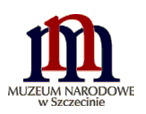 specyfikacja warunków zamówienia (SWZ)zAMAWIAJĄCY:Muzeum Narodowe w Szczecinie
ul. Staromłyńska 27
70-561 SzczecinZaprasza do złożenia oferty w postępowaniu o udzielenie zamówienia publicznego na roboty budowlane prowadzonego w trybie podstawowym (wariant II) na podstawie art.  275 pkt 2) ustawy z 11 września 2019 r. – Prawo zamówień publicznych (Dz.U. z 2022 r. poz. 1710) w trybie podstawowym z fakultatywnymi negocjacjami o wartości zamówienia nie przekraczającej równowartości kwoty 5 382 000 euro pod nazwą:Przebudowa w zakresie budynku muzeum, zagospodarowania terenu i infrastruktury technicznej, oraz budowa podziemnego zbiornika retencyjnego na Placu Solidarności w Szczecinie. Przedmiotowe postępowanie prowadzone jest przy użyciu środków komunikacji elektronicznej. Komunikacja oraz składanie ofert następuje za pośrednictwem platformy e-Zamówienia dostępnej pod adresem internetowym: https://ezamowienia.gov.pl 	Znak sprawy:                                                                   AZ.2710.2.2023.MSzatwierdza………………………………I.	NAZWA ORAZ ADRES ZAMAWIAJĄCEGOZAMAWIAJĄCY:Muzeum	Narodowe	 w Szczecinie
ul. Staromłyńska 27
70-561 Szczecin
tel. (+48) 91 4315 200
fax (+48) 91 4315 204
e-mail:	biuro@muzeum.szczecin.plstrona internetowa: www.bip.muzeum.szczecin.plAdres strony internetowej, na której jest prowadzone postępowanie i na której będą dostępne wszelkie dokumenty związane z prowadzoną procedurą: https://ezamowienia.gov.pl oraz https://bip.muzeum.szczecin.pl/zamowienia-publiczne/zamowienia-publiczne-od-stycznia-2021-r.html Identyfikator postępowania - ocds-148610-a792998a-fdf9-11ed-9355-06954b8c6cb9II.	OCHRONA DANYCH OSOBOWYCHZgodnie z art. 13 ust. 1 i 2 rozporządzenia Parlamentu Europejskiego i Rady (UE) 2016/679 z dnia 27 kwietnia 2016 r. w sprawie ochrony osób fizycznych w związku z przetwarzaniem danych osobowych i w sprawie swobodnego przepływu takich danych oraz uchylenia dyrektywy 95/46/WE (ogólne rozporządzenie o ochronie danych) (Dz. Urz. UE L 119 z 04.05.2016, str. 1), dalej „RODO”, informuję, że: Administratorem Pani/Pana danych osobowych jest Muzeum Narodowe w Szczecinie z siedzibą przy ul. Staromłyńskiej 27 w Szczecinie, wpisanym do rejestru Instytucji Kultury Województwa Zachodniopomorskiego pod nr 2/99/WZ, dla której organizatorem jest Samorząd Województwa Zachodniopomorskiego oraz Minister Kultury, Dziedzictwa Narodowego i Sportu.Inspektorem ochrony danych osobowych w Muzeum Narodowym w Szczecinie jest Pan: Michał Dłużak, m.dluzak@muzeum.szczecin.plPani/Pana dane osobowe przetwarzane będą na podstawie art. 6 ust. 1 lit. c RODO w celu związanym z niniejszym postępowaniem o udzielenie zamówienia publicznego.Odbiorcami Pani/Pana danych osobowych będą osoby lub podmioty, którym udostępniona zostanie dokumentacja postępowania o udzielenie zamówienia publicznego.Pani/Pana dane osobowe pozyskane w związku z prowadzeniem niniejszego postępowania o udzielenie zamówienia mogą zostać przekazane podmiotom świadczącym usługi doradcze, w tym usługi prawne, i konsultingowe.Zamawiający udostępnia Pani/Pana dane osobowe, o których mowa w art. 10 RODO w celu umożliwienia korzystania ze środków ochrony prawnej, o których mowa w dziale IX PZP, do upływu terminu do ich wniesienia.Pani/Pana dane osobowe przetwarzane będą na podstawie art. 6 ust. 1 lit. c RODO w celu związanym z prowadzeniem niniejszego postępowania o udzielenie zamówienia publicznego oraz jego rozstrzygnięciem, jak również, jeżeli nie ziszczą się przesłanki określone w art. 255-256 PZP – w celu zawarcia umowy w sprawie zamówienia publicznego oraz jej realizacji, a także udokumentowania postępowania o udzielenie zamówienia i jego archiwizacji.Pani/Pana dane osobowe będą przechowywane, zgodnie z art. 78 ust. 1  PZP, przez okres 4 lat od dnia zakończenia postępowania o udzielenie zamówienia, a jeżeli czas trwania umowy przekracza 4 lata, okres przechowywania obejmuje cały czas trwania umowy.Niezależnie od postanowień lit. powyżej, w przypadku zawarcia umowy w sprawie zamówienia publicznego, Pani/Pana dane osobowe będą przetwarzane do upływu okresu przedawnienia roszczeń wynikających z umowy w sprawie zamówienia publicznego.Obowiązek podania przez Panią/Pana danych osobowych bezpośrednio Pani/Pana dotyczących jest wymogiem ustawowym określonym w przepisach PZP związanym z udziałem w postępowaniu o udzielenie zamówienia publicznego; konsekwencje niepodania określonych danych wynikają z PZP.W odniesieniu do Pani/Pana danych osobowych decyzje nie będą podejmowane w sposób zautomatyzowany, stosowanie do art. 22 RODO		 posiada Pani/Pan:na podstawie art. 15 RODO prawo dostępu do danych osobowych Pani/Pana dotyczących;na podstawie art. 16 RODO prawo do sprostowania Pani/Pana danych osobowych.na podstawie art. 18 RODO prawo żądania od administratora ograniczenia przetwarzania danych osobowych z zastrzeżeniem przypadków, o których mowa w art. 18 ust. 2 RODO.  prawo do wniesienia skargi do Prezesa Urzędu Ochrony Danych Osobowych, gdy uzna Pani/Pan, że przetwarzanie danych osobowych Pani/Pana dotyczących narusza przepisy RODO.	nie przysługuje Pani/Panu:w związku z art. 17 ust. 3 lit. b, d lub e RODO prawo do usunięcia danych osobowych, prawo do przenoszenia danych osobowych, o którym mowa w art. 20 RODO; na podstawie art. 21 RODO prawo sprzeciwu, wobec przetwarzania danych osobowych, gdyż podstawą prawną przetwarzania Pani/Pana danych osobowych jest art. 6 ust. 1 lit. c RODO.	Obowiązek podania danych osobowych jest wymogiem ustawowym określonym w przepisach PZP, związanym z udziałem w postępowaniu o udzielenie zamówienia publicznego, konsekwencje niepodania określonych danych określa PZP.Dane osobowe mogą być przekazywane do organów publicznych i urzędów państwowych lub innych podmiotów upoważnionych na podstawie przepisów prawa lub wykonujących zadania realizowane w interesie publicznym lub w ramach sprawowania władzy publicznej, w szczególności do podmiotów prowadzących działalność kontrolną wobec Zamawiającego. Dane osobowe są przekazywane do podmiotów przetwarzających dane w imieniu administratora danych osobowych.III.	TRYB UDZIELENIA ZAMÓWIENIANiniejsze postępowanie prowadzone jest w trybie podstawowym w rozumieniu art. 275 pkt 2 PZP.Zamawiający przewiduje wybór najkorzystniejszej oferty z możliwością prowadzenia negocjacji tj. zamawiający może prowadzić negocjacje w celu ulepszenia treści ofert, które podlegają ocenie w ramach kryteriów oceny ofert i w takim przypadku po zakończeniu negocjacji zamawiający zaprosi Wykonawców do składania ofert dodatkowych. Szacunkowa wartość przedmiotowego zamówienia nie przekracza równowartości kwoty 5 382 000 euro.Do postępowania stosuje się przepisy dotyczące zamawiania robót budowlanych.Zamawiający nie przewiduje aukcji elektronicznej.Zamawiający nie przewiduje złożenia oferty w postaci katalogów elektronicznych.Zamawiający nie  przewiduje zawarcia umowy ramowej.Zamawiający nie dopuszcza składania ofert wariantowychZamawiający nie dopuszcza możliwość składania ofert częściowych.Zamawiający nie przewiduje udzielenia zamówień o których mowa w art. 214 ust.1 pkt 7 PZP.IV.			OPIS PRZEDMIOTU ZAMÓWIENIA (OPZ)Przedmiotem zamówienia jest przebudowa w zakresie budynku muzeum, zagospodarowania terenu i infrastruktury technicznej, oraz budowa podziemnego zbiornika retencyjnego na Placu Solidarności w Szczecinie.Szczegółowy opis przedmiotu zamówienia stanowi Załącznik nr 1 oraz załączniki nr 13- 15 do SWZ.Wspólny Słownik Zamówień CPV: Kod główny:CPV 45000000-7 Roboty budowlane Kody dodatkowe:CPV: 45110000-1 Roboty w zakresie burzenia i rozbiórki obiektów budowlanych;   roboty ziemne; CPV: 45111291-4 Roboty w zakresie zagospodarowania terenu; CPV: 45212313-3 Roboty budowlane w zakresie muzeów; CPV: 45232454-9 Roboty budowlane w zakresie zbiorników wód deszczowych; CPV: 45233200-1 Roboty w zakresie różnych nawierzchni. We wszystkich miejscach SWZ i załącznikach do SWZ, w których użyto przykładowego znaku towarowego, patentu, pochodzenia, źródła lub szczególnego procesu, który charakteryzuje produkty lub usługi dostarczane przez konkretnego wykonawcę lub jeżeli Zamawiający opisał przedmiot zamówienia przez odniesienie do norm, ocen technicznych, specyfikacji technicznych i systemów referencji technicznych, o których mowa w art. 101 ust. 1 pkt 2 oraz ust. 3 PZP, a w każdym przypadku, działając zgodnie z art. 99 ust. 6 i art. 101 ust. 4 PZP, Zamawiający dopuszcza rozwiązania równoważne w stosunku do określonych w SWZ i dokumentacji przetargowej, oznaczając takie wskazania lub odniesienia odpowiednio wyrazami „lub równoważny” lub „lub równoważne", pod warunkiem zapewnienia parametrów nie gorszych niż określone w opisie przedmiotu zamówienia. Rozwiązanie równoważne jest także dopuszczalne w sytuacji, gdyby wyraz „równoważny” lub „równoważne” nie znalazło się w opisie przedmiotu zamówienia. Równoważność polega na możliwości zaoferowania przedmiotu zamówienia o nie gorszych parametrach technicznych, konfiguracjach, wymaganiach normatywnych itp. W szczegółowym opisie przedmiotu zamówienia mogą być podane niektóre charakterystyczne dla producenta wymiary. Nazwy własne producentów materiałów i urządzeń podane w szczegółowym opisie należy rozumieć jako preferowanego typu w zakresie określenia minimalnych wymagań jakościowych . Nie są one wiążące i można dostarczyć elementy równoważne, które posiadają co najmniej takie same lub lepsze normy, parametry techniczne; jakościowe, funkcjonalne, będą tożsame tematycznie i o takim samym przeznaczeniu oraz nie obniżą określonych w opisie przedmiotu zamówienia standardów.Wszelkie „produkty" pochodzące od konkretnych producentów określają minimalne parametry jakościowe i cechy użytkowe, jakim muszą odpowiadać towary, by spełnić wymagania stawiane przez zamawiającego i stanowią wyłącznie wzorzec jakościowy przedmiotu zamówienia. Poprzez zapis minimalnych wymagań parametrów jakościowych zamawiający rozumie wymagania towarów zawarte w ogólnie dostępnych źródłach, katalogach, stronach internetowych producentów. Operowanie przykładowymi nazwami producenta ma jedynie na celu doprecyzowanie poziomu oczekiwań zamawiającego w stosunku do określonego rozwiązania. Tak, więc posługiwanie się nazwami producentów/produktów/ ma wyłącznie charakter przykładowy. Zamawiający przy opisie przedmiotu zamówienia wskazując oznaczenie konkretnego producenta (dostawcy) lub konkretny produkt, dopuszcza jednocześnie produkty równoważne o parametrach jakościowych i cechach użytkowych, co najmniej na poziomie parametrów wskazanego produktu, uznając tym samym każdy produkt o wskazanych parametrach lub lepszych. W takiej sytuacji Zamawiający wymaga złożenia wraz z ofertą stosownych dokumentów, uwiarygodniających te materiały lub urządzenia. Będą one podlegały ocenie w trakcie badania oferty.Zamawiający zobowiązuje Wykonawców do wykazania rozwiązań równoważnych do zastosowania w stosunku do dokumentacji postępowania. W myśl art. 101 ust. 5 PZP Wykonawca, który powołuje się na rozwiązania równoważne (w sytuacji, gdy opis przedmiotu zamówienia odnosi się do norm, ocen technicznych, specyfikacji technicznych i systemów referencji technicznych, o których mowa w art. 101 us.t 1 pkt 2 i ust. 3 PZP), jest obowiązany jest udowodnić w ofercie, że oferowane przez niego dostawy spełniają wymagania określone w SWZ. Brak wskazania tych elementów będzie traktowane, jako wybór elementów opisanych w SWZ.Zamawiający zobowiązuje Wykonawców do wykazania rozwiązań równoważnych do zastosowania w stosunku do dokumentacji postępowania. W myśl art. 101 ust. 6 PZP, Wykonawca, który powołuje się na rozwiązania równoważne (w sytuacji, gdy opis przedmiotu zamówienia odnosi się do wymagań dotyczących wydajności lub funkcjonalności, o których mowa w art. 101 ust. 1 pkt 1 PZP) jest obowiązany udowodnić w ofercie, że obiekt budowlany, dostawa lub usługa, spełniają wymagania dotyczące wydajności lub funkcjonalności, określonej przez Zamawiającego.Zamawiający nie dopuszcza składania ofert częściowychUzasadnienie: Podzielenie zamówienia spowodowałoby wzrost kosztów oraz wydłużenie realizacji inwestycji. Projekt zakłada prowadzenie prac w obrębie całego Placu Solidarności, co wymusza ograniczenie miejsca na organizację zaplecza budowy.Realizacja prac musi mieć charakter wynikowy, co może być utrudnione w przypadku podziału zamówienia. Zamawiający stosownie do art. 95 ust. 1 PZP, wymaga zatrudnienia przez Wykonawcę lub podwykonawcę na podstawie stosunku pracy osób wykonujących czynności w zakresie realizacji zamówienia polegające na wykonaniu pracy w sposób określony w art. 22 § 1 ustawy z dnia 26 czerwca 1974 r. – Kodeks pracy, tj.:  Zamawiający wymaga aby Wykonawca lub podwykonawca w ramach realizacji niniejszego zamówienia  zatrudniał  na  podstawie  stosunku pracy  osoby  wykonujące  czynności wymienione w OPZ – załącznik nr 1 SWZ, a w przypadku rozwiązania stosunku pracy przed zakończeniem  realizacji  przedmiotu  zamówienia,  Wykonawca  lub  podwykonawca zobowiązuje się do niezwłocznego zatrudnienia w miejsce tych osób inne osoby. W trakcie realizacji zamówienia na każde wezwanie Zamawiającego w wyznaczonym w tym wezwaniu terminie  Wykonawca  przedłoży  Zamawiającemu  wskazane  poniżej  dowody  w  celu potwierdzenia  spełnienia  wymogu  zatrudnienia  na  podstawie  umowy  o  pracę  przez Wykonawcę lub podwykonawcę osób wykonujących wskazane czynności w trakcie realizacji zamówienia:  oświadczenie Wykonawcy lub podwykonawcy o zatrudnieniu na podstawie stosunku pracy osób wykonujących czynności, których dotyczy wezwanie Zamawiającego;  poświadczoną za  zgodność  z  oryginałem  odpowiednio  przez  Wykonawcę  lub podwykonawcę  kopię  umowy/umów  o  pracę  osób  wykonujących  w  trakcie realizacji zamówienia czynności, których dotyczy ww. oświadczenie Wykonawcy lub podwykonawcy (wraz z dokumentem regulującym zakres obowiązków, jeżeli został sporządzony).  Kopia  umowy/umów  powinna  zostać  zanonimizowana  w  sposób zapewniający  ochronę  danych  osobowych  pracowników,  zgodnie  z  przepisami ustawy  z dnia 10 maja 2018 r. r. o ochronie danych osobowych(Dz.U.2019.1781);  zaświadczenie  właściwego  oddziału  ZUS,  potwierdzające  opłacanie  przez Wykonawcę lub podwykonawcę składek na ubezpieczenia społeczne i zdrowotne z tytułu zatrudnienia na podstawie stosunku pracy za ostatni okres rozliczeniowy;  poświadczoną  za  zgodność  z  oryginałem  odpowiednio  przez  Wykonawcę  lub podwykonawcę  kopię  dowodu  potwierdzającego  zgłoszenie  pracownika  przez pracodawcę do ubezpieczeń, zanonimizowaną w sposób zapewniający ochronę danych osobowych pracowników, zgodnie z przepisami ustawy z dnia 10 maja 2018 r. o ochronie danych osobowych.		W  trakcie  realizacji  zamówienia  Zamawiający  uprawniony  jest  do  wykonywania  czynności kontrolnych wobec Wykonawcy odnośnie spełniania przez Wykonawcę lub podwykonawcę wymogu zatrudnienia na podstawie  stosunku pracy osób wykonujących wskazane czynności. Zamawiający uprawniony jest w szczególności do:  żądania  oświadczeń  i  dokumentów  w  zakresie  potwierdzenia  spełniania  ww. wymogów i dokonywania ich oceny,  żądania  wyjaśnień  w  przypadku  wątpliwości  w  zakresie  potwierdzenia  spełniania ww. wymogów,vii.		przeprowadzania kontroli na miejscu wykonywania świadczenia.   W przypadku uzasadnionych wątpliwości co do przestrzegania prawa pracy przez Wykonawcę lub podwykonawcę,  Zamawiający  może  zwrócić  się  o  przeprowadzenie  kontroli  przez  Państwową Inspekcję Pracy.  Zamawiający może od umowy odstąpić, jeżeli Wykonawca zaprzestał zatrudniania pracowników na podstawie stosunku pracy.Szczegółowe wymagania dotyczące realizacji oraz egzekwowania wymogu zatrudnienia na podstawie umowy o pracę zostały określone we Wzorze Umowy oraz OPZ, stanowiącymi odpowiednio  Załączniki nr 12 i  1 do SWZ	Zamawiający nie określa dodatkowych wymagań związanych z zatrudnianiem osób, o których mowa w art. 96 ust. 2 pkt 2 PZP.V.					TERMIN REALIZACJI ZAMÓWIENIA 		Okres realizacji zamówienia: 8 miesięcy od dnia 01.09.2023 r.VI. 	WIZJA LOKALNA1.	Zamawiający informuje, że złożenie oferty nie musi być poprzedzone odbyciem wizji lokalnej 2.  Zamawiający informuje, że w przypadku potrzeby umówienia wizji lokalnej lub zapoznania się z dokumentacją znajdującą się na miejscu u Zamawiającego należy kontaktować się z Panem Dominikiem Wałdochem nr tel. 571 309 234 lub za pośrednictwem poczty elektronicznej d.waldoch@muzeum.szczecin.pl VII.	PODWYKONAWSTWOWykonawca może powierzyć wykonanie części zamówienia podwykonawcy.W przypadku powierzenia wykonania części zamówienia podwykonawcy, Wykonawca zobowiązany jest do wykazania w formularzu ofertowym części zamówienia, której wykonanie zamierza powierzyć podwykonawcom oraz podania przez Wykonawcę nazw (firm) tych podwykonawców, jak również zakresu zamówienia powierzanego danemu podwykonawcy.Zamawiający żąda, aby przed przystąpieniem do wykonania zamówienia Wykonawca, o ile są już znane, podał nazwy albo imiona i nazwiska oraz dane kontaktowe podwykonawców i osób do kontaktu z nimi, zaangażowanych w takie roboty.  Wykonawca zawiadamia Zamawiającego o wszelkich zmianach danych, o których mowa w zdaniu pierwszym, w trakcie realizacji zamówienia, a także przekazuje informacje na temat nowych podwykonawców, którym w późniejszym okresie zamierza powierzyć realizację prac.Jeżeli zmiana albo rezygnacja z podwykonawcy dotyczy podmiotu, na którego zasoby wykonawca powoływał się, na zasadach określonych w niniejszej SWZ, w celu wykazania spełniania warunków udziału w postępowaniu, wykonawca jest obowiązany wykazać zamawiającemu, że proponowany inny podwykonawca lub wykonawca samodzielnie spełnia je w stopniu nie mniejszym niż podwykonawca, na którego zasoby zamawiający powoływał się w trakcie postępowania o udzielenie zamówienia. Jeżeli Zamawiający stwierdzi, że wobec danego podwykonawcy zachodzą podstawy wykluczenia, wykonawca obowiązany jest zastąpić tego podwykonawcę lub zrezygnować z powierzenia wykonania części zamówienia podwykonawcy. Powierzenie wykonania części zamówienia podwykonawcom nie zwalnia wykonawcy z odpowiedzialności za należyte wykonanie zamówienia.Wymagania dotyczące umowy o podwykonawstwo, której przedmiotem są roboty budowlane zostały określone we wzorze umowy- Załączniku nr 12 do SWZVIII.	WARUNKI UDZIAŁU W POSTĘPOWANIUUdzielenie zamówienia mogą ubiegać się Wykonawcy, którzy nie podlegają wykluczeniu na zasadach określonych w Rozdziale IX SWZ, oraz spełniają określone przez Zamawiającego warunki udziału w postępowaniu.O udzielenie zamówienia mogą ubiegać się Wykonawcy, którzy spełniają warunki dotyczące:zdolności do występowania w obrocie gospodarczym:Zamawiający nie formułuje warunku udziału w postępowaniu w tym zakresie. uprawnień do prowadzenia określonej działalności gospodarczej lub zawodowej, o ile wynika to z odrębnych przepisów:Zamawiający nie formułuje warunku udziału w postępowaniu w tym zakresiesytuacji ekonomicznej lub finansowej:Warunek w odniesieniu do sytuacji ekonomicznej lub finansowej zostanie spełniony, jeśli Wykonawca wykaże, że posiada środki finansowe w banku lub spółdzielczej kasie oszczędnościowo – kredytowej lub zdolność kredytową w wysokości co najmniej 350 000 zł.zdolności technicznej lub zawodowej:Zamawiający uzna spełnienie ww. warunku, jeżeli Wykonawca wykaże, że dysponuje zespołem składającym się z osób na stanowisku:Zgodnie z art. 12a ustawy Prawo budowlane samodzielne funkcje techniczne w budownictwie, określone w art. 12 ust. 1 mogą również wykonywać osoby, których odpowiednie kwalifikacje zawodowe zostały uznane na zasadach określonych w przepisach odrębnych. W stosunku do obywateli państw członkowskich Unii Europejskiej regulację odrębną stanowią przepisy ustawy z dnia 22 grudnia 2015 r. o zasadach uznawania kwalifikacji zawodowych nabytych w państwach członkowskich Unii Europejskiej (Dz. U. z 2021r. poz.1646 ).Zamawiający uzna warunek za spełniony, jeżeli Wykonawca wykaże, że 
w okresie ostatnich pięciu lat, przed upływem terminu składania ofert, 
a jeżeli okres prowadzenia działalności jest krótszy, to w tym okresie – należycie wykonał co najmniej - 2 roboty budowlane w obiektach użyteczności publicznej o wartości minimum 500 000 zł brutto. Przez jedną robotę budowlaną Zamawiający rozumie łączną ilość wykonywanych robót budowlanych w ramach jednej umowy (jednego zadania inwestycyjnego). W skład roboty budowlanej powinny wchodzić roboty ogólnobudowlane i sanitarne.Ocena spełniania warunków udziału w postępowaniu dokonana zostanie zgodnie 
z formułą „spełnia”/„nie spełnia”, w oparciu o informacje zawarte w dokumentach 
i oświadczeniach.Wykonawcy mogą wspólnie ubiegać się o udzielenie zamówienia. Żaden 
z Wykonawców wspólnie ubiegających się o udzielenie zamówienia nie może podlegać wykluczeniu z postępowania. W przypadku Wykonawców wspólnie ubiegających się o udzielenie zamówienia warunki udziału w postępowaniu określone powyżej powinni spełniać łącznie wszyscy Wykonawcy.W odniesieniu do warunków dotyczących wykształcenia, kwalifikacji zawodowych lub doświadczenia Wykonawcy wspólnie ubiegający się o udzielenie zamówienia mogą polegać na zdolnościach tych Wykonawców, którzy wykonają roboty, 
do realizacji których te zdolności są wymagane.W przypadku, o którym mowa w pkt 4 SWZ, Wykonawcy wspólnie ubiegający się 
o udzielenie zamówienia dołączają do oferty oświadczenie, z którego wynika, które roboty wykonają poszczególni Wykonawcy, według Załącznika nr 8.Oceniając zdolność techniczną lub zawodową Wykonawcy, Zamawiający działając na podstawie art. 116 ust. 2 PZP w zw. z art. 266 PZP może, na każdym etapie postępowania, uznać, że Wykonawca nie posiada wymaganych zdolności, jeżeli posiadanie przez Wykonawcę sprzecznych interesów, w szczególności zaangażowanie zasobów technicznych lub zawodowych Wykonawcy w inne przedsięwzięcia gospodarcze Wykonawcy może mieć negatywny wpływ na realizację zamówienia.IX.	PODSTAWY WYKLUCZENIA Z POSTĘPOWANIAW postępowaniu mogą brać udział Wykonawcy, którzy nie podlegają wykluczeniu z postępowania o udzielenie zamówienia w okolicznościach, o których mowa w art. 108 ust. 1 PZP. Na podstawie: art. 108 ust. 1 pkt 1 PZP Zamawiający wykluczy Wykonawcę będącego osobą fizyczną, którego prawomocnie skazano za przestępstwo:udziału w zorganizowanej grupie przestępczej albo związku mającym na celu popełnienie przestępstwa lub przestępstwa skarbowego, o którym mowa w art. 258 Kodeksu karnego - „KK”, handlu ludźmi, o którym mowa w art. 189a KK, o  którym mowa w art. 228–230a, art. 250a KK, w art. 46–48 ustawy z dnia 25 czerwca 2010 r. o sporcie  lub w art. 54 ust. 1–4 ustawy z dnia 12 maja 2011 r. o refundacji leków, środków spożywczych specjalnego przeznaczenia żywieniowego oraz wyrobów medycznych finansowania przestępstwa o charakterze terrorystycznym, o którym mowa w art. 165a KK, lub przestępstwo udaremniania lub utrudniania stwierdzenia przestępnego pochodzenia pieniędzy lub ukrywania ich pochodzenia, o którym mowa w art. 299 KK, o charakterze terrorystycznym, o którym mowa w art. 115 § 20 KK, lub mające na celu popełnienie tego przestępstwa, powierzenia wykonywania pracy małoletniemu cudzoziemcowi, o którym mowa w art. 9 ust. 2 ustawy z dnia 15 czerwca 2012 r. o skutkach powierzania wykonania pracy cudzoziemcom przebywającym wbrew przepisom na terytorium Rzeczypospolitej Polskiej przeciwko obrotowi gospodarczemu, o których mowa w art. 296-307 KK, przestępstwo oszustwa, o którym mowa w art. 286 KK, przestępstwo przeciwko wiarygodności dokumentów, o których mowa w art. 270-277d KK, lub przestępstwo skarbowe, o którym mowa w art. 9 ust. 1 i 3 lub art. 10 ustawy z dnia 15 czerwca 2012 r. o skutkach powierzania wykonywania pracy cudzoziemcom przebywającym wbrew przepisom na terytorium Rzeczypospolitej Polskiej,- lub za odpowiedni czyn zabroniony określony w przepisach prawa obcego.art. 108 ust. 1 pkt 2 PZP Zamawiający wykluczy Wykonawcę, jeżeli urzędującego członka jego organu zarządzającego lub nadzorczego, wspólnika spółki w spółce jawnej lub partnerskiej albo komplementariusza w spółce komandytowej lub komandytowo-akcyjnej lub prokurenta prawomocnie skazano za przestępstwo, o którym mowa w art. 108 ust. 1 pkt 1) PZP;art. 108 ust. 1 pkt 3 PZP Zamawiający wykluczy Wykonawcę, wobec którego wydano prawomocny wyrok sądu lub ostateczną decyzję administracyjną o zaleganiu z uiszczeniem podatków, opłat lub składek na ubezpieczenie społeczne lub zdrowotne, chyba że Wykonawca odpowiednio przed upływem terminu do składania wniosków o dopuszczenie do udziału w postępowaniu albo przed upływem terminu składania ofert dokonał płatności należnych podatków, opłat lub składek na ubezpieczenie społeczne lub zdrowotne wraz z odsetkami lub grzywnami lub zawarł wiążące porozumienie w sprawie spłaty tych należności;art. 108 ust. 1 pkt 4 PZP Zamawiający wykluczy Wykonawcę, wobec którego prawomocnie orzeczono zakaz ubiegania się o zamówienia publiczne;art. 108 ust. 1 pkt 5 PZP Zamawiający wykluczy Wykonawcę, jeżeli Zamawiający może stwierdzić, na podstawie wiarygodnych przesłanek, że Wykonawca zawarł z innymi wykonawcami porozumienie mające na celu zakłócenie konkurencji, w szczególności jeżeli należąc do tej samej grupy kapitałowej w rozumieniu ustawy z dnia 16 lutego 2007 r. o ochronie konkurencji i konsumentów, złożyli odrębne oferty, oferty częściowe lub wnioski o dopuszczenie do udziału w postępowaniu, chyba że wykażą, że przygotowali te oferty lub wnioski niezależnie od siebie;art. 108 ust. 1 pkt 6 PZP Zamawiający wykluczy Wykonawcę, jeżeli, w przypadkach, o których mowa w art. 85 ust. 1 PZP, doszło do zakłócenia konkurencji wynikającego z wcześniejszego zaangażowania tego wykonawcy lub podmiotu, który należy z Wykonawcą do tej samej grupy kapitałowej w rozumieniu ustawy z dnia 16 lutego 2007 r. o ochronie konkurencji i konsumentów, chyba że spowodowane tym zakłócenie konkurencji może być wyeliminowane w inny sposób niż przez wykluczenie Wykonawcy z udziału w postępowaniu o udzielenie zamówienia.W związku z tym, iż wartość zamówienia nie przekracza wyrażonej w złotych równowartości kwoty dla robót budowlanych  20 000 000 euro. Przesłanka wykluczenia, o której mowa w art. 108 ust. 2 PZP w niniejszym postępowaniu nie występuje.W postępowaniu mogą brać udział Wykonawcy, którzy nie podlegają wykluczeniu z postępowania o udzielenie zamówienia w okolicznościach, o których mowa w art. 109 ust. 1 pkt 4, 5  i 7  PZP. Na podstawie:art. 109 ust. 1 pkt 4 PZP Zamawiający wykluczy Wykonawcę, w stosunku do którego otwarto likwidację, ogłoszono upadłość, którego aktywami zarządza likwidator lub sąd, zawarł układ z wierzycielami, którego działalność gospodarcza jest zawieszona albo znajduje się on w innej tego rodzaju sytuacji wynikającej z podobnej procedury przewidzianej w przepisach miejsca wszczęcia tej procedury;  art. 109 ust.1 pkt.5 PZP Zamawiający wykluczy Wykonawcę, który w sposób zawiniony poważnie naruszył obowiązki zawodowe, co podważa jego uczciwość, w szczególności gdy wykonawca w wyniku zamierzonego działania lub rażącego niedbalstwa nie wykonał lub nienależycie wykonał zamówienie, co zamawiający jest w stanie wykazać za pomocą stosownych dowodów;art. 109 ust. 1 pkt 7 PZP Zamawiający wykluczy Wykonawcę który, z przyczyn leżących po jego stronie, w znacznym stopniu lub zakresie nie wykonał lub nienależycie wykonał albo długotrwale nienależycie wykonywał istotne zobowiązanie wynikające z wcześniejszej umowy w sprawie zamówienia publicznego lub umowy koncesji, co doprowadziło do wypowiedzenia lub odstąpienia od umowy, odszkodowania, wykonania zastępczego lub realizacji uprawnień z tytułu rękojmi za wady.Wykonawca może zostać wykluczony przez Zamawiającego na każdym etapie postępowania o udzielenie zamówienia.Wykonawca nie podlega wykluczeniu w okolicznościach określonych w art. 108 ust. 1 pkt 1, 2 i 5  lub art. 109 ust. 1 pkt 4, 7 PZP, jeżeli udowodni Zamawiającemu, że spełnił łącznie przesłanki wymienione w art. 110 ust. 2 pkt PZP.Zamawiający ocenia, czy podjęte przez Wykonawcę czynności, o których mowa w zdaniu poprzednim, są wystarczające do wykazania jego rzetelności, uwzględniając wagę i szczególne okoliczności czynu Wykonawcy. Jeżeli podjęte przez Wykonawcę czynności, o których mowa wyżej, nie są wystarczające do wykazania jego rzetelności, Zamawiający wyklucza Wykonawcę.6. 	W postępowaniu mogą brać udział Wykonawcy, którzy nie podlegają wykluczeniu z postępowania o udzielenie zamówienia w okolicznościach, o których mowa w art. 7 ustawy z dnia 13 kwietnia 2022r. o szczególnych rozwiązaniach w zakresie przeciwdziałania wspieraniu agresji na Ukrainę oraz służących ochronie bezpieczeństwa narodowego (dalej: ustawa o przeciwdziałaniu agresji na Ukrainie). Na podstawie:art. 7 ust. 1 pkt 1)  ustawy o przeciwdziałaniu agresji na Ukrainie Zamawiający wykluczy wykonawcę wymienionego w wykazach określonych w rozporządzeniu 765/2006 i rozporządzeniu 269/2014 albo wpisanego na listę na podstawie decyzji w sprawie wpisu na listę rozstrzygającej o zastosowaniu środka, o którym mowa w art. 1 pkt 3 ustawy o przeciwdziałaniu agresji na Ukrainę,art. 7 ust. 1 pkt 2)  ustawy o przeciwdziałaniu agresji na Ukrainie Zamawiający wykluczy wykonawcę, którego beneficjentem rzeczywistym w rozumieniu ustawy z dnia 1 marca 2018 r. o przeciwdziałaniu praniu pieniędzy oraz finansowaniu terroryzmu (Dz. U. z 2022 r. poz. 593, 655, 835, 2180 i 2185) jest osoba wymieniona w wykazach określonych w rozporządzeniu 765/2006 i rozporządzeniu 269/2014 albo wpisana na listę lub będąca takim beneficjentem rzeczywistym od dnia 24 lutego 2022 r., o ile została wpisana na listę na podstawie decyzji w sprawie wpisu na listę rozstrzygającej o zastosowaniu środka, o którym mowa w art. 1 pkt 3 ustawy o przeciwdziałaniu agresji na Ukrainę, c) art. 7 ust. 1 pkt 3)  ustawy o przeciwdziałaniu agresji na Ukrainie Zamawiający wykluczy wykonawcę, którego jednostką dominującą w rozumieniu art. 3 ust. 1 pkt 37 ustawy z dnia 29 września 1994 r. o rachunkowości (Dz. U. z 2021 r. poz. 217, 2105 i 2106 oraz z 2022 r. poz. 1488) jest podmiot wymieniony w wykazach określonych w rozporządzeniu 765/2006 i rozporządzeniu 269/2014 albo wpisany na listę lub będący taką jednostką dominującą od dnia 24 lutego 2022 r., o ile został wpisany na listę na podstawie decyzji w sprawie wpisu na listę rozstrzygającej o zastosowaniu środka, o którym mowa w art. 1 pkt 3 ustawy o przeciwdziałaniu agresji na Ukrainę, X.			OŚWIADCZENIA I DOKUMENTY, JAKIE ZOBOWIĄZANI SĄ DOSTARCZYĆ WYKONAWCY W CELU POTWIERDZENIA SPEŁNIANIA WARUNKÓW UDZIAŁU W POSTĘPOWANIU ORAZ WYKAZANIA BRAKU PODSTAW WYKLUCZENIA (w tym PODMIOTOWE ŚRODKI DOWODOWE)Do oferty Wykonawca zobowiązany jest dołączyć aktualne na dzień składania ofert oświadczenie o spełnianiu warunków udziału w postępowaniu oraz o braku podstaw do wykluczenia z postępowania - zgodnie z Załącznikiem nr 3 oraz nr 4 do SWZ.Informacje zawarte w oświadczeniach, o których mowa w pkt 1 stanowią wstępne potwierdzenie, że Wykonawca nie podlega wykluczeniu oraz spełnia warunki udziału w postępowaniu.Zamawiający wzywa Wykonawcę, którego oferta została najwyżej oceniona, do złożenia w wyznaczonym terminie, nie krótszym niż 5 dni od dnia wezwania, podmiotowych środków dowodowych, jeżeli wymagał ich złożenia w ogłoszeniu o zamówieniu lub dokumentach zamówienia, aktualnych na dzień złożenia podmiotowych środków dowodowych.Podmiotowe środki dowodowe wymagane od wykonawcy w celu potwierdzenia braku podstaw wykluczenia z udziału w postępowaniu, obejmują:informację z Krajowego Rejestru Karnego w zakresie: i. 	art. 108 ust. 1 pkt 4 PZP, dotyczącej orzeczenia zakazu ubiegania się o zamówienie publiczne tytułem środka karnego, ii. 	art.108 ust. 1 pkt. 1 i 2 PZP, sporządzoną nie wcześniej niż 6 miesięcy przed jej złożeniem oświadczenie Wykonawcy, w zakresie art. 108 ust. 1 pkt 5 PZP, o braku przynależności do tej samej grupy kapitałowej, w rozumieniu ustawy z dnia 16 lutego 2007 r. o ochronie konkurencji i konsumentów (tekst jedn. Dz. U. z 2020 r., poz. 1076 z późn. zm.), z innym Wykonawcą, który złożył odrębną ofertę lub ofertę częściową, albo oświadczenie o przynależności do tej samej grupy kapitałowej wraz z dokumentami lub informacjami potwierdzającymi przygotowanie oferty lub oferty częściowej niezależnie od innego Wykonawcy należącego do tej samej grupy kapitałowej - (wzór oświadczenia Wykonawcy w zakresie art. 108 ust. 1 pkt 5 PZP o przynależności lub braku przynależności do tej grupy kapitałowej stanowi załącznik nr 5 do SWZ),odpis lub informację z Krajowego Rejestru Sądowego lub z Centralnej Ewidencji i Informacji o Działalności Gospodarczej, w zakresie art. 109 ust. 1 pkt 4 PZP, sporządzonych nie wcześniej niż 3 miesiące przed jej złożeniem, jeżeli odrębne przepisy wymagają wpisu do rejestru lub ewidencji,oświadczenie wykonawcy o aktualności informacji zawartych w oświadczeniu wstępnym, o którym mowa w art. 125 ust. 1 PZP - w zakresie braku podstaw wykluczenia z postępowania na podstawie: i. 	art. 108 ust. 1 pkt 3 PZP ii. 	art. 108 ust. 1 pkt 4 PZP, dotyczących orzeczenia zakazu ubiegania się o zamówienie publiczne tytułem środka zapobiegawczego, iii. 	art. 108 ust. 1 pkt 5 PZP dotyczących zawarcia z innymi wykonawcami porozumienia mającego na celu zakłócenie konkurencji,art. 108 ust. 1 pkt 6 PZP art. 109 ust. 1 pkt.5 PZPvi.	art. 109 ust. 1 pkt 7 PZP(wzór oświadczenia stanowi załącznik nr  11 do SWZ).Podmiotowe środki dowodowe wymagane od wykonawcy na potwierdzenie spełniania warunków udziału w postępowaniu:informację banku lub spółdzielczej kasy oszczędnościowo-kredytowej potwierdzającej wysokość posiadanych środków finansowych lub zdolność kredytową wykonawcy w wysokości 350 000 zł, w okresie nie wcześniejszym niż 3 miesiące przed jej złożeniem;wykaz osób skierowanych przez Wykonawcę do realizacji zamówienia publicznego wraz z informacjami na temat ich kwalifikacji zawodowych, uprawnień niezbędnych do wykonania zamówienia publicznego, a także zakresu wykonywanych przez nie czynności oraz informacją o podstawie do dysponowania tymi osobami; stanowi załącznik nr 9 do SWZ.wykazu robót budowlanych wykonanych nie wcześniej niż w okresie ostatnich 5 lat, a jeżeli okres prowadzenia działalności jest krótszy - w tym okresie, wraz z podaniem ich rodzaju, wartości, daty i miejsca wykonania oraz podmiotów, na rzecz których roboty te zostały wykonane, oraz załączeniem dowodów określających, czy te roboty budowlane zostały wykonane należycie, przy czym dowodami, o których mowa, są referencje bądź inne dokumenty sporządzone przez podmiot, na rzecz którego roboty budowlane zostały wykonane, a jeżeli wykonawca z przyczyn niezależnych od niego nie jest w stanie uzyskać tych dokumentów - inne odpowiednie dokumenty; stanowi załącznik nr 10 do SWZJeżeli Wykonawca ma siedzibę lub miejsce zamieszkania poza granicami Rzeczypospolitej Polskiej zamiast dokumentów:a) 	informacji z Krajowego Rejestru Karnego, o której mowa w pkt.4 ppkt. a) - składa informację z odpowiedniego rejestru albo, w przypadku braku takiego rejestru, inny równoważny dokument wydany przez właściwy organ sądowy lub administracyjny kraju, w którym wykonawca ma siedzibę lub miejsce zamieszkania, w zakresie określonym art. 108 ust. 1 pkt 1, 2, 4.b) 	odpisu albo informacji z Krajowego Rejestru Sądowego lub z Centralnej Ewidencji i Informacji o Działalności Gospodarczej, o którym mowa w pkt.4 ppkt. c) - składa dokument lub dokumenty wystawione w kraju, w którym wykonawca ma siedzibę lub miejsce zamieszkania, potwierdzające odpowiednio, że:nie otwarto jego likwidacji, nie ogłoszono upadłości, jego aktywami nie zarządza likwidator lub sąd, nie zawarł układu z wierzycielami, jego działalność gospodarcza nie jest zawieszona ani nie znajduje się on w innej tego rodzaju sytuacji wynikającej z podobnej procedury przewidzianej w przepisach miejsca wszczęcia tej procedury. c) 	dokumenty, o których mowa powyżej w pkt. 6. ppkt. a) powinny być wystawione nie wcześniej niż 6 miesięcy przed ich złożeniem. Dokumenty, o których mowa powyżej w pkt. 6. ppkt b) powinny być wystawiane nie wcześniej niż 3 miesiące przed ich złożeniemd)		Jeżeli w kraju, w którym wykonawca ma siedzibę lub miejsce zamieszkania, nie wydaje się dokumentów, o których mowa w pkt. 6, lub gdy dokumenty te nie odnoszą się do wszystkich przypadków, o których mowa w art. 108 ust. 1 pkt 1, 2 i 4 PZP,  zastępuje się je w całości lub w części dokumentem zawierającym odpowiednio oświadczenie wykonawcy, ze wskazaniem osoby albo osób uprawnionych do jego reprezentacji, lub oświadczenie osoby, której dokument miał dotyczyć, złożone przed notariuszem lub przed organem sądowym, administracyjnym albo organem samorządu zawodowego lub gospodarczego właściwym ze względu na siedzibę lub miejsce zamieszkania wykonawcy. e)		W przypadku wątpliwości co do treści dokumentu złożonego przez Wykonawcę, Zamawiający może zwrócić się bezpośrednio do właściwych organów kraju, w którym wykonawca ma siedzibę lub miejsce zamieszkania o udzielenie niezbędnych informacji dotyczących tego dokumentu.Zamawiający nie wzywa do złożenia podmiotowych środków dowodowych, jeżeli:może je uzyskać za pomocą bezpłatnych i ogólnodostępnych baz danych, w szczególności rejestrów publicznych w rozumieniu ustawy z dnia 17.02.2005 r. o informatyzacji działalności podmiotów realizujących zadania publiczne, o ile wykonawca wskazał w oświadczeniu, o którym mowa w art. 125 ust. 1 PZP dane umożliwiające dostęp do tych środków;Wykonawca nie jest zobowiązany do złożenia podmiotowych środków dowodowych, które zamawiający posiada, jeżeli wykonawca wskaże te środki oraz potwierdzi ich prawidłowość i aktualność.Jeżeli wykonawca nie złożył oświadczenia, o którym mowa w art. 125 ust.1 PZP, podmiotowych środków dowodowych lub innych dokumentów lub oświadczeń składanych w postepowaniu lub są one niekompletne lub zawierają błędy, zamawiający wezwie wykonawcę odpowiednio do ich złożenia lub uzupełnienia w wyznaczonym terminie.Zamawiający może żądać od Wykonawców wyjaśnień dotyczących treści oświadczenia, o którym mowa w art.125 ust.1 PZP, lub złożonych podmiotowych środków dowodowych lub innych dokumentów lub oświadczeń składanych w postępowaniu.Jeżeli w dokumentach złożonych na potwierdzenie spełnienia warunków udziału w postępowaniu jakiekolwiek wartości zostaną podane w walucie obcej to Zamawiający przeliczy wartość waluty na złote wedle średniego kursu NBP z dnia zamieszczenia ogłoszenia w Biuletynie Zamówień Publicznych.Podmiotowe środki dowodowe, przedmiotowe środki dowodowe oraz inne dokumenty lub oświadczenia, o których mowa w rozporządzeniu Ministra Rozwoju, Pracy i Technologii z dnia 23 grudnia 2020 r. w sprawie podmiotowych środków dowodowych oraz innych dokumentów lub oświadczeń, jakich może żądać zamawiający od wykonawcy (Dz.U. z 2020r. poz. 2415 ze zm.) i wymagane zapisami SWZ składa się w formie elektronicznej (czyli opatrzone podpisem kwalifikowanym) lub w postaci elektronicznej opatrzonej podpisem zaufanym lub podpisem osobistym.W przypadku gdy podmiotowe środki dowodowe, przedmiotowe środki dowodowe, inne dokumenty, w tym dokumenty, o których mowa w art. 94 ust. 2 PZP, lub dokumenty potwierdzające umocowanie do reprezentowania, zostały wystawione przez upoważnione podmioty jako dokument w postaci papierowej, przekazuje się cyfrowe odwzorowanie tego dokumentu opatrzone kwalifikowanym podpisem elektronicznym (czyli opatrzoną podpisem kwalifikowanym) lub w postaci elektronicznej opatrzonej podpisem zaufanym lub podpisem osobistym poświadczające zgodność cyfrowego odwzorowania z dokumentem w postaci papierowej.Sposób sporządzenia podmiotowych środków dowodowych, przedmiotowych środków dowodowych oraz innych dokumentów lub oświadczeń  musi być zgody z wymaganiami określonymi w rozporządzeniu Prezesa Rady Ministrów z dnia 30 grudnia 2021 r. w sprawie sposobu sporządzania i przekazywania informacji oraz wymagań technicznych dla dokumentów elektronicznych oraz środków komunikacji elektronicznej w postępowaniu o udzielenie zamówienia publicznego lub konkursie (Dz.U. z 2020r. poz. 2452 ze zm.).XI.	INFORMACJA O PRZEDMIOTOWYCH ŚRODKACH DOWODOWYCHZamawiający nie wymaga złożenia wraz z ofertą przedmiotowych środków dowodowych.XII.	POLEGANIE NA ZASOBACH INNYCH PODMIOTÓWWykonawca może w celu potwierdzenia spełniania warunków udziału w postępowaniu, w stosownych sytuacjach oraz w odniesieniu do konkretnego zamówienia, lub jego części, polegać na zdolnościach technicznych lub zawodowych lub sytuacji finansowej lub ekonomicznej podmiotów udostępniających zasoby, niezależnie od charakteru prawnego łączących go z nimi stosunków prawnych.Wykonawca nie może, po upływie terminu składania ofert, powoływać się na zdolności lub sytuację podmiotów udostępniających zasoby, jeżeli na etapie składania ofert nie polegał on w danym zakresie na zdolnościach lub sytuacji podmiotów udostępniających zasoby.W odniesieniu do warunków dotyczących wykształcenia, kwalifikacji zawodowych lub doświadczenia, Wykonawcy mogą polegać na zdolnościach podmiotów udostępniających zasoby, jeśli podmioty te wykonają roboty, do realizacji których te zdolności są wymagane.Wykonawca, który polega na zdolnościach lub sytuacji podmiotów udostępniających zasoby, składa wraz z ofertą, zobowiązanie podmiotu udostępniającego zasoby do oddania mu do dyspozycji niezbędnych zasobów na potrzeby realizacji danego zamówienia lub inny podmiotowy środek dowodowy potwierdzający, że Wykonawca realizując zamówienie, będzie dysponował niezbędnymi zasobami tych podmiotów. Wzór zobowiązania stanowi Załącznik nr 6 do SWZ.Zobowiązanie podmiotu, potwierdza, że stosunek łączący Wykonawcę z podmiotami udostępniającymi zasoby gwarantuje rzeczywisty dostęp do tych zasobów oraz określa w szczególności: zakres dostępnych Wykonawcy zasobów podmiotu udostępniającego zasoby; sposób i okres udostępnienia Wykonawcy i wykorzystania przez niego zasobów podmiotu udostępniającego te zasoby przy wykonywaniu zamówienia; czy i w jakim zakresie podmiot udostępniający zasoby, na zdolnościach którego wykonawca polega w odniesieniu do warunków udziału w postępowaniu dotyczących wykształcenia, kwalifikacji zawodowych lub doświadczenia, zrealizuje roboty, których wskazane zdolności dotyczą. Zamawiający oceni, czy udostępniane Wykonawcy przez podmioty udostępniające zasoby zdolności techniczne lub zawodowe lub ich sytuacja finansowa lub ekonomiczna, pozwalają na wykazanie przez Wykonawcę spełniania warunków udziału w postępowaniu, a także zbada, czy nie zachodzą wobec tego podmiotu podstawy wykluczenia, które zostały przewidziane względem wykonawcy.Jeżeli zdolności techniczne lub zawodowe, sytuacja ekonomiczne lub finansowa podmiotu udostępniającego zasoby nie potwierdzają spełniania przez Wykonawcę warunków udziału w postępowaniu lub zachodzą, wobec tego podmiotu podstawy wykluczenia, Zamawiający zażąda, aby Wykonawca w terminie określonym przez Zamawiającego:zastąpił ten podmiot innym podmiotem lub podmiotami albo wykazał, że samodzielnie spełnia warunki udziału w postępowaniu.Wykonawca, w przypadku polegania na zdolnościach lub sytuacji podmiotów udostępniających zasoby, przedstawia, wraz z oświadczeniem, o którym mowa w art.125 ust.1 PZP także oświadczenie podmiotu udostępniającego zasoby, potwierdzające brak podstaw wykluczenia tego podmiotu oraz odpowiednio spełnianie warunków udziału w postępowaniu, w zakresie, w jakim wykonawca powołuje się na jego zasoby. Wzór oświadczenia stanowi Załącznik nr 7 do SWZ.Na wezwanie Zamawiającego wykonawca, którego oferta została oceniona najwyżej, a który polega na zdolnościach lub sytuacji innych podmiotów na zasadach określonych w art. 118 PZP zobowiązany jest do przedstawienia w odniesieniu do tych podmiotów właściwych podmiotowych środków dowodowych odpowiednio do udostępnianych zasobów w zakresie spełnienia warunków udziału w postepowaniu oraz podmiotowych środków dowodowych w zakresie podstaw wykluczenia.XIII.		INFORMACJA DLA WYKONAWCÓW WSPÓLNIE UBIEGAJĄCYCH SIĘ O UDZIELENIE ZAMÓWIENIA (SPÓŁKI CYWILNE/KONSORCJA)Wykonawcy mogą wspólnie ubiegać się o udzielenie zamówienia. W takim przypadku Wykonawcy ustanawiają pełnomocnika do reprezentowania ich w postępowaniu albo do reprezentowania i zawarcia umowy w sprawie zamówienia publicznego. Pełnomocnictwo winno być załączone do oferty. W formularzu oferty należy wskazać firmy (nazwy) wszystkich Wykonawców wspólnie ubiegających się o udzielenie zamówienia.Oferta musi być podpisana w taki sposób, by wiązała prawnie wszystkich Wykonawców wspólnie ubiegających się o udzielenie zamówienia. Osoba podpisująca ofertę musi posiadać umocowanie prawne do reprezentacji. Umocowanie musi wynikać z treści pełnomocnictwa załączonego do oferty – treść pełnomocnictwa powinna dokładnie określać zakres umocowania.W przypadku Wykonawców wspólnie ubiegających się o udzielenie zamówienia, oświadczenie, o którym mowa w art.125 ust.1 PZP stanowiące Załączniki nr 3 oraz 4 do SWZ, składa każdy z Wykonawców. Wykonawcy wspólnie ubiegający się o udzielenie zamówienia dołączają do oferty oświadczenie, z którego wynika, które roboty wykonają poszczególni Wykonawcy. Wzór oświadczenia stanowi Załącznik nr 8 do SWZ. Oświadczenia i dokumenty potwierdzające brak podstaw do wykluczenia z postępowania składa każdy z Wykonawców wspólnie ubiegających się o zamówienie.Dokumenty wspólne, takie jak np.: oferta cenowa, wykaz robót budowlanych, wykaz osób itp. składa pełnomocnik Wykonawców w imieniu wszystkich Wykonawców składających ofertę wspólną.Wszyscy Wykonawcy wspólnie ubiegający się o udzielenie zamówienia będą ponosić odpowiedzialność solidarną za wykonanie umowy.Wykonawcy wspólnie ubiegający się o udzielenie zamówienia wyznaczą spośród siebie Wykonawcę kierującego (lidera), upoważnionego do zaciągania zobowiązań, otrzymywania poleceń oraz instrukcji dla i w imieniu każdego, jak też dla wszystkich partnerów.Zamawiający może w ramach odpowiedzialności solidarnej żądać wykonania umowy w całości przez lidera lub od wszystkich Wykonawców wspólnie ubiegających się o udzielenie zamówienia łącznie lub każdego z osobna.W przypadku wyboru oferty wykonawców wspólnie ubiegających się o udzielenie zamówienia publicznego, Zamawiający może żądać przed zawarciem umowy w sprawie zamówienia publicznego, umowy regulującej współpracę tych wykonawców.W przypadku Wykonawców wykonujących działalność w formie spółki cywilnej postanowienia dot. oferty Wykonawców wspólnie ubiegających się o udzielenie zamówienia (konsorcjum) stosuje się odpowiednio.XIV. KOMUNIKACJA W POSTĘPOWANIUW postępowaniu o udzielenie zamówienia publicznego komunikacja między Zamawiającym a wykonawcami odbywa się przy użyciu Platformy e-Zamówienia, która jest dostępna pod adresem https://ezamowienia.gov.pl .Korzystanie z Platformy e-Zamówienia jest bezpłatne.Zamawiający wyznacza następujące osoby do kontaktu z wykonawcami:w sprawach związanych z procedurą: Pani Monika Skowrońska, e-mail: m.skowronska@muzeum.szczecin.pl w sprawach związanych z przedmiotem zamówienia: Pan Bartosz Grądek, e-mail: b.gradek@muzeum.szczecin.pl Wykonawca zamierzający wziąć udział w postępowaniu o udzielenie zamówienia publicznego musi posiadać konto podmiotu „Wykonawca” na Platformie e-Zamówienia. Szczegółowe informacje na temat zakładania kont podmiotów oraz zasady i warunki korzystania z Platformy e-Zamówienia określa Regulamin Platformy e-Zamówienia, dostępny na stronie internetowej https://ezamowienia.gov.pl  oraz informacje zamieszczone w zakładce „Centrum Pomocy”.Komunikacja w postępowaniu, z wyłączeniem składania ofert/wniosków o dopuszczenie do udziału w postępowaniu, odbywa się drogą elektroniczną za pośrednictwem formularzy do komunikacji dostępnych w zakładce „Formularze” („Formularze do komunikacji”). Za pośrednictwem „Formularzy do komunikacji” odbywa się w szczególności przekazywanie wezwań i zawiadomień, zadawanie pytań i udzielanie odpowiedzi. Formularze do komunikacji umożliwiają również dołączenie załącznika do przesyłanej wiadomości (przycisk „dodaj załącznik”).Możliwość korzystania w postępowaniu z „Formularzy do komunikacji” w pełnym zakresie wymaga posiadania konta „Wykonawcy” na Platformie e-Zamówienia oraz zalogowania się na Platformie e-Zamówienia. Do korzystania z „Formularzy do komunikacji” służących do zadawania pytań dotyczących treści dokumentów zamówienia wystarczające jest posiadanie tzw. konta uproszczonego na Platformie e-Zamówienia.Wszystkie wysłane i odebrane w postępowaniu przez wykonawcę wiadomości widoczne są po zalogowaniu w podglądzie postępowania w zakładce „Komunikacja”.Maksymalny rozmiar plików przesyłanych za pośrednictwem „Formularzy do komunikacji” wynosi 150 MB (wielkość ta dotyczy plików przesyłanych jako załączniki do jednego formularza).Minimalne wymagania techniczne dotyczące sprzętu używanego w celu korzystania z usług Platformy e-Zamówienia oraz informacje dotyczące specyfikacji połączenia określa Regulamin Platformy e-Zamówienia.W przypadku problemów technicznych i awarii związanych z funkcjonowaniem Platformy e-Zamówienia użytkownicy mogą skorzystać ze wsparcia technicznego dostępnego pod numerem telefonu (32) 77 88 999 lub drogą elektroniczną poprzez formularz udostępniony na stronie internetowej https://ezamowienia.gov.pl w zakładce „Zgłoś problem”.W szczególnie uzasadnionych przypadkach uniemożliwiających komunikację wykonawcy i Zamawiającego za pośrednictwem Platformy e-Zamówienia, Zamawiający dopuszcza komunikację za pomocą poczty elektronicznej na adres e-mail: biuro@muzeum.szczecin.pl (nie dotyczy składania ofert).W korespondencji kierowanej do Zamawiającego Wykonawcy powinni posługiwać się numerem przedmiotowego postępowania.XV. WYJAŚNIENIA TREŚCI SWZWykonawca może zwrócić się do zamawiającego z wnioskiem o wyjaśnienie treści SWZ.Zamawiający jest obowiązany udzielić wyjaśnień niezwłocznie, jednak nie później niż na 2 dni przed upływem terminu składania odpowiednio ofert, pod warunkiem że wniosek o wyjaśnienie treści SWZ wpłynął do zamawiającego nie później niż na 4 dni przed upływem terminu składania odpowiednio ofert.  Jeżeli zamawiający nie udzieli wyjaśnień w terminie, o którym mowa w pkt 2. przedłuża termin składania ofert o czas niezbędny do zapoznania się wszystkich zainteresowanych wykonawców z  wyjaśnieniami niezbędnymi do należytego przygotowania i złożenia  ofert.  W  przypadku gdy wniosek o wyjaśnienie treści SWZ nie wpłynął w terminie, o którym  mowa w  pkt 2, zamawiający nie ma obowiązku udzielania wyjaśnień  SWZ oraz obowiązku przedłużenia terminu składania ofert.Przedłużenie terminu składania ofert, o których mowa w pkt 3. nie wpływa na bieg terminu składania wniosku o wyjaśnienie treści SWZ.W przypadku gdy wniosek o wyjaśnienie treści SWZ nie wpłynął w terminie, o którym mowa w pkt 2, Zamawiający nie ma obowiązku udzielania wyjaśnień SWZ oraz obowiązku przedłużenia terminu składania ofert.Treść zapytań wraz z wyjaśnieniami Zamawiający udostępnia na stronie internetowej prowadzonego postępowania.W uzasadnionych przypadkach Zamawiający może przed upływem terminu składania ofert zmienić treść SWZ. Dokonaną zmianę treści SWZ Zamawiający udostępni na stronie internetowej prowadzonego postępowania.W przypadku gdy zmiany treści SWZ są istotne dla sporządzenia oferty lub wymagają od wykonawców dodatkowego czasu na zapoznanie się ze zmianą SWZ i przygotowanie ofert, Zamawiający przedłuży termin składania ofert o czas niezbędny na zapoznanie się ze zmianą SWZ i przygotowanie oferty.XVI.	OPIS SPOSOBU PRZYGOTOWANIA I SKŁADANIA OFERT Wykonawca może złożyć tylko jedną ofertę. Oferta musi być sporządzona pod rygorem nieważności w formie elektronicznej lub w postaci elektronicznej opatrzonej podpisem zaufanym lub podpisem osobistym.Treść oferty musi odpowiadać treści SWZ.Ofertę składa się na Formularzu Ofertowym - zgodnie z załącznikiem nr 2 do SWZ. Wraz z ofertą Wykonawca jest zobowiązany złożyć:oświadczenie o spełnieniu warunków w postępowaniu -  załącznik nr 3 do SWZ;oświadczenie o braku podstaw wykluczenia – załącznik nr 4 do SWZ;zobowiązanie podmiotu udostępniającego zasoby do oddania do dyspozycji Wykonawcy niezbędnych zasobów (jeżeli dotyczy) – załącznik nr 6 do SWZ ;oświadczenie podmiotu udostępniającego zasoby (jeżeli dotyczy) – załącznik nr 7 do SWZ; oświadczenie wykonawców wspólnie ubiegających się o udzielenie zamówienia (jeżeli dotyczy) – załącznik nr 8 do SWZ;pełnomocnictwo do złożenia oferty, o ile prawo do podpisania oferty nie wynika z innych dokumentów złożonych wraz z ofertą; (jeżeli dotyczy);pełnomocnictwo dla pełnomocnika ustanowionego przez Wykonawców wspólnie ubiegających się o udzielenie zamówienia (jeżeli dotyczy);odpis lub informację z Krajowego Rejestru Sądowego, Centralnej Ewidencji i Informacji o Działalności Gospodarczej lub innego właściwego rejestru w celu potwierdzenia, że osoba działająca w imieniu Wykonawcy jest umocowana do jego reprezentowania. Wykonawca nie jest zobowiązany do złożenia dokumentów, o których mowa w zdaniu poprzednim, jeżeli Zamawiający może je uzyskać za pomocą bezpłatnych i ogólnodostępnych baz danych, o ile Wykonawca dostarczy dane umożliwiające dostęp do tych dokumentów.Oferta powinna być podpisana przez osobę upoważnioną do reprezentowania Wykonawcy, zgodnie z formą reprezentacji Wykonawcy określoną w rejestrze lub innym dokumencie, właściwym dla danej formy organizacyjnej Wykonawcy albo przez upełnomocnionego przedstawiciela Wykonawcy.Oferta oraz pozostałe oświadczenia i dokumenty, dla których Zamawiający określił wzory w formie formularzy zamieszczonych w załącznikach do SWZ, powinny być sporządzone zgodnie z tymi wzorami.Wykonawcy ponoszą wszelkie koszty związane z przygotowaniem i złożeniem oferty.Wykonawca przygotowuje ofertę wg wzoru przedstawionego przez Zamawiającego i stanowiącego załącznik nr 2 do SWZ.Zamawiający sugeruje, aby plik z ofertą nosił nazwę „Formularz oferty”/”Oferta”.Wykonawca składa ofertę za pośrednictwem zakładki „Oferty/wnioski”, widocznej w podglądzie postępowania po zalogowaniu się na konto Wykonawcy. Po wybraniu przycisku „Złóż ofertę” system prezentuje okno składania oferty umożliwiające przekazanie dokumentów elektronicznych, w którym znajdują się dwa pola drag&drop („przeciągnij” i „upuść”) służące do dodawania plików.Wykonawca dodaje wybrany z dysku i uprzednio podpisany „Formularz oferty” w pierwszym polu („Wypełniony formularz oferty”). W kolejnym polu („Załączniki i inne dokumenty przedstawione w ofercie przez Wykonawcę”) wykonawca dodaje pozostałe pliki stanowiące ofertę lub składane wraz z ofertą.UWAGA:
W związku z tym, że Zamawiający udostępnia Wykonawcom własny
„Formularz oferty" (tj. nie za pośrednictwem interaktywnego Formularza
ofertowego, który umożliwia Platforma e-zamówienia), podczas czynności
składania oferty może pojawić się komunikat o następującej treści:
„Czy chcesz kontynuować? Postępowanie nie posiada opublikowanego
formularza do tego etapu postępowania. Plik [w tym miejscu pojawia się nazwa pliku] nie jest poprawnym formularzem interaktywnym wygenerowanym na Platformie."
W takim przypadku należy wybrać opcję „Tak, chcę kontynuować".	Jeżeli wraz z ofertą składane są dokumenty zawierające tajemnicę przedsiębiorstwa wykonawca, w celu utrzymania w poufności tych informacji, przekazuje je w wydzielonym i odpowiednio oznaczonym pliku, wraz z jednoczesnym zaznaczeniem w nazwie pliku „Dokument stanowiący tajemnicę przedsiębiorstwa”. Zarówno załącznik stanowiący tajemnicę przedsiębiorstwa jak i uzasadnienie zastrzeżenia tajemnicy przedsiębiorstwa należy dodać w polu „Załączniki i inne dokumenty przedstawione w ofercie przez Wykonawcę”.Formularz ofertowy podpisuje się kwalifikowanym podpisem elektronicznym,  podpisem zaufanym lub podpisem osobistym. Rekomendowanym wariantem podpisu jest typ wewnętrzny. Podpis formularza ofertowego wariantem podpisu w typie zewnętrznym również jest możliwy, tylko w tym przypadku, powstały oddzielny plik podpisu dla tego formularza należy załączyć w polu „Załączniki i inne dokumenty przedstawione w ofercie przez Wykonawcę”. Pozostałe dokumenty wchodzące w skład oferty lub składane wraz z ofertą, które są zgodne z ustawą Pzp lub rozporządzeniem Prezesa Rady Ministrów w sprawie wymagań dla dokumentów elektronicznych opatrzone kwalifikowanym podpisem elektronicznym, podpisem zaufanym lub podpisem osobistym, mogą być zgodnie z wyborem wykonawcy/wykonawcy wspólnie ubiegającego się o udzielenie zamówienia/podmiotu udostępniającego zasoby opatrzone podpisem typu zewnętrznego lub wewnętrznego. W zależności od rodzaju podpisu i jego typu (zewnętrzny, wewnętrzny) w polu „Załączniki i inne dokumenty przedstawione w ofercie przez Wykonawcę” dodaje się uprzednio podpisane dokumenty wraz z wygenerowanym plikiem podpisu (typ zewnętrzny) lub dokument z wszytym podpisem (typ wewnętrzny).W przypadku przekazywania dokumentu elektronicznego w formacie poddającym dane kompresji, opatrzenie pliku zawierającego skompresowane dokumenty kwalifikowanym podpisem elektronicznym, podpisem zaufanym lub podpisem osobistym, jest równoznaczne z opatrzeniem wszystkich dokumentów zawartych w tym pliku odpowiednio kwalifikowanym podpisem elektronicznym, podpisem zaufanym lub podpisem osobistym.		System sprawdza, czy złożone pliki są podpisane i automatycznie je szyfruje, jednocześnie informując o tym wykonawcę. Potwierdzenie czasu przekazania i odbioru oferty znajduje się w Elektronicznym Potwierdzeniu Przesłania (EPP) i Elektronicznym Potwierdzeniu Odebrania (EPO). EPP i EPO dostępne są dla zalogowanego Wykonawcy w zakładce „Oferty/Wnioski”.Oferta może być złożona tylko do upływu terminu składania ofert.Wykonawca może przed upływem terminu składania ofert wycofać ofertę. Wykonawca wycofuje ofertę w zakładce „Oferty/wnioski” używając przycisku „Wycofaj ofertę”.	Maksymalny łączny rozmiar plików stanowiących ofertę lub składanych wraz z ofertą to 250 MB.XVII.			WYMAGANIA FORMALNE DOTYCZĄCE SKŁADANYCH OŚWIADCZEŃ I DOKUMENTÓWPodmiotowe środki dowodowe oraz inne dokumenty lub oświadczenia, o których mowa w rozporządzeniu Ministra Rozwoju, Pracy i Technologii  z dnia 23 grudnia 2020 r. w sprawie podmiotowych środków dowodowych oraz innych dokumentów lub oświadczeń, jakich może żądać zamawiający od wykonawcy (Dz.U. poz. 2415), składa się w formie elektronicznej, w postaci elektronicznej opatrzonej podpisem zaufanym lub podpisem osobistym, lub w formie dokumentowej, w zakresie i w sposób określony w przepisach rozporządzenia Prezesa Rady Ministrów z dnia 30 grudnia 2020 r. w sprawie sposobu sporządzania i przekazywania informacji oraz wymagań technicznych dla dokumentów elektronicznych oraz środków komunikacji elektronicznej w postępowaniu o udzielenie zamówienia publicznego lub konkursie (Dz.U. 2020 poz. 2452), dalej jako „rozporządzenie”.Oferty, oświadczenia, o których mowa w z art. 125 ust. 1 PZP, podmiotowe środki dowodowe, w tym oświadczenie, o którym mowa w art. 117 ust. 4 PZP, oraz zobowiązanie podmiotu udostępniającego zasoby, o którym mowa w art. 118 ust. 3  PZP, zwane dalej „zobowiązaniem podmiotu udostępniającego zasoby”, przedmiotowe środki dowodowe, pełnomocnictwo, sporządza się w postaci elektronicznej, w formatach danych określonych w przepisach wydanych na podstawie art. 18 ustawy z dnia 17 lutego 2005 r. o informatyzacji działalności podmiotów realizujących zadania publiczne (Dz. U. z 2020 r. poz. 346), z zastrzeżeniem formatów, o których mowa w art. 66 ust. 1 PZP, z uwzględnieniem rodzaju przekazywanych danych (§ 2 ust. 1 rozporządzenia) w szczególności  formatach  .pdf,  .doc, .txt, .docx, .odt, .xls, .xlsx, .ods, .jpg, .jpeg, .png, .gif, .zip, .7z,  .dwg, .ath, .xades, .xml, rar.Lista zalecanych przeglądarek internetowych: Google Chrome, Mozilla Firefox, Opera, Microsoft Edge. Zalecane jest używanie najnowszych wersji przeglądarekInformacje, oświadczenia lub dokumenty, inne niż określone w § 2 ust. 1 rozporządzenia, przekazywane w postępowaniu, sporządza się w postaci elektronicznej, w formatach danych określonych w przepisach rozporządzenia (i przekazuje się jako załącznik), lubjako tekst wpisany bezpośrednio do wiadomości przekazywanej przy użyciu środków komunikacji elektronicznej (np. w treści wiadomości e-mail lub w treści „Formularza do komunikacji”).W przypadku, gdy dokumenty elektroniczne w postępowaniu, przekazywane przy użyciu środków komunikacji elektronicznej, zawierają informacje stanowiące tajemnicę przedsiębiorstwa w rozumieniu przepisów ustawy z dnia 16 kwietnia 1993 r. o zwalczaniu nieuczciwej konkurencji (Dz. U. z 2020 r. poz. 1913), wykonawca, w celu utrzymania w poufności tych informacji, przekazuje je w wydzielonym i odpowiednio oznaczonym pliku (§ 4 ust. 1 rozporządzenia), wraz z jednoczesnym zaznaczeniem w nazwie pliku „Dokumentstanowiący tajemnicę przedsiębiorstwa”.Podmiotowe środki dowodowe, przedmiotowe środki dowodowe oraz inne dokumenty lub oświadczenia, sporządzone w języku obcym przekazuje się wraz z tłumaczeniem na język polski.W przypadku gdy podmiotowe środki dowodowe, przedmiotowe środki dowodowe, inne dokumenty, lub dokumenty potwierdzające umocowanie do reprezentowania odpowiednio wykonawcy, wykonawców wspólnie ubiegających się o udzielenie zamówienia publicznego, podmiotu udostępniającego zasoby na zasadach określonych w art. 118 ustawy w zw. z art. 266 PZP lub podwykonawcy niebędącego podmiotem udostępniającym zasoby na takich zasadach, zwane dalej „dokumentami potwierdzającymi umocowanie do reprezentowania”, zostały wystawione przez upoważnione podmioty inne niż wykonawca, wykonawca wspólnie ubiegający się o udzielenie zamówienia, podmiot udostępniający zasoby lub podwykonawca, zwane dalej „upoważnionymi podmiotami”, jako dokument elektroniczny, przekazuje się ten dokument (§ 6 ust. 1 rozporządzenia). W przypadku, gdy podmiotowe środki dowodowe, przedmiotowe środki dowodowe, inne dokumenty, lub dokumenty potwierdzające umocowanie do reprezentowania, zostały wystawione przez upoważnione podmioty jako dokument w postaci papierowej, przekazuje się cyfrowe odwzorowanie tego dokumentu opatrzone kwalifikowanym podpisem elektronicznym, podpisem zaufanym lub podpisem osobistym, poświadczające zgodność cyfrowego odwzorowania z dokumentem w postaci papierowej (§ 6 ust. 2 rozporządzenia).Zgodnie z § 6 ust. 3 rozporządzenia poświadczenia zgodności cyfrowego odwzorowania z dokumentem w postaci papierowej, o którym mowa w § 6 ust. 2 rozporządzenia, dokonuje w przypadku: podmiotowych środków dowodowych oraz dokumentów potwierdzających umocowanie do reprezentowania - odpowiednio wykonawca, wykonawca wspólnie ubiegający się o udzielenie zamówienia, podmiot udostępniający zasoby lub podwykonawca, w zakresie podmiotowych środków dowodowych lub dokumentów potwierdzających umocowanie do reprezentowania, które każdego z nich dotyczą; przedmiotowych środków dowodowych - odpowiednio wykonawca lub wykonawca wspólnie ubiegający się o udzielenie zamówienia; innych dokumentów, w tym dokumentów, o których mowa w art. 94 ust. 2  PZP - odpowiednio wykonawca lub wykonawca wspólnie ubiegający się o udzielenie zamówienia, w zakresie dokumentów, które każdego z nich dotyczą. Poświadczenia zgodności cyfrowego odwzorowania z dokumentem w postaci papierowej, o którym mowa w § 6 ust. 2 rozporządzenia, może dokonać również notariusz (§ 6 ust. 4 rozporządzenia).Przez cyfrowe odwzorowanie, o którym mowa w rozporządzeniu, należy rozumieć dokument elektroniczny będący kopią elektroniczną treści zapisanej w postaci papierowej, umożliwiający zapoznanie się z tą treścią i jej zrozumienie, bez konieczności bezpośredniego dostępu do oryginału (§ 6 ust. 5 rozporządzenia).Podmiotowe środki dowodowe, w tym oświadczenie, o którym mowa w art. 117 ust. 4 PZP, oraz zobowiązanie podmiotu udostępniającego zasoby, przedmiotowe środki dowodowe, niewystawione przez upoważnione podmioty, oraz pełnomocnictwo przekazuje się w postaci elektronicznej i opatruje się kwalifikowanym podpisem elektronicznym, podpisem zaufanym lub podpisem osobistym (§ 7 ust. 1 rozporządzenia). W przypadku gdy podmiotowe środki dowodowe, w tym oświadczenie, o którym mowa w  art. 117 ust. 4 PZP, oraz zobowiązanie podmiotu udostępniającego zasoby, przedmiotowe środki dowodowe, niewystawione przez upoważnione podmioty lub pełnomocnictwo, zostały sporządzone jako dokument w postaci papierowej i opatrzone własnoręcznym podpisem, przekazuje się cyfrowe odwzorowanie tego dokumentu opatrzone kwalifikowanym podpisem elektronicznym, podpisem zaufanym lub podpisem osobistym, poświadczającym zgodność cyfrowego odwzorowania z dokumentem w postaci papierowej (§ 7 ust. 2 rozporządzenia).Zgodnie z § 7 ust. 3 rozporządzenia poświadczenia zgodności cyfrowego odwzorowania z dokumentem w postaci papierowej, o którym mowa w ust. 2, dokonuje w przypadku: podmiotowych środków dowodowych - odpowiednio wykonawca, wykonawca wspólnie ubiegający się o udzielenie zamówienia, podmiot udostępniający zasoby lub podwykonawca, w zakresie podmiotowych środków dowodowych, które każdego z nich dotyczą; przedmiotowego środka dowodowego, oświadczenia, o którym mowa w  art.117 ust. 4  PZP, lub zobowiązania podmiotu udostępniającego zasoby - odpowiednio wykonawca lub wykonawca wspólnie ubiegający się o udzielenie zamówienia; pełnomocnictwa - mocodawca.Poświadczenia zgodności cyfrowego odwzorowania z dokumentem w postaci papierowej, o którym mowa w § 7 ust. 2 rozporządzenia, może dokonać również notariusz (§ 7 ust. 4 rozporządzenia).W przypadku przekazywania w postępowaniu dokumentu elektronicznego w formacie poddającym dane kompresji, opatrzenie pliku zawierającego skompresowane dokumenty kwalifikowanym podpisem elektronicznym, podpisem zaufanym lub podpisem osobistym, jest równoznaczne z opatrzeniem wszystkich dokumentów zawartych w tym pliku odpowiednio kwalifikowanym podpisem elektronicznym, podpisem zaufanym lub podpisem osobistym (§ 8 rozporządzenia). W przypadku, gdy podmiotowe środki dowodowe, przedmiotowe środki dowodowe lub inne dokumenty, dokumenty potwierdzające umocowanie do reprezentowania, zostały wystawione przez upoważnione podmioty jako dokument elektroniczny, przekazuje się uwierzytelniony wydruk wizualizacji treści tego dokumentu (§ 9 ust. 5 rozporządzenia). Uwierzytelniony wydruk, o którym mowa w § 9 ust. 5 rozporządzenia, zawiera w szczególności identyfikator dokumentu lub datę wydruku, a także własnoręczny podpis odpowiednio wykonawcy, wykonawcy wspólnie ubiegającego się o udzielenie zamówienia, podmiotu udostępniającego zasoby lub podwykonawcy, potwierdzający zgodność wydruku z treścią dokumentu elektronicznego (§ 9 ust. 6 rozporządzenia). Zamawiający może żądać przedstawienia oryginału lub notarialnie poświadczonej kopii, wyłącznie wtedy, gdy złożona kopia jest nieczytelna lub budzi wątpliwości co do jej prawdziwości (§ 9 ust. 7 rozporządzenia).Zgodnie z § 10 rozporządzenia dokumenty elektroniczne w postępowaniu musza spełniać łącznie następujące wymagania:muszą być utrwalone w sposób umożliwiający ich wielokrotne odczytanie, zapisanie i powielenie, a także przekazanie przy użyciu środków komunikacji elektronicznej lub na informatycznym nośniku danych;muszą umożliwiać prezentację treści w postaci elektronicznej, w szczególności przez wyświetlenie tej treści na monitorze ekranowym; muszą umożliwiać prezentację treści w postaci papierowej, w szczególności za pomocą wydruku;muszą zawierać dane w układzie niepozostawiającym wątpliwości co do treści i kontekstu zapisanych informacji.XVIII.	SPOSÓB OBLICZENIA CENY OFERTYWykonawca podaje cenę za realizację przedmiotu zamówienia zgodnie ze wzorem Formularza Ofertowego, stanowiącego Załącznik nr 2 do SWZ.Cena ofertowa brutto musi uwzględniać wszystkie koszty związane z realizacją przedmiotu zamówienia zgodnie z opisem przedmiotu zamówienia oraz istotnymi postanowieniami umowy określonymi w niniejszej SWZ.Cena podana na Formularzu Ofertowym jest ceną wyczerpującą wszelkie należności Wykonawcy wobec Zamawiającego związane z realizacją przedmiotu zamówienia.Cena oferty powinna być wyrażona w złotych polskich (PLN) z dokładnością do dwóch miejsc po przecinku.Zamawiający nie przewiduje rozliczeń w walucie obcej.Wyliczona cena oferty brutto będzie służyć do porównania złożonych ofert i do rozliczenia w trakcie realizacji zamówienia.Jeżeli została złożona oferta, której wybór prowadziłby do powstania u zamawiającego obowiązku podatkowego zgodnie z ustawą z dnia 11 marca 2004 r. o podatku od towarów i usług (Dz. U. z 2020 r. poz. 106), dla celów zastosowania kryterium ceny lub kosztu zamawiający dolicza do przedstawionej w tej ofercie ceny kwotę podatku od towarów i usług, którą miałby obowiązek rozliczyć. W ofercie Wykonawca ma obowiązek:poinformowania zamawiającego, że wybór jego oferty będzie prowadził do powstania u zamawiającego obowiązku podatkowego;wskazania nazwy (rodzaju) towaru lub usługi, których dostawa lub świadczenie będą prowadziły do powstania obowiązku podatkowego;wskazania wartości towaru lub usługi objętego obowiązkiem podatkowym zamawiającego, bez kwoty podatku;wskazania stawki podatku od towarów i usług, która zgodnie z wiedzą wykonawcy, będzie miała zastosowanie.Wzór Formularza Ofertowego został opracowany przy założeniu, iż wybór oferty nie będzie prowadzić do powstania u Zamawiającego obowiązku podatkowego w zakresie podatku VAT. W przypadku, gdy Wykonawca zobowiązany jest złożyć oświadczenie o powstaniu u Zamawiającego obowiązku podatkowego, to winien odpowiednio zmodyfikować treść formularza.XIX.	WYMAGANIA DOTYCZĄCE WADIUMZamawiający nie wymaga wniesienia wadium.XX. TERMIN ZWIĄZANIA OFERTĄWykonawca będzie związany ofertą przez okres 30 dni, tj. do dnia 12.07.2023 r. Bieg terminu związania ofertą rozpoczyna się wraz z upływem terminu składania ofert.W przypadku, gdy wybór najkorzystniejszej oferty nie nastąpi przed upływem terminu związania ofertą wskazanego w pkt 1, Zamawiający przed upływem terminu związania ofertą zwraca się jednokrotnie do wykonawców o wyrażenie zgody na przedłużenie tego terminu o wskazywany przez niego okres, nie dłuższy niż 30 dni.Przedłużenie terminu związania ofertą wymaga złożenia przez Wykonawcę pisemnego oświadczenia o wyrażeniu zgody na przedłużenie terminu związania ofertą.XXI.  SPOSÓB I TERMIN SKŁADANIA I OTWARCIA OFERTOfertę należy złożyć do dnia 13.06.2023 r. do godz. 11.00Otwarcie ofert nastąpi w dniu 13.06.2023 r. godz. 12.00 Otwarcie  ofert następuje za pośrednictwem platformy e-Zamówienia, gdzie zamawiający dokonuje czynności automatycznej deszyfracji ofert.W przypadku awarii systemu teleinformatycznego przy użyciu, którego Zamawiający dokonuje otwarcia ofert, która spowoduje brak możliwości otwarcia ofert w terminie określonym w pkt. 2, otwarcie ofert następuje niezwłocznie po usunięciu awarii. Zamawiający informuje o zmianie terminu otwarcia ofert na stronie internetowej prowadzonego postępowania.Zamawiający najpóźniej przed otwarciem ofert, udostępnia się na stronie internetowej prowadzonego postępowania informację o kwocie, jaką zamierza się przeznaczyć na sfinansowanie zamówienia.Zamawiający niezwłocznie   po   otwarciu   ofert,   udostępnia   się   na   stronie   internetowej   prowadzonego postępowania informacje o:nazwach albo imionach i nazwiskach oraz siedzibach lub miejscach prowadzonej działalności gospodarczej albo miejscach zamieszkania wykonawców, których oferty zostały otwarte;cenach lub kosztach zawartych w ofertach.XXII. 	OPIS KRYTERIÓW OCENY OFERT, WRAZ Z PODANIEM WAG TYCH KRYTERIÓW I SPOSOBU OCENY OFERTPrzy wyborze oferty Zamawiający będzie się kierował następującymi kryteriami oceny ofert:Cena wykonania zamówienia – 60 %Doświadczenie osób biorących udział w realizacji zamówienia  – 20%Okres gwarancji i rękojmi jakości na pozostałe wykonane roboty budowlane ,urządzenia oraz sprzęt – 20%Ad a) Cena wykonania zamówienia (C) W niniejszym kryterium można zdobyć maksymalnie 60 pkt. Oceniana będzie cena brutto wykonania przedmiotu zamówienia określonego w niniejszej SWZ. Zamawiający obliczy i przyzna punkty według następującego wzoru:Ad b)		Doświadczenie osób biorących udział w realizacji  (D) – W niniejszym kryterium można zdobyć maksymalnie 20 pkt. Jeżeli Wykonawca wykaże, że dodatkowo poza osobą spełniającą warunki udziału w postępowaniu zatrudni następujące osoby:osobę na stanowisku kierownika  dendrologicznego posiadającą wykształcenie wyższe magisterskie o kierunku ogrodnictwo lub architektura krajobrazu oraz; - posiadającą certyfikat  inspektora nadzoru prac dendrologicznych w procesie inwestycyjnym, wydany przez instytut podległy właściwemu ministerstwu, która nadzorowała co najmniej 2 nadzory dendrologiczne przy realizacji robót budowlanych w okresie ostatnich 3 lat.– 10pkt.osobę na stanowisku kierownika robót sanitarnych, posiadający uprawnienia budowlane do kierowania robotami budowlanymi w specjalności instalacyjnej w zakresie sieci, instalacji i urządzeń cieplnych, wentylacyjnych, gazowych, wodociągowych i kanalizacyjnych w nieograniczonym zakresie lub odpowiadające im ważne uprawnienia budowlane, które zostały wydane na podstawie wcześniej obowiązujących przepisów w zakresie instalacji i urządzeń kanalizacyjnych, który kierował robotami budowlanymi polegającymi na wykonaniu zbiornika retencyjnego min. dla  obiektu budowlanego w okresie ostatnich 3 lat  – 10 pkt.Jeżeli Wykonawca nie wykaże, że zatrudni ww. osoby w powyższym kryterium otrzyma 0 pkt.Ad			c)		Okres gwarancji i rękojmi jakości na pozostałe wykonane roboty budowlane ,urządzenia oraz sprzęt (G) – 20% W niniejszym kryterium można zdobyć maksymalnie 20 pkt. Oceniany będzie okres wydłużenia okresu gwarancji i rękojmi jakości na wykonany przedmiot zamówienia. Wykonawcy w treści formularza ofertowego wskazują okres gwarancji i rękojmi jakości w miesiącach licząc od dnia odbioru końcowego; Zamawiający obliczy i przyzna punkty według następującego wzoru:Wykonawca zobowiązany jest do wyrażenia okresu gwarancji i rękojmi jakości w miesiącach, licząc od dnia odbioru końcowego, jednak okres ten nie może być krótszy niż 36 miesięcy. W przypadku zaoferowania okresu krótszego niż  36 miesięcy nastąpi odrzucenie oferty. W przypadku zaoferowania okresu dłuższego niż 60 miesięcy, Zamawiający do wyliczenia punktów w niniejszym kryterium przyjmie maksymalną ilość punktów (20 pkt.).Za ofertę najkorzystniejszą zostanie uznana oferta, która uzyska najwyższą sumaryczną liczbę punktów po zastosowaniu wszystkich kryteriów oceny ofert.Punktacja przyznawana ofertom w poszczególnych kryteriach oceny ofert zostanie ostatecznie ustalona z dokładnością do drugiego miejsca po przecinku z zachowaniem zasady zaokrągleń matematycznych.W przypadku gdy dwie lub więcej ofert uzyska taki sam bilans punktów, Zamawiający wybierze ofertę o niższej cenie.W toku badania i oceny ofert Zamawiający może żądać od Wykonawcy wyjaśnień dotyczących treści złożonej oferty, w tym zaoferowanej ceny.Zamawiający udzieli zamówienia Wykonawcy, którego oferta zostanie uznana za najkorzystniejszą. Jeżeli zamawiający nie będzie prowadził negocjacji, dokona wyboru najkorzystniejszej oferty spośród niepodlegających odrzuceniu ofert.XXIII.	PROWADZENIE PROCEDURY WRAZ Z NEGOCJACJAMIZamawiający nie korzysta z uprawnienia, o jakim stanowi art. 288 ust. 1 PZP.W przypadku podjęcia decyzji o prowadzeniu negocjacji w pierwszym kroku Zamawiający poinformuje równocześnie wszystkich Wykonawców, którzy złożyli oferty, o Wykonawcach:których oferty nie zostały odrzucone, oraz punktacji przyznanej ofertom w każdym kryterium oceny ofert i łącznej punktacji,których oferty zostały odrzucone,-	podając uzasadnienie faktyczne i prawne.Zamawiający w zaproszeniu do negocjacji wskaże miejsce, termin i sposób prowadzenia negocjacji oraz kryteria oceny ofert, w ramach których będą prowadzone negocjacje w celu ulepszenia treści ofert.Negocjacje prowadzone będą w formie spotkania właściwie umocowanych przedstawicieli Zamawiającego oraz przedstawicieli Wykonawcy odbywającego się w siedzibie Zamawiającego lub prowadzonego za pomocą środków komunikacji elektronicznej.Podczas negocjacji ofert Zamawiający zapewnia równe traktowanie wszystkich Wykonawców i nie udziela informacji w sposób, który mógłby zapewnić niektórym Wykonawcom przewagę nad innymi Wykonawcami.Prowadzone negocjacje mają poufny charakter. Żadna ze stron nie może, bez zgody drugiej strony, ujawniać informacji technicznych i handlowych związanych z negocjacjami. Zgoda jest udzielana w odniesieniu do konkretnych informacji i przed ich ujawnieniem.Po zakończeniu negocjacji z wszystkimi wykonawcami, zamawiający informuje o tym fakcie uczestników negocjacji oraz zaprasza ich do składania ofert dodatkowych.Zaproszenie do złożenia ofert dodatkowych będzie zawierać co najmniej:nazwę oraz adres zamawiającego, numer telefonu, adres poczty elektronicznej oraz strony internetowej prowadzonego postępowania;sposób i termin składania ofert dodatkowych oraz język lub języki, w jakich muszą one być sporządzone, oraz termin otwarcia tych ofert.Wykonawca może złożyć ofertę dodatkową, która zawiera nowe propozycje w zakresie treści oferty podlegających ocenie w ramach kryteriów oceny ofert wskazanych przez zamawiającego w zaproszeniu do negocjacji.Oferta dodatkowa nie może być mniej korzystna w żadnym z kryteriów oceny ofert wskazanych w zaproszeniu do negocjacji niż oferta złożona w odpowiedzi na ogłoszenie o zamówieniu.Oferta przestaje wiązać wykonawcę w zakresie, w jakim złoży on ofertę dodatkową zawierającą korzystniejsze propozycje w ramach każdego z kryteriów oceny ofert wskazanych w zaproszeniu do negocjacji.Oferta dodatkowa, która jest mniej korzystna w którymkolwiek z kryteriów oceny ofert wskazanych w zaproszeniu do negocjacji niż oferta złożona w odpowiedzi na ogłoszenie o zamówieniu, podlega odrzuceniu.XXIV.	INFORMACJE O FORMALNOŚCIACH, JAKIE POWINNY BYĆ DOPEŁNIONE PO WYBORZE OFERTY W CELU ZAWARCIA UMOWY W SPRAWIE ZAMÓWIENIA PUBLICZNEGOZamawiający zawiera umowę w sprawie zamówienia publicznego w terminie nie krótszym niż 5 dni od dnia przesłania zawiadomienia o wyborze najkorzystniejszej oferty.Zamawiający może zawrzeć umowę w sprawie zamówienia publicznego przed upływem terminu, o którym mowa w ust. 1, jeżeli w postępowaniu o udzielenie zamówienia prowadzonym w trybie podstawowym złożono tylko jedną ofertę.Wykonawca, którego oferta zostanie uznana za najkorzystniejszą, będzie zobowiązany przed podpisaniem umowy do	wniesienia zabezpieczenia należytego wykonania umowy w wysokości i formie określonej w Rozdziale XXV SWZ.W przypadku wyboru oferty złożonej przez Wykonawców wspólnie ubiegających się o udzielenie zamówienia Zamawiający zastrzega sobie prawo żądania przed zawarciem umowy w sprawie zamówienia publicznego umowy regulującej współpracę tych Wykonawców.Wykonawca będzie zobowiązany do podpisania umowy w miejscu i terminie wskazanym przez Zamawiającego.Wykonawca w ciągu 7 dni od podpisania umowy przekaże kosztorys ofertowy wykonany metodą szczegółową na podstawie dokumentacji projektowej, wytycznych i zaleceń określonych w niniejszej Specyfikacji oraz STWiOR, który ma wyłącznie charakter pomocniczy, Wykonawca w ciągu 7 dni od podpisania umowy przekaże Plan Bezpieczeństwa i Ochrony Zdrowia, Wykonawca przedłoży dokument uprawniający osobę/osoby wskazaną do podpisania Umowy, o ile nie wynika to ze złożonych wraz z ofertą dokumentów; Wykonawca przedłoży wykaz podwykonawców z oznaczeniem zakresu powierzonych im czynności, o ile nie wynika to ze złożonych wraz z ofertą dokumentów; Wykonawca przedłoży poświadczone za zgodność z oryginałem przez Wykonawcę kopie uprawnień oraz zaświadczeń o przynależności do Izby Inżynierów Budownictwa osób wskazanych w załączonym do oferty wykazach osób, które będą uczestniczyć w wykonaniu zamówienia, a w odniesieniu do obywateli państw członkowskich UE, które nabyły kwalifikacje zawodowe do wykonywania funkcji w budownictwie, równoznacznej w wykonywaniu samodzielnych funkcji technicznych w budownictwie na terytorium Rzeczypospolitej Polskiej, uprawnienia odpowiadające wymaganiom określonym w ustawie Prawo budowlane oraz odpowiednią decyzję o uznaniu kwalifikacji zawodowych oraz certyfikat inspektora nadzoru prac dendrologicznych w procesie inwestycyjnym ; Wykonawca w ciągu 5 dni od dnia zawarcia umowy przedstawi dowód ubezpieczenia odpowiedzialności cywilnej w zakresie prowadzonej działalności związanej z przedmiotem zamówienia na sumę gwarancyjną nie mniejszą niż wartość oferty zgodnie z par 13 wzoru umowy; Wykonawca w ciągu 7 dni od podpisania umowy, przedstawi do akceptacji harmonogram rzeczowo-finansowy realizacji zamówienia (HRFRZ), zapewniający wykonanie przedmiotu zamówienia w zakresie i terminie umownym. HRFRZ winien określać szczegółowe terminy realizacji robót budowlanych, poszczególnych elementów robót z dokładnością do tygodnia kalendarzowego oraz kolejność wyłączanych pionów sanitarnychPrzekazanie terenu budowy nastąpi po 14 dniach od podpisania umowy oraz pod warunkiem zaakceptowania przez Zamawiającego harmonogramu rzeczowo-finansowego. Wejście na budowę nie może nastąpić wcześniej niż 15.06.2023 r.XXV.	WYMAGANIA DOTYCZĄCE ZABEZPIECZENIA NALEŻYTEGO WYKONANIA UMOWYZamawiający wymaga wniesienia zabezpieczenia należytego wykonania umowy przez Wykonawcę.Zamawiający ustala zabezpieczenie należytego wykonania umowy w wysokości 5% ceny całkowitej oferty brutto. Należną kwotę zabezpieczenia Wykonawca zobowiązany będzie wnieść w całości przed zawarciem umowy.Zabezpieczenie służy pokryciu roszczeń z tytułu niewykonania lub nienależytego wykonania umowy oraz roszczeń z tytułu rękojmi za wady oraz gwarancji jakości.Zabezpieczenie może być wnoszone według wyboru wykonawcy w jednej lub w kilku  następujących formach: pieniądzu;poręczeniach bankowych lub poręczeniach spółdzielczej kasy oszczędnościowo- kredytowej, z 	tym, że zobowiązanie kasy jest zawsze zobowiązaniem pieniężnym;gwarancjach bankowych;gwarancjach ubezpieczeniowych;poręczeniach udzielanych przez podmioty, o których mowa w art. 6b ust. 5 pkt 2  ustawy 	z 	dnia 9 listopada 2000 r. o utworzeniu Polskiej Agencji Rozwoju Przedsiębiorczości.W przypadku wniesienia zabezpieczenia należytego wykonania umowy w formie gwarancji, jeżeli oferta została złożona wspólnie przez kilku Wykonawców, w treści gwarancji muszą być dokonane następujące stwierdzenia:wykaz wszystkich Wykonawców wspólnie realizujących zamówienie;gwarant zapłaci bezwarunkowo kwotę zabezpieczenia bez względu na to, z przyczyny którego z wykonawców wspólnie wykonujących przedmiot zamówienia nie został on wykonany należycie; termin ważności gwarancji, obejmować będzie okres realizacji zamówienia zgodnie z umową oraz w odpowiedniej kwocie, jak w pkt. 3 niniejszego rozdziału na okres odpowiedzialności z tytułu najdłuższego okresu gwarancji udzielonej w ramach niniejszego zamówienia. Zabezpieczenie wnoszone w pieniądzu Wykonawca wpłaci przelewem na rachunek bankowy Zamawiającego: Bank Gospodarstwa Krajowego, oddział Szczecin:68 1130 1176 0022 2063 6520 0004Jeżeli zabezpieczenie wniesiono w pieniądzu, Zamawiający przechowa je na oprocentowanym rachunku bankowym. Zamawiający zwróci zabezpieczenie wniesione w pieniądzu wraz z odsetkami wynikającymi z umowy rachunku bankowego, na którym było ono przechowywane, pomniejszone o koszt prowadzenia tego rachunku oraz prowizji bankowej za przelew pieniędzy na rachunek bankowy Wykonawcy.Zabezpieczenie należytego wykonania umowy, we wszystkich formach przewidzianych w pkt 4, powinno zabezpieczać roszczenia wynikające z niewykonania bądź nienależytego wykonania umowy w taki sam sposób, co oznacza, iż zabezpieczenie wniesione w formie innej niż pieniądz nie może zabezpieczać roszczeń Zamawiającego w sposób mniej korzystny, niż jakby miało to miejsce w przypadku wniesienia zabezpieczenia w pieniądzu. Zabezpieczenie należytego wykonania umowy w formie gwarancji/poręczenia powinno być nieodwołalne, bezwarunkowe i płatne na pierwsze pisemne żądanie Zamawiającego. Zamawiający nie dopuszcza możliwości uzależnienia wypłaty kwot z gwarancji/poręczenia od przedłożenia jakichkolwiek dodatkowych dokumentów, bądź spełnienia jakichkolwiek warunków, poza oświadczeniem Zamawiającego, iż żądana kwota jest należna z tytułu niewykonania bądź nienależytego wykonania umowy.W trakcie realizacji umowy Wykonawca może dokonać zmiany formy zabezpieczenia na jedną lub kilka form, o których mowa w pkt. 4.W przypadku dokonania zmiany terminu wykonania zamówienia, Wykonawca będzie zobowiązany do przedłużenia ważności o okres, o jaki przedłużono termin wykonania zamówienia.XXVI.INFORMACJE O TREŚCI ZAWIERANEJ UMOWY ORAZ MOŻLIWOŚCI JEJ ZMIANYWybrany Wykonawca jest zobowiązany do zawarcia umowy w sprawie zamówienia publicznego na warunkach określonych we Wzorze Umowy, stanowiącym Załącznik nr 12 do SWZ.Zakres świadczenia Wykonawcy wynikający z umowy jest tożsamy z jego zobowiązaniem zawartym w ofercie.Zamawiający przewiduje możliwość zmiany zawartej umowy w stosunku do treści wybranej oferty w zakresie uregulowanym w art. 454-455 PZP oraz wskazanym we Wzorze Umowy, stanowiącym Załącznik nr 12 do SWZ.Zmiana umowy wymaga dla swej ważności, pod rygorem nieważności, zachowania formy pisemnej.XXVII.	POUCZENIE O ŚRODKACH OCHRONY PRAWNEJ PRZYSŁUGUJĄCYCH WYKONAWCYŚrodki ochrony prawnej określone w niniejszym dziale przysługują wykonawcy, uczestnikowi konkursu oraz innemu podmiotowi, jeżeli ma lub miał interes w uzyskaniu zamówienia lub nagrody w konkursie oraz poniósł lub może ponieść szkodę w wyniku naruszenia przez zamawiającego przepisów PZP.Środki ochrony prawnej wobec ogłoszenia wszczynającego postępowanie o udzielenie zamówienia lub ogłoszenia o konkursie oraz dokumentów zamówienia przysługują również organizacjom wpisanym na listę, o której mowa w art. 469 pkt 15 PZP oraz Rzecznikowi Małych i Średnich Przedsiębiorców.Odwołanie przysługuje na:niezgodną z przepisami ustawy czynność Zamawiającego, podjętą w postępowaniu o udzielenie zamówienia, w tym na projektowane postanowienie umowy;zaniechanie czynności w postępowaniu o udzielenie zamówienia do której zamawiający był obowiązany na podstawie ustawy;zaniechanie przeprowadzenia postępowania o udzielenie zamówienia, mimo że Zamawiający był do tego obowiązany.Odwołanie wnosi się do Prezesa Izby. Odwołujący przekazuje kopię odwołania Zamawiającemu wniesione w formie elektronicznej albo postaci elektronicznej albo kopię tego odwołania, jeżeli zostało ono wniesione w formie pisemnej przed upływem terminu do wniesienia odwołania w taki sposób, aby mógł on zapoznać się z jego treścią przed upływem tego terminu.Odwołanie wobec treści ogłoszenia lub treści SWZ wnosi się w terminie 5 dni od dnia zamieszczenia ogłoszenia w Biuletynie Zamówień Publicznych lub treści SWZ na stronie internetowej.Odwołanie wnosi się w terminie:5 dni od dnia przekazania informacji o czynności zamawiającego stanowiącej podstawę jego wniesienia, jeżeli informacja została przekazana przy użyciu środków komunikacji elektronicznej;10 dni od dnia przekazania informacji o czynności zamawiającego stanowiącej podstawę jego wniesienia, jeżeli informacja została przekazana w sposób inny niż określony w pkt a).Odwołanie w przypadkach innych niż określone w pkt 5 i 6 wnosi się w terminie 5 dni od dnia, w którym powzięto lub przy zachowaniu należytej staranności można było powziąć wiadomość o okolicznościach stanowiących podstawę jego wniesienia.	Na orzeczenie Izby oraz postanowienie Prezesa Izby, o którym mowa w art. 519 ust. 1 PZP, stronom oraz uczestnikom postępowania odwoławczego przysługuje skarga do sądu.W postępowaniu toczącym się wskutek wniesienia skargi stosuje się odpowiednio przepisy ustawy z dnia 17.11.1964 r. - Kodeks postępowania cywilnego o apelacji, jeżeli przepisy niniejszego rozdziału nie stanowią inaczej.Skargę wnosi się do Sądu Okręgowego w Warszawie - sądu zamówień publicznych, zwanego dalej "sądem zamówień publicznych".Skargę wnosi się za pośrednictwem Prezesa Izby, w terminie 14 dni od dnia doręczenia orzeczenia Izby lub postanowienia Prezesa Izby, o którym mowa w art. 519 ust. 1 PZP., przesyłając jednocześnie jej odpis przeciwnikowi skargi. Złożenie skargi w placówce pocztowej operatora wyznaczonego w rozumieniu ustawy z dnia 23.11.2012 r. - Prawo pocztowe jest równoznaczne z jej wniesieniem.Prezes Izby przekazuje skargę wraz z aktami postępowania odwoławczego do sądu zamówień publicznych w terminie 7 dni od dnia jej otrzymania.XXVIII. DODATKOWE INFORMACJESprawy nie ujęte w niniejszej SWZ regulują przepisy ustawy prawo zamówień publicznych.E-faktury. W przypadku wystawienia ustrukturyzowanej faktury elektronicznej, Wykonawca jest obowiązany do wysłania jej do Zamawiającego za pośrednictwem Platformy Elektronicznego Fakturowania („PEF”). Wystawiona przez Wykonawcę ustrukturyzowana faktura elektroniczna winna zawierać elementy, o których mowa w art. 6 Ustawy o Fakturowaniu, a nadto faktura ta, lub załącznik do niej musi zawierać numer Umowy i zamówienia, których dotyczy. Ustrukturyzowaną fakturę elektroniczną należy wysyłać na następujący adres Zamawiającego na Platformie Elektronicznego Fakturowania: numer PEPPOL: 851-00-13-721, numer NIP jednostki nadrzędnej: 851-00-13-721XXIX. WYKAZ ZAŁĄCZNIKÓW DO SWZZałącznik nr 1.											 Opis przedmiotu zamówieniaZałącznik nr 2. 	Formularz oferty wraz z załącznikiemZałącznik nr 3.												Oświadczenie o spełnieniu warunków udziału w postepowaniuZałącznik nr 4.												Oświadczenie o braku podstaw wykluczeniaZałącznik nr 5.	Oświadczenie o przynależności lub braku przynależności do tej samej grupy kapitałowejZałącznik nr 6.	Wzór zobowiązania podmiotu trzeciego do oddania do dyspozycji 	Wykonawcy niezbędnych zasobów na potrzeby wykonania zamówieniaZałącznik nr 7.												Oświadczenie podmiotu udostępniającego zasobyZałącznik nr 8.												Oświadczenie podmiotów wspólnie ubiegających się o zamówieniezgodnie z art. 117 ust. 4 PZPZałącznik nr 9.												Wykaz osób skierowanych przez Wykonawcę do realizacjiZałącznik nr 10. 									Wykaz wykonanych lub wykonywanych robót budowlanych Załącznik nr 11.	Oświadczenie dotyczące aktualności danych zawartych w oświadczeniu, o którym mowa w art. 125 ust. 1 ustawy PZPZałącznik nr 12.									Wzór umowy Załącznik nr 13 		PROJEKT BUDOWLANY: „Remont wraz z elementami przebudowy w zakresie budynku muzeum, zagospodarowania terenu i infrastruktury technicznej, oraz budowa podziemnego zbiornika retencyjnego na Placu Solidarności w Szczecinie”.Załącznik nr 14 		PROJEKT WYKONAWCZY: „Remont wraz z elementami przebudowy w zakresie budynku muzeum, zagospodarowania terenu i infrastruktury technicznej, oraz budowa podziemnego zbiornika retencyjnego na Placu Solidarności w Szczecinie”. Załącznik nr 15 		SPECYFIKACJE TECHNICZNE WYKONANIA I ODBIORU ROBÓT " „Remont wraz z elementami przebudowy w zakresie budynku muzeum, zagospodarowania terenu i infrastruktury technicznej, oraz budowa podziemnego zbiornika retencyjnego na Placu Solidarności w Szczecinie”. Załącznik nr 16		PRZEDMIAR ROBÓT "Remont wraz z elementami przebudowy w zakresie budynku muzeum, zagospodarowania terenu i infrastruktury technicznej, oraz budowa podziemnego zbiornika retencyjnego na Placu Solidarności w Szczecinie”.Załącznik nr 17	Rysunek zagospodarowania terenu z zaznaczonym obrysem budynku.Załącznik nr 18 	ZARZĄDZENIE NR 140/21 PREZYDENTA MIASTA SZCZECIN z dnia 23 marca 2021 r. w sprawie Standardów utrzymania, ochrony i rozwoju terenów zieleni Miasta Szczecin oraz obowiązków służących ich wdrożeniu.Załącznik nr 1 SWZ OPIS PRZEDMIOTU ZAMÓWIENIA (OPZ)Przedmiotem zamówienia jest przebudowa w zakresie budynku muzeum, zagospodarowania terenu i infrastruktury technicznej, oraz budowa podziemnego zbiornika retencyjnego na Placu Solidarności w Szczecinie. Zakres prac obejmuje:Wymiana uszkodzonych betonowych płyt nawierzchniowychPrzygotowanie powierzchni pod zieleń niską i drzewaWymiana uszkodzonych płyt elewacyjnychWymiana istniejącej okładziny na dobetonowaną okładzinę żelbetową- Ściana PamięciWymiana istniejącej okładziny na okładzinę żelbetową - murki od strony ul. MałopolskiejPomniejszenie otworu technicznego nad częścią podziemną budynku - budynek PawilonuMała architektura (dodatkowe przęsła balustrady, nowe ławki, betonowa donica, słupki)Zieleń (nasadzenia zieleni niskiej i drzew, przesadzenie istniejących drzew poza teren Placu)Budowa zbiornika retencyjnegoBudowa zewn. instalacji kanalizacji deszczowej do zbiornika retencyjnego oraz od zbiornika do studniBudowa zewn. kanalizacji wody zielonejRoboty elektryczneInformacje dodatkowe:Godziny otwarcia budynku Muzeum dla zwiedzających: od wtorku do niedzieli  10.00-18.00.Roboty zrealizowane będą w dni robocze, tj. od poniedziałku do piątku w godzinach 7.00-18.00 i/lub wg bieżących ustaleń z Zamawiającym. Wykonawca uwzględni fakt, że roboty będą realizowane w czynnym obiekcie i należy zapewnić bezpieczne dojście do budynku.   Wykonawca w ciągu 7 dni od podpisania umowy, przedstawi do akceptacji harmonogram rzeczowo-finansowy realizacji zamówienia (HRFRZ), zapewniający wykonanie przedmiotu zamówienia w zakresie i terminie umownym. HRFRZ winien określać szczegółowe terminy realizacji robót budowlanych, poszczególnych elementów robót z dokładnością do tygodnia kalendarzowego. Wykonawca może złożyć wniosek o zmianę HRFRZ do Zamawiającego, po uprzedniej akceptacji udokumentowanych powodów zmiany przez Inspektorów Nadzoru. Wykonawca musi uzyskać akceptację Zamawiającego dotyczącego wniosku o zmianę HRFRZ przynajmniej 14 dni przed planowanym fakturowaniem zakresu robót, którego będzie dotyczył.Wykonawca w ciągu 7 dni od podpisania umowy przekaże Zamawiającemu kosztorys ofertowy oraz Plan Bezpieczeństwa i Ochrony Zdrowia.Przekazanie terenu budowy nastąpi po 14 dniach od podpisania umowy oraz pod warunkiem zaakceptowania przez Zamawiającego harmonogramu rzeczowo-finansowego realizacji zamówienia. Wejście na budowę nie może nastąpić wcześniej niż 01.09.2023 r. Zamawiający nie udostępnia Wykonawcy żadnych pomieszczeń sanitarnych i socjalnych na terenie budynku. Zaplecze budowy Wykonawca zapewni sobie na własny koszt, po wcześniejszym uzgodnieniu jego planu oraz tras komunikacyjnych z Zamawiającym.Zamawiający nie zapewnia dostępu do prądu.Po zakończeniu prac, teren zaplecza budowy wraz z dojściami do placu budowy należy doprowadzić do stanu pierwotnego.Wszystkie wymagania dodatkowe zawarte są w projekcie umowy – załącznik nr 12 do SWZ.Podstawą przy konstruowaniu oferty przez Wykonawcę jest dokumentacja projektowa. Przedmiar robót ma charakter pomocniczy.Wymagany okres gwarancji i rękojmi jakości na wykonaną instalację kanalizacyjną  wraz z dostarczonym i zamontowanym zbiornikiem retencyjnym – min. 60 miesięcy.Wymagany okres gwarancji i rękojmi jakości na pozostałe wykonane roboty budowlane , urządzenia oraz sprzęt – min. 36 miesięcy. Wymagany okres gwarancji terenów zielonych - 36  miesięcyZamawiający informuje że roboty budowlane będą prowadzone częściowo na dachu obiektu co wiąże się z zakazem wjazdu pojazdów i maszyn budowlanych na ten obszar. Zamawiający stosownie do art. 95 ust. 1 PZP, wymaga zatrudnienia przez Wykonawcę lub podwykonawcę na podstawie stosunku pracy osób wykonujących czynności w zakresie realizacji zamówienia polegające na wykonaniu pracy w sposób określony w art. 22 § 1 ustawy z dnia 26 czerwca 1974 r. – Kodeks pracy, tj.:  Zamawiający wymaga aby Wykonawca lub podwykonawca w ramach realizacji niniejszego zamówienia  zatrudniał  na  podstawie  stosunku pracy  osoby  wykonujące  czynności wymienione w opisie przedmiotu zamówienia pkt. 5, a w przypadku rozwiązania stosunku pracy przed zakończeniem  realizacji  przedmiotu  zamówienia,  Wykonawca  lub  podwykonawca zobowiązuje się do niezwłocznego zatrudnienia w miejsce tych osób inne osoby. W trakcie realizacji zamówienia na każde wezwanie Zamawiającego w wyznaczonym w tym wezwaniu terminie  Wykonawca  przedłoży  Zamawiającemu  wskazane  poniżej  dowody  w  celu potwierdzenia  spełnienia  wymogu  zatrudnienia  na  podstawie  umowy  o  pracę  przez Wykonawcę lub podwykonawcę osób wykonujących wskazane czynności w trakcie realizacji zamówienia:  oświadczenie Wykonawcy lub podwykonawcy o zatrudnieniu na podstawie stosunku pracy osób wykonujących czynności, których dotyczy wezwanie Zamawiającego;  poświadczoną za  zgodność  z  oryginałem  odpowiednio  przez  Wykonawcę  lub podwykonawcę  kopię  umowy/umów  o  pracę  osób  wykonujących  w  trakcie realizacji zamówienia czynności, których dotyczy ww. oświadczenie Wykonawcy lub podwykonawcy (wraz z dokumentem regulującym zakres obowiązków, jeżeli został sporządzony).  Kopia  umowy/umów  powinna  zostać  zanonimizowana  w  sposób zapewniający  ochronę  danych  osobowych  pracowników,  zgodnie  z  przepisami ustawy  z dnia 10 maja 2018 r. r. o ochronie danych osobowych(Dz.U.2019.1781);  zaświadczenie  właściwego  oddziału  ZUS,  potwierdzające  opłacanie  przez Wykonawcę lub podwykonawcę składek na ubezpieczenia społeczne i zdrowotne z tytułu zatrudnienia na podstawie stosunku pracy za ostatni okres rozliczeniowy;  poświadczoną  za  zgodność  z  oryginałem  odpowiednio  przez  Wykonawcę  lub podwykonawcę  kopię  dowodu  potwierdzającego  zgłoszenie  pracownika  przez pracodawcę do ubezpieczeń, zanonimizowaną w sposób zapewniający ochronę danych osobowych pracowników, zgodnie z przepisami ustawy z dnia 10 maja 2018 r. o ochronie danych osobowych.		W  trakcie  realizacji  zamówienia  Zamawiający  uprawniony  jest  do  wykonywania  czynności kontrolnych wobec Wykonawcy odnośnie spełniania przez Wykonawcę lub podwykonawcę wymogu zatrudnienia na podstawie  stosunku pracy osób wykonujących wskazane czynności. Zamawiający uprawniony jest w szczególności do:  żądania  oświadczeń  i  dokumentów  w  zakresie  potwierdzenia  spełniania  ww. wymogów i dokonywania ich oceny,  żądania  wyjaśnień  w  przypadku  wątpliwości  w  zakresie  potwierdzenia  spełniania ww. wymogów,przeprowadzania kontroli na miejscu wykonywania świadczenia.   W przypadku uzasadnionych wątpliwości co do przestrzegania prawa pracy przez Wykonawcę lub Podwykonawcę,  Zamawiający  może  zwrócić  się  o  przeprowadzenie  kontroli  przez  Państwową Inspekcję Pracy.Zamawiający może odstąpić od umowy, jeżeli Wykonawca zaprzestał zatrudniania pracowników na podstawie stosunku pracyZamawiający wymaga aby Wykonawca lub podwykonawca zatrudniał na podstawie stosunku pracy osoby wykonujące czynności poniżej w ramach realizacji niniejszego zamówienia:.Rozładunku/załadunku/transporcie materiałówPracach organizacyjnych (montażu/demontażu ogrodzenia i oznakowania budowlanego)Rozbiórka chodnikówRozbiórka okładzin ściennychWywozie urobku budowlanegoKopaniu w gruncieMontażu rur i urządzeń kanalizacyjnychZasypywaniu gruntemZagęszczaniu gruntuDemontażu okablowanie elektrycznegoUkładaniu przewodów elektrycznychWylewaniu okładzin betonowychPrzygotowanie powierzchni pod zieleń Nasadzenia zieleni niskiej i drzew SprzątanieW przypadku rozwiązania stosunku pracy przed zakończeniem tego okresu, Wykonawca lub podwykonawca zobowiązuje się do niezwłocznego zatrudnienia na to miejsce innej osobyZamawiający dopuszcza miesięczne etapy płatności za przedmiot zamówienia. Faktury przejściowe za realizację części zamówienia, Wykonawca wystawi zgodnie z harmonogramem rzeczowo-finansowym. Fakturowane mogą być wyłącznie w pełni wykonane etapy. Nie dopuszcza się rozliczenia procentowego zaawansowania poszczególnych etapów. Fakturowanie może odbywać się nie częściej niż raz w miesiącu. Faktura wraz z załącznikami musi zostać złożona do 10 dnia miesiąca. Ostatnia faktura zostanie wystawiona przez Wykonawcę po odbiorze końcowym przedmiotu zamówienia i nie może być mniejsza niż 40 % wartości zamówienia. Załącznik nr 2 SWZ FORMULARZ OFERTOWY………………………………………………………………………………………………………………...………nazwa firmy………………………………………………………………………………………………………………...………adres………………………………………………………………………………………………………………...………KRS/Regon/NIP………………………………………………………………………………………………………………...………telefon, faks, e-mail………………………………………………………………………………………………………………...………Adres elektronicznej skrzynki podawczej na platformie ePUAPw postępowaniu o udzielenie zamówienia publicznego na roboty budowlane prowadzonego w trybie podstawowym (wariant II) na podstawie art.  275 pkt 2) ustawy z 11 września 2019 r. – Prawo zamówień publicznych (Dz.U. z 2022 r. poz. 1710) w trybie podstawowym z fakultatywnymi negocjacjami o wartości zamówienia nie przekraczającej równowartości kwoty 5 382 000 euro pod nazwą:„Przebudowa w zakresie budynku muzeum, zagospodarowania terenu i infrastruktury technicznej, oraz budowa podziemnego zbiornika retencyjnego na Placu Solidarności w Szczecinie”.Oferuję:Oświadczam, że podana wyżej cena obejmuje wszelkie koszty związane z realizacją przedmiotu zamówienia.Oświadczam, że zapoznałem się z dokumentami zamówienia i nie wnoszę do nich zastrzeżeń oraz uzyskałem konieczne informacje do przygotowania oferty.Oświadczam, że przedmiot zamówienia zrealizujemy w terminie określonym w dokumentach zamówienia.Oświadczam, że jestem związany ofertą do upływu terminu wskazanego w dokumentach zamówienia, Oświadczam, że akceptuję postanowienia we wzorze umowy zawarte w dokumentach zamówienia i zobowiązuję się, w przypadku wyboru mojej oferty, do zawarcia umowy na warunkach wymienionych we wzorze umowy, w miejscu i terminie wyznaczonym przez Zamawiającego.„Informuję/informujemy, iż: wybór oferty będzie/ nie będzie* prowadzić do powstania u Zamawiającego obowiązku podatkowego. W związku z powyższym wskazujemy nazwę (rodzaj) usługi, których świadczenie będzie prowadzić do jego powstania, oraz wskazujemy ich wartość bez kwoty podatku:  Oświadczam, że zamówienie wykonamy samodzielnie*/przy pomocy podwykonawców*, którym zamierzamy powierzyć wykonanie następującej części zamówieniaW przypadku nie wypełnienia tego punktu w całości, bądź nie wymienienia części, które zostaną powierzone podwykonawcom, Zamawiający uzna, że Wykonawca wykona zamówienie samodzielnie. Wykonawca wpisany jest do rejestru………………….. prowadzonego przez ………………………………….pod nr………………………………Dokument można bezpłatnie uzyskać pod adresem…………………………………….Rodzaj Wykonawcy: oświadczamy, iż należymy do następującej kategorii wykonawców:mikroprzedsiębiorstw*................................................... małych przedsiębiorstw*................................................ średnich przedsiębiorstw*............................................. jednoosobowa działalność gospodarcza.............................. osoba fizyczna nieprowadząca działalności gospodarczej.......................... inny rodzaj......................................................................... (zaznaczyć właściwe – w przypadku braku zaznaczenia którejkolwiek odpowiedzi Zamawiający będzie przyjmował, iż Wykonawca należy do kategorii mikroprzedsiębiorstw – Zamawiający wymaga udzielenie odpowiedzi na niniejsze pytanie ze względów na konieczność przekazywania informacji w tym zakresie Prezesowi Urzędu Zamówień Publicznych)Mikroprzedsiębiorstwo: przedsiębiorstwo, które zatrudnia mniej niż 10 osób i którego roczny obrót lub roczna suma bilansowa nie przekracza 2 milionów EUR,Małe przedsiębiorstwo: przedsiębiorstwo, które zatrudnia mniej niż 50 osób i którego roczny obrót lub roczna suma bilansowa nie przekracza 10 milionów EUR,Średnie przedsiębiorstwa: przedsiębiorstwa, które nie są mikroprzedsiębiorstwami ani małymi przedsiębiorstwami i które zatrudniają mniej niż 250 osób i których roczny obrót nie przekracza 50 milionów EUR lub roczna suma bilansowa nie przekracza 43 milionów EUR.Ofertę składamy na …………… kolejno ponumerowanych stronach.* niewłaściwe skreślićZałączniki: Doświadczenie osób biorących udział w realizacjiUWAGA:Formularz oferty musi być opatrzony przez osobę lub osoby uprawnione do reprezentowania wykonawcy, kwalifikowanym podpisem elektronicznym lub podpisem zaufanym lub podpisem osobistym.Załącznik nr 1 do formularza ofertowego Doświadczenie osób biorących udział w realizacji…………………………………………….Nazwa Wykonawcy W postępowaniu prowadzonym na podstawie art. 275 pkt 2) ustawy z 11 września 2019 r. – Prawo zamówień publicznych (Dz.U. z 2022 r. poz. 1710): „Przebudowa w zakresie budynku muzeum, zagospodarowania terenu i infrastruktury technicznej, oraz budowa podziemnego zbiornika retencyjnego na Placu Solidarności w Szczecinie”, oświadczam, że skieruję do realizacji zamówienia poza osobą spełniającą warunki udziału w postępowaniu (wg Załącznika nr 9) następujące osoby:a)		osobę na stanowisku kierownika   dendrologicznego posiadającą wykształcenie wyższe magisterskie o kierunku ogrodnictwo lub architektura krajobrazu oraz; - posiadającą certyfikat inspektora nadzoru prac dendrologicznych w procesie inwestycyjnym, wydany przez instytut podległy właściwemu ministerstwu która nadzorowała co najmniej 2 nadzory dendrologiczne przy realizacji robót budowlanych w okresie ostatnich 3 lat.– 10pkt.b) 		osobę na stanowisku kierownika robót sanitarnych, posiadający uprawnienia budowlane do kierowania robotami budowlanymi w specjalności instalacyjnej w zakresie sieci, instalacji i urządzeń cieplnych, wentylacyjnych, gazowych, wodociągowych i kanalizacyjnych w nieograniczonym zakresie lub odpowiadające im ważne uprawnienia budowlane, które zostały wydane na podstawie wcześniej obowiązujących przepisów w zakresie instalacji i urządzeń kanalizacyjnych, który kierował robotami budowlanymi polegającymi na wykonaniu zbiornika retencyjnego min. dla obiektu budowlanego  w okresie ostatnich 3 lat  – 10 pkt.Załącznik nr 3 SWZOświadczenie o spełnianiu warunków udziału w postępowaniu………………………………………………………Nazwa WykonawcyWstępne oświadczenie wykonawcyskładane na podstawie art. 125 ust. 1 ustawy z dnia 11 września 2019 r.Prawo zamówień publicznych (Dz.U. z 2022 r. poz. 1710) (dalej, jako: ustawa PZP),DOTYCZĄCE SPEŁNIANIA WARUNKÓW UDZIAŁU W POSTĘPOWANIU 
W postępowaniu prowadzonym na podstawie art. 275 pkt 2) ustawy z 11 września 2019 r. – Prawo zamówień publicznych (Dz.U. z 2022 r. poz. 1710): Przebudowa w zakresie budynku muzeum, zagospodarowania terenu i infrastruktury technicznej, oraz budowa podziemnego zbiornika retencyjnego na Placu Solidarności w Szczecinie,, oświadczam, co następuje: INFORMACJA DOTYCZĄCA WYKONAWCY:Oświadczam, że spełniam warunki udziału w postępowaniu określone przez zamawiającego w Specyfikacji Warunków Zamówienia w rozdziale VIII …………….……. (miejscowość), dnia ………….……. r. 																																																																																																								…………………………………………                              							 																																																																																		 (podpis)INFORMACJA W ZWIĄZKU Z POLEGANIEM NA ZASOBACH INNYCH PODMIOTÓW: Oświadczam, że w celu wykazania spełniania warunków udziału w postępowaniu, określonych przez Zamawiającego w Specyfikacji Warunków Zamówienia, w rozdziale VIII, polegam/nie polegam* na zasobach następującego/ych podmiotu/ów:…………………………………………………………………………………………………, w następującym zakresie: …………………………………………………………………………………………..…… (wskazać podmiot i określić odpowiedni zakres dla wskazanego podmiotu). …………….……. (miejscowość), dnia ………….……. r. 																																																																																																								…………………………………………                           								     																																																																																		(podpis)OŚWIADCZENIE DOTYCZĄCE PODANYCH INFORMACJI:Oświadczam, że wszystkie informacje podane w powyższych oświadczeniach są aktualne i zgodne z prawdą oraz zostały przedstawione z pełną świadomością konsekwencji wprowadzenia zamawiającego w błąd przy przedstawianiu informacji.…………….……. (miejscowość), dnia ………….……. r. 																																																																																																												…………………………………………                     								      																																																																																												(podpis)Załącznik nr 4 SWZ - Oświadczenie o braku podstaw wykluczenia w postępowaniu………………………………………………………Nazwa WykonawcyWstępne oświadczenie Wykonawcyskładane na podstawie art. 108 ust. 1 oraz art. 109 ust. 1 pkt 4, 5  i 7 ustawy z dnia 11 września 2019 r. Prawo zamówień publicznych (dalej, jako: ustawa PZP),DOTYCZĄCE PRZESŁANEK WYKLUCZENIA Z POSTĘPOWANIAW postępowaniu prowadzonym na podstawie art. 275 pkt 2) ustawy z 11 września 2019 r. – Prawo zamówień publicznych (Dz.U. z 2022 r. poz. 1710): Przebudowa w zakresie budynku muzeum, zagospodarowania terenu i infrastruktury technicznej, oraz budowa podziemnego zbiornika retencyjnego na Placu Solidarności w Szczecinie., oświadczam, co następuje:OŚWIADCZENIA DOTYCZĄCE WYKONAWCY:Oświadczam, że nie podlegam wykluczeniu z postępowania na podstawie art. 108 ust 1 PZP.…………….……. (miejscowość), dnia ………….……. r. 																																					    (podpis)                                                                                                                 …………………………………		Oświadczam, że zachodzą w stosunku do mnie podstawy wykluczenia z postępowania na podstawie:art. 108 ust. 1 pkt 1 PZPart. 108 ust. 1 pkt 2 PZPart. 108 ust. 1 pkt 5 PZP*(niepotrzebne skreślić)Jednocześnie przedkładam następujące środki dowodowe wskazujące na brak podstaw wykluczenia z niniejszego postępowania: ………………………………………………….…………………………………………………………………………………………….……. (miejscowość), dnia …………………. r. 																																				(podpis)                                                                                                        ……………………………………..Oświadczam, że nie podlegam wykluczeniu z postępowania na podstawie: art. 109 ust 1 pkt 4,5 i 7 PZP.…………….……. (miejscowość), dnia …………………. r. 																																 																	                                                                    (podpis)                                                                                                            ………………………………….Oświadczam, że zachodzą w stosunku do mnie podstawy wykluczenia z postępowania na podstawie:art. 109 ust. 1 pkt 4 PZPart. 109 ust.1 pkt.5 PZPart. 109 ust. 1 pkt 7 PZP* (niepotrzebne skreślić)Jednocześnie przedkładam następujące środki dowodowe wskazujące na brak podstaw wykluczenia z niniejszego postępowania: …………………………….………………………………………………………………………………………………….…………….……. (miejscowość), dnia …………………. r. 																										                                                                                                                                     (podpis)                                                                                                                            ………………………………..Oświadczam, że nie podlegam wykluczeniu z postępowania na podstawie art. 7 ust. 1 ustawy z dnia 13 kwietnia 2022 r. o szczególnych rozwiązaniach w zakresie przeciwdziałania wspieraniu agresji na Ukrainę oraz służących ochronie bezpieczeństwa narodowego (Dz. U. poz. 835, dalej: ustawa o przeciwdziałaniu agresji na Ukrainę)  …………….……. (miejscowość), dnia ………….……. r.      (podpis)                                                                                                                    …………………..…………..		Oświadczam, że zachodzą w stosunku do mnie podstawy wykluczenia z postępowania na podstawie:art. 7 ust. 1 pkt 1 ustawy o przeciwdziałaniu agresji na Ukrainęart. 7 ust. 1 pkt 2 ustawy o przeciwdziałaniu agresji na Ukrainęart. 7 ust. 1 pkt 3 ustawy o przeciwdziałaniu agresji na Ukrainę *(niepotrzebne skreślić)Jednocześnie przedkładam następujące środki dowodowe wskazujące na brak podstaw wykluczenia z niniejszego postępowania: ………………………………………………….……………………………………………………………………………………..…………….……. (miejscowość), dnia …………………. r. (podpis)                                                                                                           …………………………………..OŚWIADCZENIE DOTYCZĄCE PODANYCH INFORMACJI:Oświadczam, że wszystkie informacje podane w powyższych oświadczeniach są aktualne i zgodne z prawdą oraz zostały przedstawione z pełną świadomością konsekwencji wprowadzenia zamawiającego w błąd przy przedstawianiu informacji.…………….……. (miejscowość), dnia …………………. r. 																															                                                                                                                                                                                 	(podpis)                                                                                          …………………………………Załącznik nr 5 SWZ Oświadczenie o przynależności lub braku przynależności do tej samej grupy kapitałowej………………………………………………………Nazwa Wykonawcy                                                                    Informacja WykonawcyPrzystępując do udziału w postępowaniu o zamówienie publiczne pn.: „Przebudowa w zakresie budynku muzeum, zagospodarowania terenu i infrastruktury technicznej, oraz budowa podziemnego zbiornika retencyjnego na Placu Solidarności w Szczecinie”.  oświadczam, że Wykonawca, którego reprezentuję nie przynależy do grupy kapitałowej w rozumieniu ustawy z dnia 16 lutego 2007 r. o ochronie konkurencji i konsumentów (tekst jedn. Dz. U. z 2020 r., poz. 1076 z późn. zm.) z innym wykonawcą, który złożył ofertę lub ofertę częściową w przedmiotowym postępowaniu* oświadczam, że Wykonawca, którego reprezentuję przynależy do grupy kapitałowej w rozumieniu ustawy z dnia 16 lutego 2007 r. o ochronie konkurencji i konsumentów (tekst jedn. Dz. U. z 2018 r., poz. 369) wraz z wykonawcą, który złożył ofertę lub ofertę częściową w przedmiotowym postępowaniu tj. (podać nazwę i adres)*:________________________________________________________________________________________________________________________________________________________________________________________________________** * należy skreślić odpowiedni kwadrat, ** wraz ze złożeniem oświadczenia o przynależności do tej samej grupy kapitałowej Wykonawca przedkłada dokumenty lub informacje potwierdzające przygotowanie oferty lub oferty częściowej niezależnie od innego Wykonawcy należącego do tej samej grupy kapitałowej.…………….……. (miejscowość), dnia …………………. r. 																																																																																																												…………………………………………																																																																																																												(podpis)Załącznik nr 6 SWZWZÓR ZOBOWIĄZANIA PODMIOTU TRZECIEGOdo oddania do dyspozycji Wykonawcy niezbędnych zasobów na potrzeby wykonania zamówienia………………………………………………………Nazwa WykonawcyZOBOWIĄZANIE PODMIOTU TRZECIEGOJa (my) niżej podpisany(i) ………………………………………………………………………………………………… (imię i nazwisko osoby upoważnionej do reprezentowania podmiotu trzeciego)zobowiązuję się do oddania na potrzeby wykonania zamówienia pod nazwą: Przebudowa w zakresie budynku muzeum, zagospodarowania terenu i infrastruktury technicznej, oraz budowa podziemnego zbiornika retencyjnego na Placu Solidarności w Szczecinie., następującemu wykonawcy (nazwa i adres wykonawcy):  ………………………………………………………………………………………………………………………………………………...następujących zasobów (np. wiedza i doświadczenie, potencjał techniczny, potencjał kadrowy, potencjał ekonomiczny lub finansowy): ……………………………………………………………………………………………………………………………………………… Oświadczam, iż: a) udostępniam Wykonawcy ww. zasoby, w następującym zakresie: ……………………… b) sposób wykorzystania udostępnionych przeze mnie zasobów będzie następujący: ……… c) charakter stosunku łączącego mnie z Wykonawcą będzie następujący: …………… d) zakres mojego udziału przy wykonywaniu zamówienia będzie następujący: ……….. e) okres mojego udziału przy wykonywaniu zamówienia będzie następujący: ………….. ....................................................................																																														……………………..............................................    				(miejscowość, dnia) 																																																											(PODPIS OSOBY UPOWAŻNIONEJ DO SKŁADANIA OŚWIADCZEŃ WOLI W IMIENIU PODMIOTU TRZECIEGO -    UDOSTĘPNIAJĄCEGO) Załącznik nr 7 SWZOświadczenie podmiotu udostępniającego zasoby, tj.……………………………………….…………………………(wskazać nazwę podmiotu)aktualne na dzień składania ofert, składane na podstawie art. 125 ust. 1 i 5 ustawy z dnia 11 września 2019 r. Prawo zamówień publicznych (Dz.U. z 2022r. poz. 1710) na potrzeby postępowania o udzielenie zamówienia publicznego pn: „Przebudowa w zakresie budynku muzeum, zagospodarowania terenu i infrastruktury technicznej, oraz budowa podziemnego zbiornika retencyjnego na Placu Solidarności w Szczecinie”. I. OŚWIADCZENIE DOTYCZĄCE PRZESŁANEK WYKLUCZENIA Z  POSTĘPOWANIA:Oświadczam, że nie podlegam wykluczeniu z postępowania na podstawie art. 108 ust. 1 oraz 109 ust.1 pkt 4,5 i 7 PZP Oświadczam, że nie zachodzą w stosunku do mnie przesłanki wykluczenia z postępowania na podstawie art.  7 ust. 1 ustawy z dnia 13 kwietnia 2022 r. o szczególnych rozwiązaniach w zakresie przeciwdziałania wspieraniu agresji na Ukrainę oraz służących ochronie bezpieczeństwa narodowego (Dz. U. poz. 835)Oświadczam, że zachodzą w stosunku do mnie podstawy wykluczenia z postępowania wskazane w art. …………. PZP (podać mającą zastosowanie podstawę wykluczenia spośród wymienionych w art. 108 ust. 1 oraz 109 ust.1 pkt 4,5 i 7 PZP). Jednocześnie oświadczam, że w związku z ww. okolicznością, na podstawie art. 110 ust. 2 PZP podjąłem następujące środki naprawcze: …………………………………………………………………………………………………………..…………………II. OŚWIADCZENIE DOTYCZĄCE SPEŁNIANIA WARUNKÓW UDZIAŁU W      POSTĘPOWANIUOświadczam, że spełniam następujące warunki udziału w postępowaniu określone w rozdziale VIII SWZ:1)…………….2)…………… w zakresie, w jakim udostępniam zasoby.III. OŚWIADCZENIE DOTYCZĄCE PODANYCH INFORMACJI:Oświadczam, że wszystkie informacje podane w powyższych oświadczeniach są aktualne i zgodne z prawdą oraz zostały przedstawione z pełną świadomością konsekwencji wprowadzenia Zamawiającego w błąd przy przedstawianiu informacji.1) wypełnić, gdy zachodzą podstawy wykluczenia…………….……. (miejscowość), dnia …………………. r. 																																																																																																											…………………………………………																																																																																																											(podpis)Załącznik nr 8 SWZOŚWIADCZENIEPODMIOTÓW WSPÓLNIE UBIEGAJĄCYCH SIĘ O ZAMÓWIENIEZGODNIE Z ART. 117 UST. 4 PZPW postępowaniu o udzielenie zamówienia prowadzonym na podstawie art. 275 pkt 2) ustawy z 11 września 2019 r. – Prawo zamówień publicznych (Dz.U. z 2022 r. poz. 1710) pn. „Przebudowa w zakresie budynku muzeum, zagospodarowania terenu i infrastruktury technicznej, oraz budowa podziemnego zbiornika retencyjnego na Placu Solidarności w Szczecinie”, oświadczam, co następuje:  Ja niżej podpisany _____________________________________________________________________________________________________ _____________________________________________________________________________________________________działając w imieniu i na rzecz podmiotów wspólnie ubiegających się o zamówienie oświadczam, że …………….……. (miejscowość), dnia …………………. r. 																																																																																																								…………………………………………																																																																																																						(podpis)Załącznik nr 9 SWZ………………………………………………………Nazwa WykonawcyWYKAZ OSÓB SKIEROWANYCH DO REALIZACJI ZAMÓWIENIA PRZEZ WYKONAWCĘW postępowaniu o udzielenie zamówienia prowadzonym na podstawie ustawy z 11 września 2019 r. – Prawo zamówień publicznych (Dz.U. z 2022 r. poz. 1710) w trybie podstawowym z fakultatywnymi negocjacjami pn.: „Przebudowa w zakresie budynku muzeum, zagospodarowania terenu i infrastruktury technicznej, oraz budowa podziemnego zbiornika retencyjnego na Placu Solidarności w Szczecinie”. Ja niżej podpisany ……………………………………………………………………………………………………………………………………działając w imieniu i na rzecz ……………………………………………………………………………………………………………………………………(nazwa i adres Wykonawcy/Wykonawców)Oświadczam/y, że spełniam/y warunki udziału w postępowaniu, określone przez Zamawiającego w Rozdziale VIII SWZ i do realizacji zamówienia dedykuję/my poniżej wskazane osoby:1 należy podać podstawę do dysponowania osobami wskazanymi w wykazie, poprzez wskazanie czy dysponowanie będzie bezpośrednie czy pośrednie. Ponadto, jeżeli Wykonawca będzie polegał na osobach innych podmiotów zdolnych do wykonania zamówienia, niezależnie od charakteru prawnego łączących go z nim stosunków, zobowiązany jest udowodnić zamawiającemu, iż będzie dysponował zasobami niezbędnymi do realizacji zamówienia. W tym celu musi Wykonawca zobowiązany jest do wypełnienia załącznika nr 6 „Zobowiązanie podmiotu trzeciego”Załącznik nr 10 SWZ………………………………………………………Nazwa WykonawcyWYKAZ WYKONANYCH LUB WYKONYWANYCH ROBÓT BUDOWLANYCHW postępowaniu o udzielenie zamówienia prowadzonym na podstawie ustawy z 11 września 2019 r. – Prawo zamówień publicznych (Dz.U. z 2022 r. poz. 1710) pn.: „Przebudowa w zakresie budynku muzeum, zagospodarowania terenu i infrastruktury technicznej, oraz budowa podziemnego zbiornika retencyjnego na Placu Solidarności w Szczecinie”. Ja niżej podpisany ……………………………………………………………………………………………………………………………………działając w imieniu i na rzecz ……………………………………………………………………………………………………………………………………(nazwa i adres Wykonawcy/Wykonawców)Oświadczam/y, że ww. Wykonawca w okresie ostatnich pięciu lat przed upływem terminu składania ofert, a jeżeli okres prowadzenia działalności jest krótszy – w tym okresie, należycie wykonał lub wykonuje, co najmniej 2 roboty budowlane w obiektach użyteczności publicznej o wartości minimum 500 000 zł brutto. Przez jedną robotę budowlaną Zamawiający rozumie łączną ilość wykonywanych robót budowlanych w ramach jednej umowy (jednego zadania inwestycyjnego). W skład roboty budowlanej powinny wchodzić roboty ogólnobudowlane i sanitarne.UWAGA: Wraz z wykazem Wykonawca zobowiązany jest złożyć dowody potwierdzające, że wskazane roboty budowlane zostały wykonane lub są wykonywane należycie.Załącznik nr 11 OŚWIADCZENIEdotyczące aktualności danych zawartych w oświadczeniu, o którym mowa w art. 125 ust. 1  PZPJa/my, niżej podpisany/i........................................................................................................................................................................................(imię i nazwisko osoby składającej oświadczenie oraz stanowisko/podstawa do reprezentacji)działając w imieniu i na rzecz:................................................................................................................................................................................................................................................................................................................................................................................(imię i nazwisko/firma Wykonawcy, adres siedziby, w zależności od podmiotu: NIP/PESEL, KRS)ubiegając się o udzielenie zamówienia publicznego pn.:„Przebudowa w zakresie budynku muzeum, zagospodarowania terenu i infrastruktury technicznej, oraz budowa podziemnego zbiornika retencyjnego na Placu Solidarności w Szczecinie”Oświadczam/y, że informacje zawarte w oświadczeniu, o którym mowa w art. 125 ust. 1 PZP w zakresie odnoszącym się do podstaw wykluczenia, wskazanych w:art. 108 ust. 1 pkt 3 PZP,art. 108 ust. 1 pkt 4 PZP, dotyczących orzeczenia zakazu ubiegania się o zamówienie publiczne tytułem środka zapobiegawczego,art. 108 ust. 1 pkt 5 PZP dotyczących zawarcia z innymi wykonawcami porozumienia mającego na celu zakłócenie konkurencji,art. 108 ust. 1 pkt 6 PZP,art. 109 ust.1 pkt 5 PZPart. 109 ust. 1 pkt 7 PZP.- są aktualne/ nieaktualne*.* niepotrzebne skreślićZałącznik nr 12 – wzór umowyUmowa nr ………………..Zawarta w dniu ............................ pomiędzy:Muzeum Narodowym w Szczecinie z siedzibą przy ul. Staromłyńskiej 27 w Szczecinie, wpisanym do rejestru Instytucji Kultury Województwa Zachodniopomorskiego pod nr 2/99/WZ, dla którego organizatorem jest Samorząd Województwa Zachodniopomorskiego oraz Minister Kultury i Dziedzictwa Narodowego,NIP  851-00-13-721, REGON  000276860zwanym dalej Zamawiającym reprezentowanym przez p. Lecha Karwowskiego  –  Dyrektora Muzeuma …………………………………………, z siedzibą ……………………………………………, wpisaną do Rejestru ……………………………………………., pod numerem KRS: ………………………………, NIP…………………………………… ,REGON……………………………  zwanym dalej Wykonawcą reprezentowanym  przez :p. ................. łącznie jako „Strony”§ 1DefinicjeUżyte w niniejszej umowie wyrażenia mają następujące znaczenie: Budynek – budynek  Muzeum Narodowego w Szczecinie, który znajduje się przy ul. Plac Solidarności . Dokumentacja Projektowa – wymagany przepisami prawa polskiego zestaw opracowań projektowych dotyczących Budynku, a w szczególności projekt budowlany, projekty wykonawcze opracowane według  Rozporządzenia Ministra Rozwoju z dnia 11 września 2020 r. w sprawie szczegółowego zakresu i formy projektu budowlanego (Dz.U. z 2022r. poz. 1679 ze zm.)i Rozporządzenia Ministra Rozwoju i Technologii z dnia 20 grudnia 2021 r. w sprawie szczegółowego zakresu i formy dokumentacji projektowej, specyfikacji technicznych wykonania i odbioru robót budowlanych oraz programu funkcjonalno-użytkowego (Dz.U. z 2021r. poz. 2454 ze zm.)STWiOR – Specyfikacja Techniczna Wykonania i Odbioru Robót opracowana wg Rozporządzenia Ministra Rozwoju i Technologii z dnia 20 grudnia 2021 r. w sprawie szczegółowego zakresu i formy dokumentacji projektowej, specyfikacji technicznych wykonania i odbioru robót budowlanych oraz programu funkcjonalno-użytkowego  (Dz. U. z 2021, poz. 2454 ).Harmonogram rzeczowo-finansowy realizacji zamówienia – obejmuje terminowy rozkład prac budowlanych podzielonych na tygodniowe etapy robót 
i płatności zgodnie z projektem budowlanym, projektem wykonawczym, STWiOR SWZ, uwarunkowaniami organizacyjnymi, porami roku i ofertą wykonawcy.Odbiór robót ulegających zakryciu: - odbiór robót, które ulegają zakryciu wskutek realizacji kolejnych przewidzianych zamówieniem prac, dokonywany przez Inspektora nadzoru, po uprzednim zgłoszeniu przez Kierownika budowy ( kierownika robót), potwierdzany odpowiednim wpisem w Dzienniku budowy, Odbiór przejściowy – odbiór robót określonych w harmonogramie rzeczowo finansowym realizacji zamówienia, potwierdzony protokołem odbioru robót przejściowych.Odbiór końcowy – protokolarne przekazanie z udziałem Stron przedmiotu Umowy, w stanie gotowym  po dokonaniu przez Komisję odbiorową oceny wykonania w sposób prawidłowy całości przedmiotu umowy. Przy odbiorze końcowym Strony muszą dokonać przeglądu budynku celem sprawdzenia, czy został wykonany cały zakres prac zgodnie z wymaganiami niniejszej umowy oraz czy Wykonawca uporządkował teren budowy, czy Wykonawca usunął wszelkie uszkodzenia spowodowane jego działalnością.  Strony przeprowadzą próby pozwalające stwierdzić czy zamontowane urządzenia działają poprawnie.  Odbiór końcowy rozpoczyna bieg rękojmi i gwarancji dla przedmiotu zamówienia  a także zamontowanych tam urządzeń.Odbiór ostateczny - dokonywany po upływie okresu rękojmi i gwarancji dla całego przedmiotu Umowy. Stwierdzone usterki wskazane będą w protokole, a w razie ich usunięcia lub braku usterek, Wykonawca otrzyma od Zamawiającego dokument poświadczający odbiór ostateczny wolnego od wad obiektu budowlanego w części objętej niniejszym zamówieniem. Wraz z odbiorem ostatecznym nastąpi pełne rozliczenie Stron umowy poprzez zwrot zabezpieczenia należytego wykonania umowy.Karta materiałowa – dokument sporządzany przez Wykonawcę, opisujący w sposób wyczerpujący wszystkie cechy przewidzianego (zgodnie z dokumentacją projektową) do użycia materiału lub urządzenia uzupełniony o wszelkiego rodzaju dokumentację producenta materiału w tym świadectwa, certyfikaty, deklaracje jakości, , potwierdzające wymagane przez Zamawiającego / dokumentację projektową parametry. Karta materiałowa jest opiniowana przez Inspektora nadzoru, oraz akceptowana przez Zamawiającego. Tylko zatwierdzona karta materiałów upoważnia Wykonawcę do dostarczenia na teren budowy opisany w jej treści  materiał lub urządzenie.Komisja odbiorowa – komisja przeprowadzająca czynności odbioru końcowego, powołana przez Zamawiającego na podstawie zapisów Umowy do oceny wykonania w sposób prawidłowy całości przedmiotu Umowy, do której Wykonawca deleguje upoważnionych przedstawicieli w liczbie co najmniej dwóch osób. Wada – cecha zmniejszająca wartość wykonanych robót lub urządzeń, ze względu na cel oznaczony w Umowie lub wykonanych niezgodnie z Dokumentacją Projektową, wydanymi decyzjami administracyjnymi lub obowiązującymi w tym zakresie warunkami technicznymi wykonania robót, wiedzą techniczną, normami, lub innymi dokumentami wymaganymi przepisami prawa, jak również brak stanu robót lub dostarczonych urządzeń, o istnieniu którego Wykonawca zapewniał. Umowa – niniejsza umowa na wykonanie robót budowlanych w tym również dostawę urządzeń. Teren Budowy – obszar budynku objęty przebudową na której będzie realizowany Przedmiot Umowy wraz z przestrzenią zajmowaną przez urządzenia zaplecza budowy.SWZ – Specyfikacja Warunków Zamówienia dla postępowania o udzielenie zamówienia publicznego w trybie podstawowym z fakultatywnymi negocjacjami poprzedzającego zawarcie Umowy.PZP -  ustawa z 11 września 2019 r. – Prawo zamówień publicznych (Dz.U. z 2022 r. poz. 1710) §2Podstawa prawna zawarcia UmowyNiniejsza umowa zostaje zawarta po przeprowadzeniu postępowania o udzielenie zamówienia publicznego na podstawie art.  275 pkt 2)  PZP, w trybie podstawowym z fakultatywnymi negocjacjami.W wyniku przeprowadzonego postępowania, jako najkorzystniejsza w rozumieniu przepisów ustawy, wybrana została oferta Wykonawcy.Zamawiający zleca, a Wykonawca przyjmuje do wykonania przedmiot umowy określony w Specyfikacji Warunków Zamówienia, Dokumentacji projektowej zawierającej projekt budowlany, projekt wykonawczy, Specyfikację Techniczną Wykonania i Odbioru Robót  (STWiOR), zgodnie ze złożoną ofertą, warunkami niniejszej umowy oraz obowiązującymi przepisami. §3Zakres rzeczowy Przedmiotu UmowyZamawiający zleca a Wykonawca przyjmuje do wykonania przedmiot Umowy jakim jest „Przebudowa w zakresie budynku muzeum, zagospodarowania terenu i infrastruktury technicznej, oraz budowa podziemnego zbiornika retencyjnego na Placu Solidarności w Szczecinie”.Szczegółowy opis przedmiotu zamówienia stanowi załącznik nr 2 Umowy oraz Dokumentacja Projektowa i STWiOR stanowiące załączniki nr 3-5 do Umowy.3. 	Przedmiot Umowy opisano, wedle kolejności hierarchicznej, w następujących dokumentach:1)	Umowie,2)	Dokumentacji Projektowej,3)	w pozostałych częściach Dokumentów Zamówienia,4)	Ofercie.Dokumenty wskazane powyżej należy interpretować jako wzajemnie objaśniające i wzajemnie uzupełniające się w tym znaczeniu, iż w przypadku wystąpienia jakichkolwiek niejasności lub wątpliwości co do ich postanowień, to w żadnym przypadku Strony nie mogą ograniczyć zakresu Przedmiotu Umowy, ani zakresu staranności wynikających z Umowy. Wszelkie postanowienia Umowy będą interpretowane w sposób zapewniający jak najpełniejsze wykonanie Przedmiotu Umowy. 4.	Wykonawca zobowiązuje się do wykonania Przedmiotu Umowy zgodnie z postanowieniami Umowy, zasadami najnowszej wiedzy technicznej, sztuki budowlanej i przepisami prawa obowiązującymi w trakcie jego realizacji. 5.	Przedmiot Umowy obejmuje wszelkie świadczenia, które z technicznego, technologicznego, organizacyjnego lub prawego punktu widzenia są lub okażą się niezbędne do uzyskania rezultatów, w tym w szczególności wykonania robót, opisanych lub wynikających (chociażby pośrednio) z Dokumentacji Projektowej. 6.	Wykonawca oświadcza, że przed zawarciem Umowy zapoznał się z Dokumentacją Projektową, terenem realizacji Przedmiotu Umowy mającym stanowić Teren Budowy, terenami sąsiadującymi, drogami dojazdowymi, faktycznym przebiegiem sieci i instalacji, w tym sieci i instalacji uzbrojenia terenu oraz informacjami, danymi mogącymi mieć wpływ na ocenę okoliczności i ryzyk wykonania Przedmiotu Umowy. 7.	Wykonawca zobowiązuje się wykonać Przedmiot Umowy ze szczególną (tj. najwyższą) starannością. 8.	Wykonawca oświadcza, że posiada uprawnienia, doświadczenie, wiedzę oraz potencjał ludzki, finansowy i sprzętowy niezbędny do wykonania Przedmiotu Umowy na warunkach wynikających z Umowy.9.	Wykonawca zobowiązany jest do ścisłego przestrzegania postanowień ZARZĄDZENIA NR 140/21 PREZYDENTA MIASTA SZCZECIN z dnia 23 marca 2021 r. w sprawie Standardów utrzymania, ochrony i rozwoju terenów zieleni Miasta Szczecin oraz obowiązków służących ich wdrożeniu.10.	Wykonawca zobowiązany jest do ścisłego przestrzegania postanowień ww. zarządzenia w sprawie prowadzenia robót pod kątem obecności gniazd ptasich,§ 4Informacje dodatkoweZamawiający stosownie do art. 95 ust. 1 PZP, wymaga zatrudnienia przez Wykonawcę lub podwykonawcę na podstawie stosunku pracy, osób wykonujących czynności w zakresie realizacji zamówienia, polegające na wykonaniu pracy w sposób określony w art. 22 § 1 ustawy z dnia 26 czerwca 1974 r. – Kodeks pracy  (Dz.U. z 2022 r. poz. 1510).Zamawiający wymaga, aby Wykonawca lub podwykonawca zatrudniał na podstawie stosunku pracy, osoby wykonujące następujące czynności: Rozładunku/załadunku/transporcie materiałówPracach organizacyjnych (montażu/demontażu ogrodzenia i oznakowania budowlanego)Rozbiórka chodnikówRozbiórka okładzin ściennychWywozie urobku budowlanegoKopaniu w gruncieMontażu rur i urządzeń kanalizacyjnychZasypywaniu gruntemZagęszczaniu gruntuDemontażu okablowanie elektrycznegoUkładaniu przewodów elektrycznychWylewaniu okładzin betonowychPrzygotowanie powierzchni pod zieleń Nasadzenia zieleni niskiej i drzew SprzątanieW ramach realizacji niniejszego zamówienia, w przypadku rozwiązania stosunku pracy przed zakończeniem tego okresu, Wykonawca lub podwykonawca zobowiązuje się do niezwłocznego zatrudnienia na to miejsce innej osoby.W trakcie realizacji zamówienia, na każde wezwanie Zamawiającego w wyznaczonym w tym wezwaniu terminie, Wykonawca przedłoży Zamawiającemu wskazane poniżej dowody w celu potwierdzenia spełnienia wymogu zatrudnienia na podstawie stosunku pracy przez Wykonawcę lub podwykonawcę osób wykonujących wskazane w ust. 2 czynności w trakcie realizacji zamówienia: oświadczenie Wykonawcy lub podwykonawcy o zatrudnieniu na podstawie stosunku pracy osób wykonujących czynności, których dotyczy wezwanie Zamawiającego,poświadczoną za zgodność z oryginałem odpowiednio przez Wykonawcę lub podwykonawcę kopię umowy/umów o pracę osób wykonujących w trakcie realizacji zamówienia czynności, których dotyczy ww. oświadczenie Wykonawcy lub podwykonawcy (wraz z dokumentem regulującym zakres obowiązków, jeżeli został sporządzony). Kopia umowy/umów powinna zostać zanonimizowana w sposób zapewniający ochronę danych osobowych pracowników, zgodnie z przepisami ustawy z dnia 10 maja 2018r. o ochronie danych osobowych (Dz.U. z 2019 r. poz. 1781),zaświadczenie właściwego oddziału ZUS, potwierdzające opłacanie przez Wykonawcę lub podwykonawcę składek na ubezpieczenia społeczne i zdrowotne z tytułu zatrudnienia na podstawie stosunku pracy za ostatni okres rozliczeniowy,poświadczoną za zgodność z oryginałem odpowiednio przez Wykonawcę lub podwykonawcę kopię dowodu potwierdzającego zgłoszenie pracownika przez pracodawcę do ubezpieczeń, zanonimizowaną w sposób zapewniający ochronę danych osobowych pracowników, zgodnie z przepisami ustawy z dnia ustawą z 10 maja 2018r. o ochronie danych osobowych (Dz.U. z 2019 r. poz. 1781).W trakcie realizacji zamówienia Zamawiający uprawniony jest do wykonywania czynności kontrolnych wobec Wykonawcy odnośnie spełniania przez Wykonawcę lub podwykonawcę wymogu zatrudnienia na podstawie stosunku pracy osób wykonujących czynności wskazane w ust. 2. Zamawiający uprawniony jest w szczególności do: żądania oświadczeń i dokumentów w zakresie potwierdzenia spełniania ww. wymogów i dokonywania ich oceny, żądania wyjaśnień w przypadku wątpliwości w zakresie potwierdzenia spełniania ww. wymogów,przeprowadzania kontroli na miejscu wykonywania świadczenia. W przypadku uzasadnionych wątpliwości co do przestrzegania prawa pracy przez Wykonawcę lub podwykonawcę, Zamawiający może zwrócić się o przeprowadzenie kontroli przez Państwową Inspekcję Pracy.  § 5Termin wykonania przedmiotu umowyTermin wykonania przedmiotu umowy – 8 miesięcy od dnia 01.09.2023 rPrzekazanie terenu budowy nastąpi po 14 dniach od podpisania umowy oraz pod warunkiem zaakceptowania przez Zamawiającego harmonogramu rzeczowo-finansowego realizacji zamówienia. Wejście na budowę nie może nastąpić wcześniej niż 01.09.2023 r.Do udokumentowania czynności związanych z realizacją zadania Zamawiający wprowadza Dziennik  Budowy, który znajdować się będzie u kierownika robót.§ 6Obowiązki WykonawcyWykonawca realizując przedmiot umowy określony w §3 zobowiązany jest, w własnym zakresie i na własny koszt, do następujących zadań:przedstawienia do akceptacji, w ciągu 7 dni od podpisania umowy, harmonogramu rzeczowo-finansowego realizacji zamówienia (HRFRZ), zapewniającego wykonanie przedmiotu zamówienia w zakresie i terminie umownym. HRFRZ winien określać szczegółowe terminy realizacji robót budowlanych, poszczególnych elementów robót z dokładnością do tygodnia kalendarzowego. Wykonawca może złożyć wniosek o zmianę HRFRZ do Zamawiającego, po uprzedniej akceptacji udokumentowanych powodów zmiany przez Inspektorów Nadzoru. Wykonawca musi uzyskać akceptację Zamawiającego dotyczącego wniosku o zmianę HRFRZ przynajmniej 14 dni przed planowanym fakturowaniem zakresu robót, którego będzie dotyczył.przekazania Zamawiającemu w ciągu 7 dni od podpisania umowy, kosztorysu szczegółowego  oraz Planu Bezpieczeństwa i Ochrony Zdrowia;urządzenia i oznakowania terenu budowy oraz zorganizowania sobie zaplecza budowy na Placu Solidarności w Szczecinie, po wcześniejszym uzgodnieniu jego planu oraz tras komunikacyjnych z Zamawiającym; wykonawca na własny koszt ponosi opłaty za media (prąd, woda), Zamawiający wskaże miejsce zamontowania podliczników;utrzymania oznakowania terenu budowy w stanie należytym przez cały okres realizacji robót;utrzymania terenu budowy w stanie wolnym od przeszkód komunikacyjnych oraz usuwania na bieżąco niepotrzebnych urządzeń pomocniczych, zbędnych materiałów oraz odpadów;realizacji robót zgodnie z zatwierdzonym przez Zamawiającego harmonogramem rzeczowo-finansowym realizacji zamówienia;realizacji robót od poniedziałku do piątku w godzinach 7.00-18.00 i/lub wg bieżących ustaleń z Zamawiającym; Wykonawca uwzględni fakt, że roboty będą realizowane w czynnym obiekcie i należy zapewnić bezpieczne dojście do budynku.wykonywania przepięć instalacji zgodnie z terminami ustalonymi z Zamawiającym;wykonywania prac wewnątrz budynku, od poniedziałku do piątku w godzinach 8.00-15.00, po wcześniejszym uzgodnieniu terminu z Zamawiającym;natychmiastowego sygnalizowania o wszelkich wątpliwościach lub potencjalnych zagrożeniach jakie mogą wyniknąć na etapie realizacji robót budowlanych;wystąpienia o zajęcie pasa drogowego, umieszczenie w nim urządzeń i poniesienie związanych z tym kosztów, jeżeli okaże się to konieczne;opracowania i zatwierdzenia projektu zmiany organizacji ruchu związanych z tym kosztów, jeżeli okaże się to konieczne;oznakowania i zabezpieczenia miejsc robót w pasie drogowym związanych z tym kosztów, jeżeli okaże się to konieczne;wykonania przedmiotu Umowy zgodnie z opisem przedmiotu zamówienia– załącznik nr 2 Umowy, udostępnioną  Dokumentacją Projektową, , STWiOR, SWZ, zapisami niniejszej Umowy, złożoną ofertą, wskazówkami Zamawiającego oraz zasadami wiedzy technicznej;dokonywania bieżących wpisów do dziennika budowy rejestrujących postęp robót;przestrzegania przepisów BHP i p.poż. na budowie;podejmowania wszelkich działań zabezpieczających Budynek oraz znajdujący się w nim majątek Zamawiającego przed ewentualnymi awariami, uszkodzeniami, zniszczeniami spowodowanymi wykonywanymi przez Wykonawcę pracami;stosowania się do poleceń Pionu Ochrony Muzeum oraz Inspektora ds. Ochrony p.poż.;brania udziału w organizowanych przez Zamawiającego Radach Budowy – osób wskazanych w § 12 ust.2 w trakcie realizacji robót budowlanych;bezzwłocznego powiadamiania na piśmie Zamawiającego o wszelkich możliwych zdarzeniach i okolicznościach mogących wpłynąć na jakość lub opóźnienie robót;wprowadzania jakichkolwiek zmian w toku realizacji robót budowlanych, w tym w zakresie materiałów/technologii/innych wskazań, w stosunku do przewidzianych w dokumentacji projektowej tylko i wyłącznie pod warunkiem uzyskania pisemnej zgody Zamawiającego;powiadamianie nadzoru inwestorskiego o terminach zakończenia robót ulegających zakryciu z wyprzedzeniem co najmniej 2 dni roboczych;bezzwłocznego usuwania wszelkich wad i usterek stwierdzonych przez Nadzór Inwestorski lub Zamawiającego w trakcie trwania robót w uzgodnionym przez Zamawiającego terminie, nie dłuższym jednak niż termin technicznie uzasadniony, niezbędny do ich usunięcia;zapewnienia narzędzi, wyposażenia i urządzeń technicznych niezbędnych w celu zachowania właściwej jakości wykonywanych robót oraz terminowości realizacji zamówienia;zgłoszenia gotowości do odbioru końcowego, w tym przekazania dokumentacji powykonawczej po zakończeniu robót objętych niniejszym zamówieniem;likwidacji terenu budowy i uporządkowania terenu w terminie nie późniejszym niż dzień odbioru końcowego, doprowadzenia do stanu pierwotnego, po zakończeniu prac, terenu zaplecza budowy wraz z dojściami do placu budowy;czynnego udziału w odbiorze końcowym w składzie: kierownik budowy, kierownik robót sanitarnych, kierownik robót elektrycznych, inspektor nadzoru terenów zieleni oraz inspektor nadzoru inwestorskiego. Poza odpowiedzialnością za wykonanie obowiązków wynikających z postanowień niniejszej Umowy Wykonawca ponosi pełną odpowiedzialność materialną/odszkodowawczą/cywilną za: za przechowywane/pozostawione na terenie budynku własne mienie;szkody powstałe na Terenie Budowy oraz w budynku w którym realizowane jest niniejsze zamówienie pozostające w związku przyczynowym z działalnością Wykonawcy;wypadki na terenie budowy lub jej zaplecza;Wyroby budowlane użyte do wykonania robót muszą odpowiadać wymaganiom określonym w obowiązujących przepisach. Wykonawca przekaże Zamawiającemu w dniu zgłoszenia gotowości do odbioru końcowego w formie trwale spiętej wszelkie dokumenty dotyczące wykonania Przedmiotu Umowy, w tym w szczególności: dokumentację powykonawczą wraz z naniesionymi zmianami dokonanymi w toku wykonywania robót wraz z nazwami wbudowanych materiałów i urządzeń; dokumentacja powykonawcza powinna być potwierdzona przez kierownika budowy, a zmiany w dokumentacji potwierdzone przez projektantów; wnioski materiałowe zatwierdzone przez Zamawiającego wraz z dokumentami potwierdzającymi jakość i pochodzenie wbudowanych materiałów oraz ich dopuszczenie do stosowania w Polsce poświadczone przez kierownika budowy, że zostały zastosowane w trakcie realizacji inwestycji; dziennik budowy;oświadczenie kierownika budowy:o zgodności wykonania obiektu budowlanego zgodnie z projektem budowlanym/wykonawczym zamiennym, dokumentacją projektową, zasadami wiedzy technicznej oraz przepisami i obowiązującymi unormowaniami; o doprowadzeniu do należytego stanu i porządku terenu budowy a także w razie korzystania ulicy, sąsiedniej nieruchomości, budynku lub lokalu;dokumentację z zakończonych testów m.in. protokoły badań i sprawdzeń (oryginał); dokumentację fotograficzną z realizacji prac poszczególnych branż; protokoły oraz pozostałe dokumenty z realizacji zadania;wytyczne dla Zamawiającego w formie podręcznika użytkowania przedmiotowej instalacji wraz z jednoznacznymi wytycznymi dot. koniecznych do wykonywania przez Zamawiającego czynności w okresie gwarancji – całość w języku polskim w dwóch  egzemplarzach;wykonawca ma obowiązek postępowania z wytwarzanymi odpadami zgodnie z przepisami ustawy z dnia 14 grudnia 2012r o odpadach (Dz. U. z 2022r. poz. 699 ze zm.) oraz okazania i udostępnienia wszelkich dokumentów wymaganych tą ustawą na każde żądanie Zamawiającego, usuwanie i transport  odpadów następuje na koszt Wykonawcy;Jeżeli Wykonawca będzie wykonywał roboty w sposób sprzeczny z umową bądź wadliwie, Zamawiający  wezwie Wykonawcę do zmiany sposobu wykonywania i wyznaczy ku temu odpowiedni termin, nie krótszy jednak niż 7 dni. Po bezskutecznym upływie tego terminu Zamawiający będzie miał prawo od Umowy odstąpić i powierzyć bez upoważnienia sądu wykonanie Przedmiotu Umowy osobie trzeciej na koszt i  ryzyko Wykonawcy (dalej: „Wykonanie Zastępcze”). Odstąpienie takie traktuje się jako dokonane z przyczyn leżących po stronie Wykonawcy. Koszty poniesione na zlecenie i realizację Wykonania Zastępczego Zamawiający będzie uprawniony wedle swojego wyboru potrącić z Wynagrodzenia lub zaspokoić z  zabezpieczenia należytego wykonania, o którym mowa w § 16 Umowy.§ 7Obowiązki ZamawiającegoDo obowiązków Zamawiającego należy: Zatwierdzenie w ciągu 5 dni przygotowanego przez Wykonawcę harmonogramu rzeczowo-finansowego realizacji zamówienia, pod warunkiem, iż będzie on zgodny z wymaganiami Zamawiającego.Przekazanie Wykonawcy terenu budowy i Dziennika budowy w terminie określonym w par. 5 ust. 2;Uzgodnienie przedstawionego przez Wykonawcę planu zaplecza budowy.Udostępnienie części Placu Solidarności na zorganizowanie przez Wykonawcę zaplecza budowy zgodnie z wcześniej uzgodnionym planem. Stała współpraca z Wykonawcą w zakresie oraz w terminach, w jakich będzie tego wymagała realizacja przedmiotu Umowy;Odpowiedzi na każde pisemne zgłoszenie Wykonawcy w terminie 5 dni od daty jego wpłynięcia;Zapewnienie nadzoru inwestorskiego nad realizacją całego przedmiotu Umowy i w zakresie zapewniającym prawidłową realizację przedmiotu Umowy przez Wykonawcę;Akceptacja kart materiałowych w terminie 3 dni roboczych;Odebranie wykonanych robót zrealizowanych zgodnie z Umową;Zapłata Wykonawcy za prawidłowe wykonanie przedmiotu Umowy potwierdzone protokołem odbioru.§ 8Ogólne wymagania dotyczące materiałów do realizacji przedmiotu zamówieniaNa terenie budowy mogą znajdować się wyłącznie materiały zatwierdzone przez  Zamawiającego, po uprzedniej akceptacji Inspektora Nadzoru Inwestorskiego odpowiedniej branży. Czas sprawdzenia wniosku materiałowego przez Inspektora Nadzoru Inwestorskiego wynosi 5 dni roboczych. Czas zatwierdzenia przez Zamawiającego, zaakceptowanego przez Inspektora Nadzoru wniosku wynosi 3 dni robocze.   Do wykonania zamówienia Wykonawca zobowiązany jest użyć materiałów gwarantujących odpowiednią jakość o parametrach technicznych i jakościowych nie gorszych jak określonych w dokumentacji projektowej. Wszystkie materiały przewidywane do wbudowania będą zgodne z Dokumentacją Projektową. Wykonawca ponosi odpowiedzialność za spełnienie wymagań ilościowych i jakościowych materiałów dostarczanych na teren budowy oraz za ich właściwe składowanie i wbudowanie. Wszystkie materiały, urządzenia oraz prefabrykaty przewidziane do wykorzystania przy realizacji robót powinny być nowe i wysokiej jakości o parametrach technicznych i jakościowych określonych na zatwierdzonych kartach materiałowych. Ponadto powinny być nabywane wyłącznie od dostawców, którzy zapewnią wymaganą jakość oraz spełnienie obowiązujących przepisów, przedstawiając odpowiednie certyfikaty/ świadectwa lub poświadczone wyniki badań - wszystkie w języku polskim.Zabrania się stosowania materiałów nie zatwierdzonych przez Zamawiającego. Wykonawca ma obowiązek posiadać w stosunku do użytych materiałów 
i urządzeń dokumenty potwierdzające pozwolenie na zastosowanie/ wbudowanie (zatwierdzone karty materiałowe, atesty, certyfikaty, aprobaty techniczne, świadectwa jakości) i okazać je na każde żądanie Zamawiającego lub Inspektora Nadzoru.Wbudowanie materiału niezatwierdzonego przez Zamawiającego, skutkować będzie koniecznością jego usunięcia na koszt Wykonawcy.§ 9Gwarancja jakości i rękojmia za wadyWykonawca udziela Zamawiającemu rękojmi za wady i gwarancji jakości 
na wykonany przedmiot umowy, w tym na zamontowane urządzenia stałe 
i dostarczone urządzenia ruchome.Wykonawca udziela Zamawiającemu na wykonaną instalację kanalizacyjną  wraz z dostarczonym i zamontowanym zbiornikiem retencyjnym gwarancji i rękojmi  jakości na okres 60 miesięcy od daty odbioru końcowego.Wykonawca udziela Zamawiającemu na pozostałe wykonane roboty budowlane, urządzenia oraz sprzęt, gwarancji i rękojmi jakości na okres ………………….. od daty odbioru końcowego. Wymagany okres gwarancji terenów zielonych - 36  miesięcyCelem usunięcia ewentualnych wątpliwości strony potwierdzają sobie wzajemnie, iż  Umowa stanowi dokument gwarancyjny w rozumieniu art. 577 Kodeksu cywilnego. Wykonywanie praw z gwarancji jakości nie uchybia uprawnieniom służącym Zamawiającemu na podstawie rękojmi za wady. Zamawiający będzie zawiadamiał o stwierdzonych Wadach i usterkach Przedmiotu Umowy w terminach nie dłuższych niż 30 dni od ich stwierdzenia. Uchybienie temu terminowi nie powoduje utraty uprawnień służących Zamawiającemu. Celem usunięcia ewentualnych wątpliwości strony potwierdzają sobie wzajemnie, iż uchylają postanowienia w rozumieniu art. 563 Kodeksu cywilnego. Wykonawca zobowiązany będzie każdorazowo do usunięcia stwierdzonej wady lub usterki, jeżeli ujawnią się one w ciągu terminu określonego  w ust. 2 oraz ust.3.Wykonawca zobowiązany jest usunąć Wady lub usterki w terminie 7 dni od daty zgłoszenia wystąpienia wady przez Zamawiającego. W przypadku gdy Wady lub usterki z przyczyn niezależnych od Wykonawcy nie da się usunąć w tym terminie, wówczas może on wystąpić do Zamawiającego z prośbą o wydłużenie tego terminu.Uzgodnienie przedłużenia terminu usunięcia wady winno być zawarte w formie pisemnej pod rygorem nieważności.W przypadku nieusunięcia wad w terminie, o którym mowa w ust. 7, Zamawiający może naliczyć karę umowną zgodnie z § 18 ust. 2 pkt. 4) oraz powierzyć usunięcie Wad lub usterek osobie trzeciej na koszt i ryzyko Wykonawcy.Niezwłocznie po usunięciu wad, Wykonawca zgłosi ich usunięcie Zamawiającemu w celu umożliwienia dokonania inspekcji i potwierdzenia przedłożonego przez Wykonawcę protokołu usunięcia wad. W protokole z usunięcia wady Wykonawca określi przyczynę wystąpienia wady oraz sposób jej usunięcia. Zamawiający uzna, że wada została usunięta, jeżeli Wykonawca usunie zarówno przyczynę, jak i skutek wady. Gwarancja ulega przedłużeniu o czas, w którym na skutek wad Przedmiotu Umowy lub jego części nie można było z niego lub tej części korzystać.Jeżeli zajdzie konieczność modyfikacji wykonanego uprzednio elementu prac / robót przez Wykonawcę, gwarancja ulega rozszerzeniu o modyfikowany element.Jeżeli po dokonaniu naprawy wadliwej części robót lub użytych materiałów ujawni się ponownie ta sama wada, Wykonawca zobowiązany będzie do ponownego wykonania określonej części robót i / lub wymiany wadliwych elementów na nowe pozbawione wad.Utrata roszczeń z tytułu wad nie następuje pomimo upływu terminu gwarancji, jeżeli Wykonawca wadę podstępnie zataił.Zamawiający ma prawo zwołania dodatkowych przeglądów w okresie gwarancji, w których Wykonawca ma obowiązek uczestniczyć.§ 10PodwykonawstwoDo zawarcia przez Wykonawcę umowy z podwykonawcą jest wymagana pisemna zgoda Zamawiającego, pod rygorem nieważności. Zawarcie Umowy o podwykonawstwo z podwykonawcą robót lub dalszym podwykonawcą robót   wymaga każdorazowej zgody Zamawiającego, w związku z tym:Wykonawca zamierzający zawrzeć umowę o podwykonawstwo (bądź dokonać zmiany w takiej umowie) obowiązany jest do przedłożenia Zamawiającemu projektu tej umowy (a także projektu jej zmiany), przy czym podwykonawca robót lub dalszy podwykonawca robót jest obowiązany dołączyć zgodę Wykonawcy na zawarcie umowy o podwykonawstwo o treści zgodnej z projektem umowy (bądź zgodę na zmianę tej umowy). Przedłożony projekt umowy o podwykonawstwo (bądź projekt jej zmiany) musi być zgodny z obowiązującymi przepisami prawa.Zamawiającemu przysługuje prawo zgłoszenia pisemnych zastrzeżeń do przedstawionego projektu Umowy o podwykonawstwo (a także projektu jej zmiany) w szczególności w sytuacji, o której mowa w art.464 ust. 3 ustawy Pzp w terminie 14 dni od dnia przedstawienia mu tejże umowy (projektu jej zmiany). Niezgłoszenie przez Zamawiającego pisemnych zastrzeżeń do przedłożonego projektu umowy o podwykonawstwo (a także do projektu jej zmiany) w tym terminie uważane będzie za akceptację projektu umowy przez Zamawiającego.w przypadku zgłoszenia przez Zamawiającego zastrzeżeń lub sprzeciwu do Umowy o podwykonawstwo lub do projektu jej zmiany, 14-dniowy termin, o którym mowa powyżej liczy się na nowo od dnia przedstawienia poprawionego projektu Umowy o podwykonawstwo lub projektu jej zmiany.Wykonawca, podwykonawca robót lub dalszy podwykonawca robót przedłoży Zamawiającemu poświadczoną za zgodność z oryginałem kopię zawartej umowy o podwykonawstwo (bądź jej zmiany) w terminie 7 dni od dnia jej zawarcia. Zamawiającemu przysługuje prawo pisemnego sprzeciwu do tejże umowy (jej zmiany) w sytuacji, o której mowa w art 464 ust. 3 ustawy Pzp., w terminie 14 dni od dnia przedstawienia mu tejże umowy (projektu jej zmiany). Niezgłoszenie przez Zamawiającego pisemnego sprzeciwu do tejże Umowy o podwykonawstwo (projektu jej zmiany) w tym terminie uważane będzie za akceptację Umowy (lub projektu jej zmiany) przez Zamawiającego.Powyższą procedurę określoną w podpunktach od a) do d) stosuje się również do wszelkich zmian do umów między Wykonawcą a podwykonawcą robót oraz do umów z dalszymi podwykonawcami robót, jak również do zmian do tych umów. Niewypełnienie przez Wykonawcę obowiązków określonych powyżej będzie skutkowało brakiem możliwości skorzystania z podwykonawcy/dalszego podwykonawcy robót oraz stanowi podstawę do natychmiastowego usunięcia podwykonawcy robót (dalszego podwykonawcy robót ) przez Zamawiającego lub żądania od Wykonawcy usunięcia przedmiotowego podwykonawcy robót(dalszego podwykonawcy robót ) z terenu budowy. Niniejsze postanowienia nie wykluczają innych uprawnień Zamawiającego określonych w umowie.Każda umowa o podwykonawstwo (także projekt umowy) musi zawierać postanowienia niesprzeczne z postanowieniami niniejszej Umowy oraz zawierać w szczególności: określenie stron;zakres robót przewidzianych do wykonania;termin realizacji robót, który będzie zgodny z terminem wykonania niniejszej Umowy oraz z harmonogramem rzeczowo-finansowym, o którym mowa w § 1 Umowy;terminy i zasady dokonywania odbioru robót,wynagrodzenie i zasady płatności za wykonanie robót, z zastrzeżeniem że nie będzie ono wyższe od wynagrodzenia za wykonanie tego samego zakresu robót należnego Wykonawcy od Zamawiającego (wynikającego z niniejszej Umowy);wymóg zatrudnienia przez podwykonawcę na podstawie umowy o pracę osób wykonujących czynności, o których mowa w § 4 Umowy, obowiązki w zakresie dokumentowania oraz sankcje z tytułu niespełnienia tego wymogu;wymaganą treść postanowień projektu umowy i umowy o podwykonawstwo zawieranej  z dalszym podwykonawcą, przy czym nie może ona być mniej korzystna dla dalszego podwykonawcy niż postanowienia niniejszej umowy,uregulowania dotyczące odpowiedzialności podwykonawcy za wykonanie, niewykonanie lub nienależyte wykonanie analogicznie do uregulowań zawartych w umowie, w szczególności odpowiedzialność z tytułu gwarancji i rękojmi,w treści umowy podwykonawczej muszą znaleźć się postanowienia zobowiązujące podwykonawcę robót do udzielenia na każde żądanie Zamawiającego wszelkich informacji i dokumentów dotyczących wykonywanego zakresu robót, w tym w szczególności składania oświadczeń o uregulowaniu wynagrodzenia przez Wykonawcę. umowa podwykonawcza musi zawierać zgodę podwykonawcy robót na przelew wierzytelności z udzielonych Wykonawcy przez Podwykonawcę robót rękojmi za wady i gwarancji jakości z Wykonawcy na Zamawiającego.Umowa o podwykonawstwo nie może zawierać postanowień:uzależniających uzyskanie przez Podwykonawcę lub dalszego Podwykonawcę zapłaty od Wykonawcy lub Podwykonawcy za wykonanie przedmiotu umowy o podwykonawstwo od zapłaty przez Zamawiającego wynagrodzenia Wykonawcy lub odpowiednio od zapłaty przez Wykonawcę wynagrodzenia Podwykonawcy;uzależniających zwrot kwot zabezpieczenia przez Wykonawcę Podwykonawcy, od zwrotu zabezpieczenia należytego wykonania Umowy Wykonawcy przez Zamawiającego;umożliwiających Wykonawcy potrącanie kwot zabezpieczenia należytego wykonania umowy z wynagrodzenia Podwykonawcy/dalszemu Podwykonawcy, chyba że w postanowieniach umownych znajdą się wyraźne postanowienia, które będą wskazywały na to, że potrącona na zabezpieczenie kwota, nie stanowi już wynagrodzenia, tylko zabezpieczenie należytego wykonania umowy, opisanie celu tego zabezpieczenia, jak również, że zapłata wynagrodzenia pomniejszonego o kwotę potrąconą na zabezpieczenie stanowi należyte wypełnienie zobowiązania w zakresie zapłaty wynagrodzenia oraz w przypadku braku zwrotu tego zabezpieczenia przez Wykonawcę lub podwykonawcę, podmiotowi uprawnionemu będzie przysługiwało roszczenie o zwrot zabezpieczenia należytego wykonania umowy, a nie o zapłatę wynagrodzenia;nie może zawierać terminów wykonania dłuższych niż określonych w Umowie Wykonawcy z Zamawiającym;uzależniających dokonanie przez Wykonawcę lub Podwykonawcę odbiorów robót wykonanych przez Podwykonawcę lub Dalszego podwykonawcę od dokonania ich odbioru przez Zamawiającego;uzależniających dokonanie odbioru końcowego przedmiotu umowy podwykonawczej od braku jakichkolwiek wad i usterek (zastrzeżenia tzw. „odbioru bezusterkowego”);kształtujących prawa i obowiązki podwykonawcy, w zakresie kar umownych oraz postanowień dotyczących warunków wypłaty wynagrodzenia, w sposób dla niego mniej korzystny niż prawa i obowiązki Wykonawcy, ukształtowane postanowieniami umowy zawartej między Zamawiającym a Wykonawcą.Umowy zawierane przez Wykonawcę z Podwykonawcą i dalszym Podwykonawcą nie naruszają praw i obowiązków Zamawiającego, Wykonawcy, Podwykonawcy i Dalszego Podwykonawcy wynikających z przepisów art. 6471 ustawy z dnia 23 kwietnia 1964 r. - Kodeks cywilny.Termin zapłaty wynagrodzenia podwykonawcy lub dalszemu podwykonawcy przewidziany w umowie o podwykonawstwo nie może być dłuższy niż 30 dni od dnia doręczenia Wykonawcy, podwykonawcy lub dalszemu podwykonawcy faktury lub rachunku, potwierdzających wykonanie zleconej podwykonawcy lub dalszemu podwykonawcy dostawy, usługi lub roboty budowlanej. Wykonawca, podwykonawca lub dalszy podwykonawca zamówienia na roboty budowlane przedkłada Zamawiającemu poświadczoną za zgodność z oryginałem kopię zawartej umowy o podwykonawstwo, której przedmiotem są roboty budowlane, w terminie 7 dni od dnia jej zawarcia. Wykonawca zobowiązany jest również do przedkładania Zamawiającemu wszelkich zmian do projektu umowy oraz do przedkładania zmian umowy.Termin na wniesienie przez Zamawiającego zastrzeżeń do projektu umowy o podwykonawstwo, której przedmiotem są roboty budowlane i do projektu jej zmiany wynosi 14 dni. Brak zgłoszenia pisemnych zastrzeżeń do przedłożonego projektu umowy o podwykonawstwo, której przedmiotem są roboty budowlane w ww. terminie uważa się za akceptację projektu umowy przez Zamawiającego. Wykonawca, podwykonawca lub dalszy podwykonawca zamówienia na roboty budowlane przedkłada Zamawiającemu poświadczoną za zgodność z oryginałem kopię zawartej umowy o podwykonawstwo, której przedmiotem są dostawy lub usługi, w terminie 7 dni od dnia jej zawarcia, z wyłączeniem umów o podwykonawstwo o wartości mniejszej niż 0,5 % wartości umowy. Powyższe wyłączenie nie dotyczy umów o podwykonawstwo o wartości większej niż 50.000,00 zł.Termin na wniesienie przez Zamawiającego sprzeciwu, obowiązek przedkładania aneksów oraz kary umowne dotyczące braku zmiany terminu zapłaty dla umów, o których mowa w ust. 10 są analogiczne jak do umów o roboty budowlane.W przypadku powierzenia przez Wykonawcę realizacji robót Podwykonawcy, Wykonawca jest zobowiązany do dokonania we własnym zakresie zapłaty wynagrodzenia należnego Podwykonawcy z zachowaniem terminów płatności określonych w umowie z Podwykonawcą. Termin zapłaty przewidziany w umowie z Podwykonawcą lub dalszym podwykonawcą, nie może być dłuższy niż 30 dni od dnia doręczenia Wykonawcy, Podwykonawcy lub dalszemu podwykonawcy faktury lub rachunku, potwierdzających wykonanie zleconych Podwykonawcy lub dalszemu podwykonawcy robót, usług lub dostaw. Jeżeli w terminie określonym w umowie z Podwykonawcą lub dalszym podwykonawcą Wykonawca, podwykonawca nie dokona w całości lub w części zapłaty wynagrodzenia należnego Podwykonawcy lub dalszemu podwykonawcy, a Podwykonawca lub dalszy podwykonawca zwróci się z żądaniem zapłaty tego wynagrodzenia bezpośrednio przez Zamawiającego na podstawie art. 6471 § 3 kodeksu cywilnego lub w trybie przepisu art. 465 ustawy z dnia 11 września 2019 roku Prawo zamówień publicznych i udokumentuje zasadność takiego żądania fakturą zaakceptowaną przez Wykonawcę i dokumentami potwierdzającymi wykonanie i odbiór fakturowanych robót, Zamawiający zapłaci bezpośrednio na rzecz Podwykonawcy lub dalszego podwykonawcy należne wynagrodzenie lub jego część (bez odsetek należnych Podwykonawcy lub dalszemu podwykonawcy). Zamawiający dokona potrącenia kwot wypłaconych bezpośrednio Podwykonawcy lub dalszym podwykonawcom z wierzytelności przysługującej Wykonawcy od Zamawiającego, w szczególności z wierzytelności o zapłatę wynagrodzenia umownego, na co Wykonawca wyraża zgodę.Jakakolwiek przerwa w realizacji przedmiotu umowy wynikająca z braku podwykonawcy będzie traktowana jako przerwa wynikła z przyczyn zależnych od Wykonawcy i nie może stanowić  podstawy do zmiany terminu zakończenia robót. 	Wykonawca odpowiada za działania i zaniechania podwykonawców jak za swoje własne. Zamawiający żąda aby przed przystąpieniem do wykonania zamówienia Wykonawca, o ile są już znane, podał nazwy albo imiona i nazwiska oraz dane kontaktowe podwykonawców i osób do kontaktu z nimi, zaangażowanych do roboty. Wykonawca zawiadomi Zamawiającego o wszelkich zmianach danych, o których mowa w zdaniu pierwszym, w trakcie realizacji zamówienia, a także przekaże informacje na temat nowych podwykonawców, którym w późniejszym okresie zamierza powierzyć realizację robót.Jeżeli zmiana albo rezygnacja z podwykonawcy dotyczy podmiotu, na którego zasoby  Wykonawca powoływał się, na zasadach określonych w art. 118 ustawy Pzp, w celu wykazania spełniania warunków udziału w postępowaniu, Wykonawca jest obowiązany wykazać Zamawiającemu, że proponowany inny podwykonawca lub Wykonawca samodzielnie spełnia je w stopniu nie mniejszym niż podwykonawca, na którego zasoby Wykonawca powoływał się w trakcie postępowania o udzielenie zamówienia.Powierzenie wykonania części zamówienia podwykonawcom nie zwalnia Wykonawcy z odpowiedzialności za należyte wykonanie tego zamówienia. Jeżeli powierzenie podwykonawcy wykonania części zamówienia na roboty nastąpi w trakcie jego realizacji, Wykonawca na żądanie Zamawiającego przedstawi oświadczenie lub dokumenty potwierdzające brak podstaw wykluczenia wobec tego podwykonawcy. Jeżeli Zamawiający stwierdzi, że wobec danego podwykonawcy zachodzą podstawy wykluczenia, Wykonawca obowiązany jest zastąpić tego podwykonawcę lub zrezygnować z powierzenia wykonania części zamówienia podwykonawcyWykonawca zobowiązany jest spowodować, że umowa o podwykonawstwo dalsze zawierana pomiędzy dalszymi podwykonawcami będzie spełniać wymagania przewidziane dla tych umów wynikające z dokumentów zamówienia.W trakcie realizacji Przedmiotu Umowy Wykonawca obowiązany jest zawiadamiać o wszelkich zmianach o danych kontaktowych podwykonawców i osób do kontaktu z nimi, zaangażowanych, a także przekazywać informacje na temat nowych podwykonawców, którym w późniejszym okresie zamierza powierzyć realizację robót budowlanych. § 11Osoby funkcyjne1.	Zamawiającego reprezentuje: W zakresie nadzorowania realizacji umowy z ramienia Zamawiającego oraz koordynacji wszystkich prac: 		p. ………………………., tel.,…………………….., 		e-mail: ……………………………………………………………….Inspektor nadzoru ds. sanitarnych, p. ………………………., tel.,…………………….., Adres e-mail: ……………………………………………………………….Posiadający uprawnienia budowlane nr .................................... Inspektor nadzoru ds. elektrycznych, p. ………………………., tel.,…………………….., Adres e-mail: ……………………………………………………………….Posiadający uprawnienia budowlane nr .................................... Inspektor nadzoru ds. konstrukcyjno - budowlanych, p. ………………………., tel.,…………………….., Adres e-mail: ……………………………………………………………….Posiadający uprawnienia budowlane nr .................................... 2.	Wykonawcę reprezentuje:Przedstawicielem Wykonawcy jest ………………..p. ........................................................, Tel. …………………….., e-mail: ……………………………………………………………….Kierownikiem budowy jest: p. ........................................................, Tel.,…………………….., e-mail: ……………………………………………………………….   Kierownikiem robót sanitarnych jest:p. ………………………………………..tel. ………………………………………………e-mail: ………………………………………………Kierownikiem robót elektrycznych jest: p. ………………………………………..tel. ………………………………………………e-mail: ………………………………………………5)		    Osoba do kierowania robotami na terenach zieleni  p. ………………………………………..                    tel. ………………………………………………                     e-mail: ………………………………………………6)     osoba na stanowisku kierownika dendrologicznego          p. ………………………………………..         tel. ………………………………………………           e-mail: ………………………………………………3.	Wszelkie zawiadomienia, korespondencja oraz dokumentacja przekazywana w związku z niniejszą Umową między Stronami będzie sporządzana na piśmie i podpisana przez Stronę zawiadamiającą. Zawiadomienia mogą być przesyłane faksem lub pocztą elektroniczną z jednoczesnym potwierdzeniem na piśmie, doręczane osobiście, przesyłane kurierem lub listem. 4.	Zawiadomienia będą wysyłane na adresy i numery telefaksów lub adresy e-mailowe podane przez Strony. Każda ze Stron zobowiązana jest do informowania drugiej Strony o każdej zmianie miejsca zamieszkania, siedziby, numeru telefaksu lub adresu e-mailowego. Jeżeli Strona nie powiadomiła o zmianie miejsca zamieszkania, siedziby lub numeru telefaksu, adresu e-mailowego zawiadomienia wysłane na ostatni znany adres zamieszkania, siedziby lub numer telefaksu, adresu e-mailowego, Strony uznają za doręczone.§12Odbiory robótStrony uzgadniają, że roboty wykonywane w ramach realizacji Przedmiotu Umowy wykonane przez Wykonawcę będą przedmiotem następujących odbiorów: robót ulegających zakryciu,robót przejściowych wg ustalonego harmonogramu rzeczowo-finansowego realizacji robót końcowego,ostatecznego,Ad 1) Odbiór robót ulegających zakryciu – polega na końcowej ocenie ilości i jakości wykonanych robót, które w dalszym procesie realizacji ulegną zakryciu. Odbiór takich robót będzie dokonany w czasie umożliwiającym wykonanie ewentualnych korekt i poprawek bez hamowania ogólnego postępu. Odbiór robót ulegających zakryciu jest dokonywany przez właściwego inspektora nadzoru inwestorskiego, w terminie nie dłuższym niż 7 dni od daty ich zgłoszenia przez Wykonawcę wraz z jednoczesnym wpisem do Dziennika budowy. W przypadku gdy Wykonawca nie zgłosi do odbioru robót ulegających zakryciu, Inspektor nadzoru Inwestorskiego niezależnie od nałożenia kary (zgodnie z § 18 ust. 2 pkt. 14)) może żądać odkrycia robót lub wykonania ich ponownie na koszt Wykonawcy. Niezależnie od zgłoszenia zakończenia realizacji robót ulegających zakryciu, Wykonawca zobowiązany jest wykonać szczegółową dokumentację fotograficzną obrazującą sposób ich wykonania np. ułożenia instalacji kanalizacyjnej itp.Ad 2) Odbiór robót przejściowych wg ustalonego Harmonogramu rzeczowo-finansowego realizacji robót – polega na ocenie ilości i jakości robót zrealizowanych zgodnie z Harmonogramem. Odbiór przejściowy będzie podstawą do wystawienia faktury przejściowej za realizację etapu robót ustalonego w harmonogramie.Ad 3)	Odbiór końcowy – przekazanie Zamawiającemu wykonanych robót objętych niniejszą umową, wg następujących czynności:wykonanie przedmiotu Umowy potwierdzone wpisem dokonanym przez kierownika budowy w Dzienniku budowy, stwierdzającym zakończenie wykonywania robót budowlanych wszystkich elementów wraz z bezzwłocznym powiadomieniem o tym fakcie Zamawiającego celem przeprowadzenia odbioru końcowego. Wraz z powiadomieniem Wykonawca składa oświadczenie o wykonaniu robót zgodnie z Opisem przedmiotu zamówienia  - załącznik nr 2 Umowy, Dokumentacją Projektową, STWiOR, zaleceniami nadzoru inwestorskiego z ramienia Zamawiającego, obowiązującymi przepisami, technologią oraz zasadami wiedzy technicznej a także sztuką ogrodniczą;Wystawione powiadomienie o zakończeniu wykonywania robót budowlanych oznacza gotowość Wykonawcy do odbioru po zakończeniu całości robót i jest przekazywane Zamawiającemu nie później niż w terminie 3 dni przed planowanym terminem przeprowadzenia Odbioru końcowegoW terminie zgłoszenia Wykonawca skompletuje i przekaże Zamawiającemu dokumenty pozwalające na ocenę prawidłowego wykonania robót, w tym dokumenty wskazane w § 6 ust. 4, po wcześniejszym uzyskaniu akceptacji Inspektorów Nadzoru. Czas weryfikacji ww. dokumentów przez Inspektora nadzoru wynosi 7 dni kalendarzowych.Zamawiający przystąpi do odbioru końcowego pod warunkiem zaakceptowania otrzymanych dokumentów pozwalających na ocenę prawidłowego wykonania przedmiotu umowy.Odbiór końcowy prowadzony będzie przez komisję w skład której wchodzić będą przedstawiciele Wykonawcy – kierownik budowy, kierownicy robót, inspektor nadzoru terenów zieleni.W wypadku nieusunięcia wad i usterek w ustalonym czasie Zamawiającemu  przysługuje prawo do naliczenia kar umownych.Wykonawca zobowiązany jest do pisemnego zawiadomienia Zamawiającego o usunięciu wad lub usterek.W trakcie odbioru Komisja sporządzi protokół zawierający ustalenia poczynione w trakcie odbioru, a w  szczególności: oznaczenie miejsca sporządzenia protokołu, datę rozpoczęcia i zakończenia czynności odbioru, oznaczenie osób uczestniczących w odbiorze i charakteru w jakim uczestniczą  w tej czynności, wykaz dokumentów przygotowanych i przekazanych  przez Wykonawcęwynik dokonanego sprawdzenia jakości robót podlegających odbiorowi, a w  szczególności zgodności ich wykonania z umową i dokumentacją projektową, wykaz ujawnionych Wad lub usterek, decyzję Zamawiającego co do terminu usunięcia ujawnionych Wad lub  usterek, oświadczenia i wyjaśnienia Wykonawcy oraz innych osób uczestniczących w odbiorze, podpisy przedstawicieli Zamawiającego, Wykonawcy i osób uczestniczących w  odbiorze. Ad 3) 	Odbiór ostateczny dokonywany będzie po upływie okresu rękojmi i gwarancji jakości. Stwierdzone wady lub usterki wskazane będą w protokole, a w razie ich usunięcia lub braku usterek, Wykonawca otrzyma od Zamawiającego dokument ( protokół) poświadczający odbiór ostateczny wolnego od wad wykonania przedmiotu umowy.§ 13Ubezpieczenie
Wykonawca  w ciągu 5 dni od podpisania umowy przedłoży umowę ubezpieczenia na okres od daty rozpoczęcia robót do daty upływu okresu rękojmi za wady  dla następujących wypadków, które były spowodowane zagrożeniami stanowiącymi ryzyko Wykonawcy: szkody w robotach, urządzeniach i materiałach  - ubezpieczenie kontraktowe w wysokości nie mniejszej niż 100 % wartości odtworzeniowej , nieszczęśliwe wypadki oraz szkody osób trzecich – ubezpieczenie OC Wykonawcy na wartość 100 % wynagrodzenia od wypadków 
z nieograniczoną liczbą wydarzeń, do wyczerpania sumy gwarancyjnej. Ochrona ubezpieczeniowa obejmować będzie Wykonawcę, osoby trzecie oraz Zamawiającego. Żadne zmiany warunków ubezpieczenia Wykonawcy nie zostaną dokonane bez zgody Zamawiającego. Wykonawca jest zobowiązany do utrzymania ciągłości ubezpieczenia przez cały okres trwania  umowy. Jeżeli w okresie wykonywania Przedmiotu zamówienia Ubezpieczenie straci swoją ważność Wykonawca natychmiast uzyska nowe Ubezpieczenie i przedłoży je 
do Zamawiającego. Na każde wezwanie Zamawiającego, Wykonawca zobowiązany jest niezwłocznie przedłożyć dowody utrzymywania ubezpieczenia, w tym dowody opłacania składek. Niewykonanie obowiązku, o którym mowa w zdaniu poprzednim stanowi podstawę do powstrzymania się przez Zamawiającego od spełnienia świadczeń wynikających z umowy. Okoliczność powyższa nie będzie stanowiła zwłoki Zamawiającego. Niewywiązanie się z powyższych obowiązków upoważnia Zamawiającego do ubezpieczenia Wykonawcy na jego koszt. Koszty, które Zamawiający poniesie celem ubezpieczenia Wykonawcy. Zamawiający będzie mógł potrącić 
z wynagrodzenia należnego Wykonawcy, a jeżeli nie będzie to możliwe roszczenie o zwrot kosztów ubezpieczenia Wykonawcy Zamawiający zaspokoi z zabezpieczenia należytego wykonania umowy. Jeżeli zwrot kosztów ubezpieczenia z zabezpieczenia należytego wykonania umowy nie będzie możliwy, to Wykonawca zwróci te koszty Zamawiającemu w terminie 7 dni od wystąpienia 
z żądaniem zapłaty.§ 14WynagrodzenieStrony ustalają, że Przedmiot Umowy zostanie wykonany, zgodnie z ofertą Wykonawcy, za cenę brutto ………………………………….. zł (słownie złotych: ………………………………), w tym…....................podatku VAT (dalej: „Wynagrodzenie”).	Wynagrodzenie jest wynagrodzeniem ryczałtowym w znaczeniu i ze skutkami wynikającymi z art. 632 Kodeksu cywilnego. Zamawiający nie przewiduje udzielania zaliczek. Wynagrodzenie określone w ust. 1 stanowi pełne wynagrodzenie Wykonawcy za całkowite i kompletne zrealizowanie przedmiotu umowy wynikające z SWZ. W kwocie określonej w ust. 1 uwzględniono wszystkie koszty związane z realizacją przedmiotu umowy, w tym gwarancję. Wykonawca ponosi odpowiedzialność na zasadzie ryzyka z tytułu oszacowania wszelkich kosztów związanych z realizacją przedmiotu umowy. Niedoszacowanie, pominięcie oraz brak rozpoznania zakresu przedmiotu umowy nie może być podstawą do żądania zmiany wynagrodzenia określonego w ust. 1 niniejszego paragrafu. Kwota określona w ust. 1 niniejszego paragrafu zawiera wszystkie koszty związane z realizacją przedmiotu umowy określonego w § 3 ust. 1 niniejszej umowy i nie może ulec zmianie. Zamawiający dopuszcza miesięczne etapy płatności za przedmiot zamówienia. Faktury przejściowe za realizację części zamówienia, Wykonawca wystawi zgodnie z harmonogramem rzeczowo-finansowym. Fakturowane mogą być wyłącznie w pełni wykonane etapy. Nie dopuszcza się rozliczenia procentowego zaawansowania poszczególnych etapów. Fakturowanie może odbywać się nie częściej niż raz w miesiącu. Faktura wraz z załącznikami musi zostać złożona do 10 dnia miesiąca. Ostatnia faktura zostanie wystawiona przez Wykonawcę po odbiorze końcowym przedmiotu zamówienia i nie może być mniejsza niż 40 % wartości zamówienia. Termin zapłaty faktur Wykonawcy wynosić będzie 30 dni. Podane terminy liczone są  od dnia doręczenia Zamawiającemu prawidłowo wystawionych faktur VAT z dołączonymi protokołami odbiorów przejściowych do faktur przejściowych i protokołu odbioru końcowego do faktury końcowej. Za termin zapłaty Strony uznawać będą dzień obciążenia rachunku Zamawiającego. Należności za wykonane roboty będą regulowane przelewem na rachunek Wykonawcy wskazany w fakturze VAT.9. 		W przypadku wykonywania Przedmiotu Umowy przez Wykonawcę przy udziale jego podwykonawców lub dalszych podwykonawców (łącznie: „Podwykonawcy”, a pojedynczo „Podwykonawca”), Wykonawca przedłoży Zamawiającemu do każdego protokołu częściowego oraz do protokołu odbioru końcowego Przedmiotu Umowy, jak również na każde żądanie Zamawiającego:oświadczenia w formie pisemnej wszystkich Podwykonawców w sprawie: (i) dokonania przez Wykonawcę zapłaty wymagalnych płatności na rzecz Podwykonawcy za zrealizowany zakres Przedmiotu Umowy, (ii) kwot zafakturowanych przez Podwykonawcę i niewymagalnych oraz (iii) kwot pozostałych do zafakturowania przez Podwykonawcę na Wykonawcę zgodnie z umową łączącą Wykonawcę z Podwykonawcą,zestawienie w formie pisemnej wystawionych Podwykonawcom faktur,dowody zapłaty wymagalnego wynagrodzenia należnego Podwykonawcom. W przypadku, gdy Wykonawca nie dostarczy Zamawiającemu któregokolwiek z dokumentów, o których mowa w pkt (a) – (c) powyżej, to w takim przypadku Zamawiający ma prawo wstrzymać się z płatnością w części Wynagrodzenia w kwocie odpowiadającej wynagrodzeniu należnemu Podwykonawcy. 10. 		Na zasadzie potrącenia umownego, Zamawiający może potrącić z Wynagrodzenia wszelkie roszczenia służące w stosunku do Wykonawcy na podstawie Umowy, w tym w szczególności kary umowne, koszty poniesione na ustanowienie Ubezpieczenia, kwoty zapłacone bezpośrednio podwykonawcom Wykonawcy, roszczenia o obniżenie Wynagrodzenia, koszty związane z wykonaniem zastępczym. Zamawiający nie wyraża zgody na przelew wierzytelności. Jedynym wierzycielem dla Zamawiającego będzie Wykonawca wybrany w wyniku zakończonego postępowania przetargowego. W przypadku uchylenia się od obowiązku zapłaty odpowiednio przez Wykonawcę, Podwykonawcę lub Dalszego Podwykonawcę zamówienia Zamawiający dokona bezpośredniej zapłaty wymagalnego wynagrodzenia przysługującego Podwykonawcy lub Dalszemu Podwykonawcy.Wynagrodzenie, o którym mowa w ust. 1, dotyczy wyłącznie należności powstałych po zaakceptowaniu przez Zamawiającego umowy o podwykonawstwo, której przedmiotem są roboty budowlane, lub po przedłożeniu Zamawiającemu poświadczonej za zgodność z oryginałem kopii umowy o podwykonawstwo, której przedmiotem są dostawy lub usługi.Bezpośrednia zapłata obejmuje wyłącznie należne wynagrodzenie, bez odsetek należnych Podwykonawcy lub Dalszemu Podwykonawcy.Przed dokonaniem bezpośredniej zapłaty Zamawiający umożliwi Wykonawcy zgłoszenie pisemnych uwag dotyczących zasadności bezpośredniej zapłaty wynagrodzenia Podwykonawcy lub Dalszemu Podwykonawcy. Termin zgłoszenia uwag nie może być krótszy niż 7 dni od dnia doręczenia tej informacji.W przypadku zgłoszenia uwag, o których mowa w ust. 15, w terminie wskazanym przez Zamawiającego, Zamawiający może:nie dokonać bezpośredniej zapłaty wynagrodzenia Podwykonawcy lub Dalszemu Podwykonawcy, jeżeli wykonawca wykaże niezasadność takiej zapłaty albo złożyć do depozytu sądowego kwotę potrzebną na pokrycie wynagrodzenia Podwykonawcy lub Dalszego Podwykonawcy w przypadku istnienia zasadniczej wątpliwości Zamawiającego co do wysokości należnej zapłaty lub podmiotu, któremu płatność się należy, albo dokonać bezpośredniej zapłaty wynagrodzenia Podwykonawcy lub Dalszemu Podwykonawcy, jeżeli Podwykonawca lub Dalszy Podwykonawca wykaże zasadność takiej zapłaty.W przypadku dokonania bezpośredniej zapłaty Zamawiający może potrącić kwotę wynagrodzenia wypłaconego podwykonawcy lub dalszemu podwykonawcy z Wynagrodzenia lub zaspokoić roszczenie o zwrot tej kwoty z zabezpieczenia.Konieczność wielokrotnego dokonywania bezpośredniej zapłaty lub konieczność dokonania bezpośrednich zapłat na sumę większą niż 5% wartości Wynagrodzenia stanowić podstawę do odstąpienia od Umowy przez Zamawiającego. § 15FakturowanieWykonawca przy realizacji Umowy zobowiązuje posługiwać się rachunkiem rozliczeniowym o którym mowa w art. 49 ust. 1 pkt 1 ustawy z dnia 29 sierpnia 1997 r.  Prawo Bankowe zawartym w wykazie podmiotów, o którym mowa w art. 96b ust. 1 ustawy z dnia 11 marca 2004 r. o podatku od towarów i usług Wykonawca przyjmuje do wiadomości, iż Zamawiający będzie stosował mechanizm podzielonej płatności, o którym mowa w art. 108a ust. 1 ustawy z dnia 11 marca 2004 r. o podatku od towarów i usług  Wykonawca  może  wystawiać  ustrukturyzowane  faktury  elektroniczne  w  rozumieniu  przepisów ustawy z dnia 9 listopada 2018 r. o elektronicznym fakturowaniu w zamówieniach publicznych, koncesjach na roboty budowlane lub usługi oraz partnerstwie publiczno-prywatnym  (Dz.U. z 2020r. poz. 1666 ze zm.) W przypadku wystawienia faktury, o której mowa w ust. 3, Wykonawca jest obowiązany do jej ustrukturyzowania wysyłając ją do Zamawiającego za pośrednictwem Platformy Elektronicznego Fakturowania na adres/konto jaki Zamawiający przekaże Wykonawcy najpóźniej do dnia odbioru końcowego.  Wystawiona przez Wykonawcę ustrukturyzowana faktura elektroniczna winna zawierać elementy, o których mowa w art. 6 ustawy o elektronicznym fakturowaniu w zamówieniach publicznych, koncesjach na roboty budowlane lub usługi oraz partnerstwie publiczno-prywatnym  , a nadto faktura ta, lub załącznik do niej musi zawierać numer Umowy i zamówienia, których dotyczy.  Za  chwilę  doręczenia  ustrukturyzowanej  faktury  elektronicznej  uznawać  się  będzie  chwilę wprowadzenia prawidłowo wystawionej faktury, zawierającej wszystkie elementy, o których mowa w  ust. 6 powyżej,  do  konta  Zamawiającego na  PEF,  w sposób  umożliwiający  Zamawiającemu zapoznanie się z jej treścią. Zapłata: kwoty odpowiadającej całości albo części kwoty podatku wynikającej z otrzymanej faktury będzie dokonywana na rachunek VAT, w rozumieniu art. 2 pkt 37 Wykonawcy ustawy z dnia 11 marca 2004 r. o podatku od towarów i usług (Dz.U.2021. poz. 685)kwoty odpowiadającej wartości sprzedaży netto wynikającej z otrzymanej faktury jest dokonywana na rachunek bankowy albo na rachunek w spółdzielczej kasie oszczędnościowo-kredytowej, dla których jest prowadzony rachunek VAT Wykonawcy.Wykonawca nie może bez uprzedniej zgody Zamawiającego wyrażonej na piśmie pod rygorem nieważności, przenieść na osobę trzecią jakiejkolwiek wierzytelności wynikającej z Umowy.Dokonanie zapłaty na rachunek bankowy oraz na rachunek VAT (w rozumieniu art. 2 pkt 37 Wykonawcy ustawy z dnia 11 marca 2004 r. o podatku od towarów i usług (tekst jedn.: Dz. U. z 2021 r. poz. 685 z późn. zm.) wskazanego członka konsorcjum zwalnia Zamawiającego z odpowiedzialności w stosunku do wszystkich członków konsorcjum. W przypadku wystawienia faktury w formie pisemnej, prawidłowo wystawiona faktura powinna być doręczona do Sekretariatu Zamawiającego na adres jego siedziby.§ 16             Zabezpieczenie należytego wykonaniaWykonawca przed zawarciem Umowy wnosi zabezpieczenie należytego wykonania umowy na cały zakres realizacji w wysokości stanowiącej 5 % Wynagrodzenia (dalej: „Zabezpieczenie Należytego Wykonania”) w formie ……………....................... . Zabezpieczenie Należytego Wykonania służy zabezpieczeniu zapłaty wszelkich roszczeń służących Zamawiającemu w stosunku do Wykonawcy w związku z Umową w tym w szczególności kar umownych, kosztów związanych z Wykonaniem Zastępczym, roszczeń z gwarancji i rękojmi za wady. W przypadku powstania roszczenia Zamawiający może je zaspokoić z Zabezpieczenia Należytego Wykonania bez wzywania Wykonawcy do dobrowolnego zaspokojenia roszczenia. W trakcie obowiązywania umowy Wykonawca może zmienić formę  zabezpieczenia należytego wykonania umowy na jedną lub kilka wskazanych w Specyfikacji Warunków Zamówienia przetargu w ramach którego został wybrany. Strony postanawiają, że 70% kwoty Zabezpieczenia Należytego Wykonania zostanie zwolnione Wykonawcy w ciągu 30 dni po odbiorze końcowym natomiast 30% kwoty Zabezpieczenia Należytego Wykonania pozostanie w dyspozycji Zamawiającego, jako zabezpieczenie roszczeń z tytułu gwarancji i rękojmi za wady i zostanie zwrócone w ciągu 15 dni od daty podpisania protokołu ostatecznego odbioru robót. W przypadku przedłużenia się terminu realizacji Przedmiotu Umowy, Wykonawca będzie zobowiązany do przedłużenia ważności Zabezpieczenia Należytego Wykonania w terminie 30 dni przed upływem terminu ważności dotychczasowego zabezpieczenia. Niewniesienie oraz nieprzedłużenie Zabezpieczenia stanowi nienależyte wykonanie Umowy przez Wykonawcę. W przypadku nie wykonania czynności przewidzianych w ust. 4 Zamawiający będzie uprawniony wedle swojego wyboru do  potrącenia z Wynagrodzenia kwoty stanowiącej równowartość Zabezpieczenia Należytego Wykonania na poczet ustanowienia Zabezpieczenia Należytego Wykonania.W przypadku wniesienia zabezpieczenia w formie niepieniężnej i niezrealizowania obowiązku przedłużenia tego zabezpieczenia, o którym mowa w ust. 5, Zamawiający ma prawo zrealizować gwarancję/poręczenie, celem ustanowienia zabezpieczenia na ten przedłużony okres .§ 17Kary umowneStrony postanawiają, iż w przypadkach określonych w Umowie obowiązującą formą  odszkodowania za szkody związane z niewykonaniem lub nienależytym wykonaniem niniejszej umowy będą kary umowne. W pozostałych przypadkach stanowiących niewykonanie lub nienależyte wykonanie zobowiązania Strony ponoszą odpowiedzialność na zasadach ogólnych. Kary te będą naliczane w następujących przypadkach i wysokościach: za niewniesienie zabezpieczenia należytego wykonania umowy w terminie wskazanym w niniejszej umowie w wysokości 0,02 % Wynagrodzenia brutto za każdy rozpoczęty dzień zwłoki; za zwłokę w wykonaniu całości Przedmiotu Umowy w stosunku do terminu, o którym mowa w § 5 ust. 1 - w wysokości 0,1 % Wynagrodzenia brutto za każdy rozpoczęty dzień zwłoki; za zwłokę w realizacji robót względem HRZFZ, powyżej 7 dni, w wysokości 0,05 % Wynagrodzenia brutto za każdy rozpoczęty dzień zwłoki; za zwłokę  w  nieusunięciu wad  stwierdzonych podczas odbioru końcowego lub w okresie gwarancji i rękojmi, w wysokości 0,1 % Wynagrodzenia brutto za każdy rozpoczęty  dzień zwłoki; za odstąpienie od Umowy z przyczyn leżących po stronie Wykonawcy - w wysokości 10 %  Wynagrodzenia brutto; gdy Wykonawca nie respektuje uzasadnionych nakazów Inspektora Nadzoru Inwestorskiego lub Zamawiającego, w wysokości 5 000 zł za każde niewykonane polecenie lub naruszenie warunków zawarcia umowy z podwykonawcą; za wprowadzenie na teren budowy lub zatrudnienie Podwykonawcy, który nie został zgłoszony i zaakceptowany przez Zamawiającego, Wykonawca zapłaci Zamawiającemu karę umowną w wysokości 5 000 zł;za brak zapłaty lub za nieterminową zapłatę wynagrodzenia należnego Podwykonawcy (dalszemu Podwykonawcy) – w wysokości  5 000  zł za każdy taki przypadek; za brak zmiany umowy o podwykonawstwo w zakresie terminu zapłaty zgodnie z art. 464 ust. 10 PZP - karę umowną w kwocie stanowiącej równowartość 1.0 % wynagrodzenia przewidzianego w umowie o podwykonawstwo, ale nie więcej niż 5 000 zł;w przypadku nieprzedłożenia poświadczonej za zgodność z oryginałem kopii umowy o podwykonawstwo karę umowną w kwocie stanowiącej równowartość 1,0 % wynagrodzenia przewidzianego w umowie o podwykonawstwo, ale nie więcej niż 5 000 zł. Kara umowna jest należna Zamawiającemu również w przypadku nieprzedłożenia Zamawiającemu poświadczonej za zgodność z oryginałem kopii aneksu do zawartej umowy 
o podwykonawstwo w terminie 7 dni od dnia jego zawarcia; braku zatrudnienia  pracowników na podstawie umowy o pracę przy czynnościach wskazanych  w §4 ust. 2 w  okresie realizacji zamówienia 
w wysokości 0,1 % wynagrodzenia za jednego pracownika;Gdy wykonawca nie dokonuje na bieżąco wpisów do Dziennika budowy – 2.000 zł za każde takie zdarzenie;Gdy wykonawca nie zgłosił do odbioru przez inspektora nadzoru robót ulegających zakryciu – 2.000 zł;Gdy wykonawca nie stosuje się do obowiązujących przepisów p.poż. lub bhp – 2.000 zł za każdy taki przypadek;Za nieuzgodnioną z Zamawiającym nieobecność na Radzie budowy osób wskazanych w  §12 ust.2 – 1.000 zł za każdy przypadek.za wjazd na dach Budynku pojazdów i maszyn budowlanych należących do wykonawcy - w wysokości 5000 zł za każdy taki przypadek; za przebywanie na Terenie Budowy pracowników Wykonawcy, będących pod wpływem alkoholu, narkotyków lub innych środków odurzających - w wysokości 2.000 złotych za każdy przypadek (kara naliczana będzie odrębnie za każdego pracownika);za nieprzestrzeganie obowiązku utrzymania porządku na Placu Budowy, brak lub niewłaściwe oznakowanie Placu budowy wymagane przepisami prawa budowlanego i Umową – w wysokości 1.000 złotych za każde naruszenie,Za niewłaściwe zabezpieczenie lub brak zabezpieczenia mienia Zamawiającego w obrębie prowadzonych prac – w wysokości 1.000 złotych za każde naruszenie.Za wprowadzenie zmian w zakresie przedmiotu umowy bez pisemnej zgody Zamawiającego – w wysokości 5.000 złotych za każdy taki przypadek .Roszczenia o zapłatę kar umownych, o których mowa w pkt 1) – 20) powyżej stają się wymagane z końcem dnia, w którym nastąpiło zdarzenie będące podstawą naliczenia danej kary umownej.W sytuacji uszkodzenia obiektu, urządzeń znajdujących się na placu budowy bądź instalacji systemu bezpieczeństwa Wykonawca jest zobowiązany do ich naprawy do stanu przed rozpoczęciem prac budowlanych. Jeżeli Wykonawca nie wykona stosownych napraw Zamawiający ma prawo do potrącenia z wynagrodzenia Wykonawcy kosztów tych napraw.Zamawiający zapłaci Wykonawcy karę umowną za odstąpienie od Umowy 
z przyczyn  zawinionych przez  Zamawiającego w wysokości 10 % Wynagrodzenia z wyjątkiem okoliczności przewidzianych w art. 456 ustawy Prawo zamówień publicznych. Strony zastrzegają sobie prawo dochodzenia odszkodowania uzupełniającego 
w  przypadku, gdy poniesiona szkoda przewyższa należną karę umowną. Kary umowne są naliczane niezależnie od siebie i podlegają sumowaniu. Kary naliczone do dnia odstąpienia od Umowy są należne niezależnie od kary za odstąpienie.Naliczoną karę umowną Zamawiający może potrącić z wynagrodzenia lub innych wierzytelności wzajemnych Wykonawcy.Łączna maksymalna wysokość kar umownych, jakich dochodzić może Wykonawca nie może przekroczyć 50% kwoty wynagrodzenia wskazanego 
w § 15 ust. 1 umowy.               § 18               Odstąpienie od umowyPoza przypadkami przewidzianymi przepisami prawa, Zamawiającemu przysługuje prawo do odstąpienia od umowy w trybie natychmiastowym jeżeli: Wystąpi istotna zmiana okoliczności powodująca, że wykonanie umowy nie leży w interesie publicznym, czego nie można było przewidzieć w chwili zawarcia umowy, lub dalsze wykonanie umowy może zagrozić istotnemu interesowi bezpieczeństwa państwa lub bezpieczeństwu publicznemu, Zamawiający może odstąpić od umowy w terminie 30 dni od dnia powzięcia o tych okolicznościach;Wykonawca realizuje roboty przewidziane niniejszą umową, w sposób niezgodny z HRFRZ, opisem przedmiotu zamówienia – załącznik nr 2 Umowy, dokumentacją projektową, projektem budowlanym/wykonawczym, STWiOR, zasadami wiedzy technicznej lub wskazówkami, lub zaleceniami Inspektora Nadzoru Zamawiającego lub osób działających w jego imieniu;Konieczność dwukrotnego dokonywania bezpośredniej zapłaty podwykonawcy lub dalszemu podwykonawcy, lub konieczność dokonania bezpośrednich zapłat na sumę większą niż 5 % wartości umowy w sprawie zamówienia publicznego może stanowić podstawę do odstąpienia od niniejszej umowy przez Zamawiającego;Wydane zostanie postanowienie upadłościowe lub układowe lub likwidacyjne w stosunku do Wykonawcy;Wykonawca z przyczyn jego dotyczących, bądź osób którymi się posłużył, opóźnia wykonanie robót względem HRFRZ o więcej niż 21 dni;Wykonawca wadliwie wykonuje roboty albo w sposób sprzeczny z umową, po uprzednim wezwaniu Wykonawcy do zmiany sposobu wykonywania i wyznaczenia mu w tym celu 5 dniowego terminu; Wykonawca zaprzestał zatrudniania na podstawie umowy o pracę pracowników wykonujących czynności wymienione w załączniku nr 8 do SWZ.Odstąpienie od umowy następuje poprzez pisemne, pod rygorem nieważności, skutecznie doręczone oświadczenie Zamawiającego zawierające uzasadnienie rozwiązania w terminie 60 dni od dnia w którym Zamawiający powziął wiadomość o okoliczności stanowiącej podstawę odstąpienia. W przypadku odstąpienia od umowy przez którąkolwiek ze Stron, Wykonawcę obciążają następujące obowiązki szczegółowe: Wykonawca zabezpieczy przerwane roboty w zakresie obustronnie uzgodnionym na koszt strony, z której to winy nastąpiło odstąpienie od umowy lub przerwanie robót; Wykonawca zgłosi do dokonania przez Zamawiającego odbioru robót przerwanych oraz robót zabezpieczających. W terminie 14 dni od daty zgłoszenia Wykonawca przy udziale Zamawiającego sporządzi szczegółowy protokół inwentaryzacji robót w toku, wraz z zestawieniem wartości wykonanych robót według stanu na dzień odstąpienia; protokół inwentaryzacji robót w toku stanowić będzie podstawę do wystawienia faktury VAT przez Wykonawcę;Wykonawca niezwłocznie, nie później jednak niż w terminie 10 dni od sporządzenia protokołu, o którym mowa wyżej, uporządkuje teren budowy oraz usunie urządzenia zaplecza budowy, wcześniej przez niego wykonanego. § 19Katalog zmian umowyZmiana terminu realizacji przedmiotu umowy jest możliwa w przypadku: występowania przeszkód o obiektywnym, nadzwyczajnym i niemożliwym do przewidzenia charakterze, w szczególności takim jak epidemie o skali międzynarodowej, niedobory rynkowe, przedłużający się czas dostawy u producenta, itp.przedłużenia się czasu trwania epidemii lub działań wojennych na Ukrainie oraz skutków z tym związanych, w szczególności wstrzymaniem produkcji spowodowanym brakiem pracowników lub materiałów dostępnych na rynku, trudnościami z dostawą (np.: przy międzynarodowej dostawie towarów), recesją gospodarczą bądź innymi niewymienionymi powyżej skutkami epidemii, brakami w kadrach wykonawcy.wystąpienia okoliczności niezależnych od Wykonawcy i Zamawiającego/np. niesprzyjające warunki atmosferyczne – tj. np. długotrwałe intensywne opady deszczu, śniegu, podtopienia, temperatura powietrza, przy której niedopuszczalne jest prowadzenie robót budowlanych, których nie można było przewidzieć przy zachowaniu należytej staranności o ile Wykonawca wykaże, że okoliczności te miały bezpośredni wpływ na niemożliwość realizacji świadczenia – w tym przypadku termin wykonania przedmiotu umowy może ulec zmianie proporcjonalnie do czasu wystąpienia ww. zdarzeń;wystąpienia odmiennych od przyjętych zgodnie z wykonanymi badaniami, uzyskanymi decyzjami warunków terenowych, w szczególności istnienia niezinwentaryzowanych urządzeń, instalacji lub obiektów infrastrukturalnych oraz nieprzewidzianych warunków geologicznych, terenowych, archeologicznych, wodnych itp.,w przypadku narzucenia przez podmioty zewnętrzne usług/czynności koniecznych do wykonania prac objętych Umową, z zastrzeżeniem, że wykonawcą tych usług/czynności nie jest Wykonawca i nie ponosi za nie odpowiedzialnościwystępowanie okoliczności, które nie były przewidziane w Ddokumentacji  Projektowej lub błędów projektowych, a które wpłyną na zmianę zakresu robót i będą miały wpływ na zmianę terminu wykonania przedmiotu umowy;zatrzymania robót przez urzędy nadzoru budowlanego, z przyczyn niezależnych od Wykonawcy o czas niezbędny do uzyskania wymaganych decyzji bądź uzgodnień z tymi urzędami;pisemne wstrzymanie robót przez Zamawiającego;zmiany będące następstwem zachowania organów administracji i organów podobnych, w szczególności:a)	przekroczenie zakreślonych przez prawo terminów wydawania przez organy administracji decyzji, zezwoleń, itp.;b)	odmowa wydania przez organy administracji wymaganych decyzji, zezwoleń, uzgodnień,c) zmiany w zasadach uzyskiwania pozwoleń w trakcie trwania umowyjeżeli wykonywanie świadczeń wchodzących w zakres Przedmiotu Umowy zostało wstrzymane przez właściwe organy z przyczyn niezależnych od Wykonawcy, co uniemożliwia terminowe zakończenie realizacji Umowyjeżeli zajdzie konieczność uzyskania wyroku sądowego, lub innego orzeczenia sądu lub organu administracji publicznej, którego konieczności nie przewidziano przy zawieraniu Umowyograniczenia dostępności surowców lub innych materiałów niezbędnych do wykonania przedmiotu zamówienia – o czas niedostępności ww. materiałów; wykonania robót zamiennych, uzupełniających lub dodatkowych, które będą niezbędne do prawidłowego wykonania i zakończenia robót objętych umową podstawową – o czas wykonywania tych zamówień; wprowadzenia zmian w projekcie lub innej dokumentacji, na podstawie której realizowany jest przedmiot umowy jeśli zmiany te wpływają na zakres robót budowlanych o czas niezbędny dla realizacji zmian wynikających ze zmian projektowych. W tym przypadku dopuszczalna jest ponadto zmiana wynagrodzenia Wykonawcy o kwotę wynikającą z realizacji ww. zmian projektowych.inne przyczyny zewnętrzne niezależne od Zamawiającego oraz Wykonawcy skutkujące niemożliwością prowadzenia prac np.:awarie urządzeń lub instalacji budowy, których wystąpienie jest również niezależnie od człowieka;błędy oraz niedopatrzenia powstałe w wyniku działalności człowieka, których skutki mogą doprowadzić do znacznej modyfikacji pierwotnych założeń inwestycji;przedłużenia się postępowania o udzielenie zamówienia, w tym w szczególności w wyniku postępowania odwoławczego. wstrzymania robót przez Zamawiającegobrak uzyskania przez Zamawiającego wszystkich koniecznych zezwoleń,opóźnienia innych inwestycji, robót budowlanych lub prac prowadzonych przez Zamawiającego lub innych zamawiających, które to inwestycje, roboty lub prace kolidują z wykonaniem przedmiotu Umowy, co uniemożliwia Wykonawcy terminowe wykonanie Umowy.Dopuszczalna jest zmiana przedstawicieli Stron, podmiotów biorących udział w zamówieniu w przypadku niemożności pełnienia przez nich powierzonych funkcji, realizacji zamówienia (np. zdarzenia losowe, zmiana pracy, rezygnacja itp.) np. kierownika robót, inspektora nadzoru. Zmiana jest możliwa wyłącznie wtedy, gdy kwalifikacje i doświadczenie nowo wskazanych osób będą spełniać warunki określone w SWZ. Zamawiający dopuszcza zmianę podwykonawcy lub rezygnację z udziału podwykonawcy przy realizacji przedmiotu zamówienia, przy czym jeżeli zmiana albo rezygnacja z podwykonawcy dotyczy podmiotu, na którego zasoby Wykonawca powoływał się w celu wykazania spełniania warunków udziału w postępowaniu, Wykonawca winien każdorazowo wykazać spełnianie warunków udziału w postępowaniu. Zmiana zakresu rzeczowego przedmiotu umowy w przypadku, gdy:dla prawidłowej realizacji przedmiotu zamówienia, zgodnie z zasadami  współczesnej wiedzy technicznej i obowiązujących przepisów, niezbędne lub korzystne jest użycie rozwiązań zamiennych, innych materiałów, parametrów, innego rodzaju robót niż te określone w Dokumentacji Projektowej;zmiana ta jest korzystna dla Zamawiającego tj. Wykonawca zaoferował materiały o znacznie lepszych parametrach niż te wskazane w Dokumentacji Projektowej, a które w sposób znaczący poprawią jakość wykonania robót budowlanych; zamiana materiałów budowlanych, urządzeń, technologii, gdy wykorzystanie materiałów budowlanych, urządzeń wskazanych w dokumentacji projektowej lub ofercie stanie się niemożliwe, bądź podyktowane będzie usprawnieniem procesu budowy, postępem technologicznym, zwiększeniem bezpieczeństwa, lepszym funkcjonowaniem przebudowywanego/remontowanego obiektu. Materiały budowlane, urządzenia i sprzęt powinny posiadać co najmniej takie same parametry jakościowe i cechy użytkowe jak te, które zostały określone w dokumentacji projektowej; wystąpi konieczność zastosowania innych rozwiązań technicznych/technologicznych niż wskazane w Dokumentacji Projektowej, w sytuacji, gdyby zastosowanie przewidzianych rozwiązań groziło niewykonaniem lub wadliwym wykonaniem projektu;zostaną wykazane odmienne od przyjętych w dokumentacji projektowej warunki geologiczne skutkujące niemożliwością zrealizowania przedmiotu Umowy przy dotychczasowych założeniach technologicznych;zostaną wykazane odmienne od przyjętych w dokumentacji projektowej warunki terenowe, w szczególności istnienie podziemnych urządzeń, instalacji lub obiektów infrastrukturalnych;zmniejszenie zakresu przedmiotu zamówienia, gdy jego wykonanie w pierwotnym zakresie nie leży w interesie Zamawiającego lub gdy wykonanie niektórych robót stało się zbędne, zmieniły się okoliczności związane z wykonaniem umowy. Zmniejszenie zakresu przedmiotu zamówienia wiązać się będzie ze zmianą wysokości umownego wynagrodzenia. Zmniejszenie może nastąpić łącznie o 15%.konieczności wykonania zmian projektowych, które są niezbędne do prawidłowego wykonania przedmiotu umowy wprowadzonych w trybie nadzoru autorskiego przeprowadzonego zgodnie z przepisami ustawy prawo budowlane lub usuwania błędów lub rozbieżności w Dokumentacji Projektowej. Zmiany zostaną wprowadzone w zakresie umożliwiającym oddanie przedmiotu umowy Zamawiającemu w stanie umożliwiającym uzyskanie pozwolenia na użytkowanie lub dokumentu równoważnego.zmiany Dokumentacji Projektowej z inicjatywy Zamawiającego;zmiany decyzji administracyjnych, na podstawie których prowadzone są roboty budowlane objęte umową powodujące zmianę dotychczasowego zakresu robót przewidzianego w dokumentacji projektowej;wystąpienia siły wyższej, która uniemożliwiła lub istotnie ograniczyła możliwość wykonania przedmiotu Umowy albo jej części w sposób określony w Umowie lub dokumentach zamówienia.Dopuszczalne są zmiany postanowień umowy co do zakresu i terminu, wynikające z potrzeby wykonania robót zamiennych w stosunku do  robót planowanych, jeżeli roboty zamienne uzasadnione są koniecznością zwiększenia bezpieczeństwa robót budowlanych lub usprawnią proces budowlany.Podstawą wyceny zamówień zamiennych, uzupełniających oraz dodatkowych będzie złożony przez wykonawcę szczegółowy kosztorys – w zakresie tych pozycji, które są w nim ujęte wg wskaźników ujętych w Sekocenbud. W pozostałych elementach wycena podlegać będzie odrębnym negocjacjom.Zmiany postanowień umowy wynikające z wystąpienia oczywistych omyłek pisarskich i rachunkowych w treści umowy. Warunkiem zmiany postanowień umownych jest rzetelne udokumentowanie konieczności jej przeprowadzenia w formie protokołu konieczności sporządzonego na podstawie wniosku Wykonawcy, pozytywnie zaopiniowanego  przez Inspektora nadzoru oraz przedstawiciela Zamawiającego. Niezależnie od powyższych postanowień, dopuszczalne są zmiany umowy, o których mowa w art. 455 PZP Wszelkie zmiany w umowie, pod rygorem nieważności, sporządzane będą na podstawie protokołu   konieczności, w drodze aneksu.							§ 21Klauzula waloryzacyjna1.		Strony przewidują możliwość zmiany wynagrodzenia Wykonawcy w przypadku zmiany (wzrostu lub obniżenia) ceny materiałów lub kosztów związanych z realizacją umowy, zgodnie z poniższymi zasadami: 1) 		wyliczenie wysokości zmiany wynagrodzenia odbywać się będzie w oparciu kwartalny wskaźnik cen towarów i usług konsumpcyjnych ogółem publikowany przez Prezesa GUS na podstawie ustawy z dnia 17 grudnia 1998 r. o emeryturach i rentach z Funduszu Ubezpieczeń Społecznych (Dz. U. z 2022 roku, poz. 504), zwany dalej „Wskaźnikiem GUS”;2) 		Strony mogą złożyć wniosek o dokonanie odpowiedniej zmiany wynagrodzenia jeżeli Wskaźnik GUS w stosunku do poprzedniego zmieni się o poziom przekraczający 5% ;3) 		początkowy termin ustalenia zmiany wynagrodzenia Strony określają jako nie wcześniej niż 6 miesięcy od dnia zawarcia umowy;4) 		wniosek o zmianę wynagrodzenia można złożyć jedynie w przypadku, gdy wzrost cen materiałów i kosztów na rynku ma wpływ na koszt realizacji zamówienia, co Strona wnioskująca zobowiązana jest wykazać;5)		zmiana wysokości wynagrodzenia Wykonawcy, dokonana na podstawie postanowień niniejszego ustępu, dotyczy niezapłaconej ceny ryczałtowej brutto;6) 		zmianę wysokości wynagrodzenia Wykonawcy ustala się w następujący sposób:A x (B - 5%) = Cgdzie:A - odpowiednio: niezapłacona cena ryczałtowa bruttoB – wskaźnik GUS wyrażony w procentachC – cena po zmianie 7) 		Strona składając wniosek o zmianę powinna przedstawić w szczególności: a) 		wyliczenie wnioskowanej kwoty zmiany wynagrodzenia;b) 		dowody na to, że wliczona do wniosku wartość materiałów i innych kosztów nie obejmuje cen i kosztów poniesionych przed okresem objętym wnioskiem;c) 		dowody na to, że wzrost cen i kosztów miał wpływ na koszt realizacji umowy.2. 		Zamawiający dokona weryfikacji przedstawionych cen i kosztów oraz może zażądać od Wykonawcy przedłożenia dowodów potwierdzających przedstawione koszty, a Wykonawca zobowiązany jest udostępnić wymagane dokumenty pod rygorem odmowy zmiany wynagrodzenia.3. 	Zmiana wynagrodzenia nastąpi w drodze aneksu do umowy.4. 	Do umów, których przedmiotem są roboty budowlane lub usługi, zawartych pomiędzy Wykonawcą a Podwykonawcą lub Podwykonawcą a dalszymi Podwykonawcami, zawartymi na okres dłuższy niż 6 miesięcy, liczony wraz z wszystkimi aneksami zawartymi do umowy, odpowiednie zastosowanie będą mieć postanowienia niniejszego paragrafu.5. 	Wykonawca, którego wynagrodzenie zostało zmienione zgodnie z zasadami określonymi w ust. 1 zobowiązany jest do zmiany wynagrodzenia podwykonawcy, z którym zawarł umowę, w zakresie odpowiadającym zmianom cen materiałów lub kosztów dotyczących zobowiązania podwykonawcy.6. 	Maksymalna wysokość zmiany wynagrodzenia w związku ze wzrostem wskaźnika cen towarów i usług konsumpcyjnych może wynosić 10% w stosunku do ceny określonej w § 15 ust.1§ 22Ochrona danych osobowych1. 	Realizacja umowy wymaga gromadzenia danych osobowych (informacji i danych objętych wymianą w związku z niniejszą Umową, które są powiązane z jakąkolwiek zidentyfikowaną lub możliwą do zidentyfikowania osobą fizyczną lub, w zakresie sprzeczności z obowiązującymi przepisami prawa, które podlegają obowiązującym przepisom o ochronie danych osobowych). Zakres danych osobowych obejmuje dane osobowe niezbędne do realizacji przedmiotu umowy, w szczególności mogących dotyczyć pracowników stron umowy, oraz innych osób fizycznych, których dane osobowe są konieczne do realizacji przedmiotu Umowy. Dane osobowe mogą obejmować: imię i nazwisko, służbowy adres email, nr telefonu służbowego, stanowisko pracy, informacje o posiadanych uprawnieniach i szkoleniach.2. 	Obydwie strony będą przestrzegać obowiązujących przepisów o ochronie danych osobowych dotyczących danych osobowych przetwarzanych w związku z działalnością na mocy niniejszej Umowy. Strony podejmą wszelkie uzasadnione z handlowego punktu widzenia i prawne kroki w celu ochrony danych osobowych przed niepożądanym ujawnieniem.3. 	Jeśli obydwie strony przekazują dane osobowe, zapewnią, że są do tego uprawnione. Strona przekazująca dane osobowe zawiadomi osoby, których dane osobowe dostarczył, o takim przekazaniu przed ich dostarczeniem odbiorcy.4. 	Obydwie strony mogą udostępniać dane osobowe swoim dostawcom usług, ale wyłącznie zgodnie z obowiązującymi przepisami o ochronie danych osobowych oraz z odpowiednimi wdrożonymi zabezpieczeniami.5. 	W zakresie, w jakim obydwie strony przetwarzają dane osobowe w ramach niniejszej umowy, są uprawnione do przechowywania danych osobowych na czas obowiązywania niniejszej umowy oraz w okresie późniejszym, zgodnie z wymaganiami umowy, w celu ochrony praw obu stron lub spełnienia wymogów prawa i sprawozdawczości. W zakresie, w jakim strona przetwarza dane osobowe do celów odrębnych i niezależnych od niniejszej Umowy, występuje w charakterze administratora danych i przejmuje obowiązki prawne administratora danych, w tym w zakresie określenia odpowiedniego okresu przechowywania danych.6. 	Jeśli dane osobowe są związane z incydentem naruszenia ochrony danych (wszelkimi okolicznościami obejmującymi rzeczywistą lub uzasadnioną możliwość uzyskania dostępu do danych osobowych przez osoby nieupoważnione, wejścia przez nie w posiadanie takich danych, ich utratę lub zniszczenie), strona, w której systemie dane były przechowywane, ponosi odpowiedzialność za wszelkie powiadomienia i związane z tym koszty. O ile nie jest to sprzeczne z przepisami prawa lub zakazane przez właściwy dla jednej ze stron organ regulacyjny, strona powiadamiająca dołoży racjonalnie uzasadnionych starań w celu dokonania uzgodnień z drugą stroną, by umożliwić jej wpływ na treść powiadomienia przed jego sporządzeniem.7.	 Jeśli podczas wykonywania zobowiązań wynikających z niniejszej umowy jedna ze stron uzyska informacje o: (i) skardze lub zarzucie wskazujących na naruszenie obowiązujących przepisów o ochronie danych osobowych; (ii) wniosku co najmniej jednej osoby ubiegającej się o dostęp do danych osobowych, wprowadzenie do nich poprawek lub ich usunięcie lub (iii) zapytaniu lub skardze co najmniej jednej osoby w związku z przetwarzaniem danych osobowych, wówczas ta strona podejmie wszelkie uzasadnione starania w celu niezwłocznego powiadomienia drugiej ze stron o wyżej wskazanych okolicznościach, z wyjątkiem przypadków, w których jest to niedopuszczalne na mocy prawa, zakazane przez organy ścigania lub przez właściwy organ regulacyjny. Strony zapewnią sobie wzajemne, uzasadnione z handlowego punktu widzenia wsparcie w zakresie weryfikacji powyższych informacji, określania istotnych informacji, przygotowywania odpowiedzi, wdrażania działań naprawczych i/lub współpracy w prowadzeniu wszelkich roszczeń oraz postępowań sądowych lub regulacyjnych i obrony przed takimi roszczeniami oraz postępowaniami.8. 	W sprawach nieuregulowanych w niniejszym punkcie, mają zastosowanie odpowiednie przepisy rozporządzenia Parlamentu Europejskiego i Rady (UE) 2016/679 z dnia 27 kwietnia 2016 r. w sprawie ochrony osób fizycznych w związku z przetwarzaniem danych osobowych i w sprawie swobodnego przepływu takich danych oraz uchylenia dyrektywy 95/46/WE (ogólne rozporządzenie o ochronie danych) oraz Ustawy z dnia 10 maja 2018 r. o ochronie danych osobowych.§ 23 Postanowienia końcowe1.	Umowę zawarto w formie pisemnej pod rygorem nieważności. Wszelkie zmiany lub uzupełnienia Umowy wymagają formy pisemnej pod rygorem nieważności. 2.	W sprawach nieuregulowanych Umową zastosowanie znajdują przepisy prawa Rzeczypospolitej Polskiej, w tym w szczególności Kodeksu Cywilnego, PZP oraz Prawa Budowlanego. 3.	Wszystkie dokumenty wymienione w Umowie, zarówno nazwane jak i nienazwane załącznikami, stanowią integralną cześć Umowy.4.	Jeżeli którekolwiek z postanowień Umowy są lub staną się nieważne lub nieskuteczne z mocy obowiązującego prawa, nie narusza to ważności pozostałych postanowień Umowy, a Strony zobowiązują się stosować przepisy prawa najbliższe postanowieniom nieważnym lub nieskutecznym. 6.		Zamawiający i Wykonawca podejmą starania, aby rozstrzygnąć ewentualne spory wynikające z Umowy ugodowo poprzez bezpośrednie negocjacje lub w drodze mediacji, o której mowa w przepisach o postępowaniu cywilnym.7.	Jeżeli Zamawiający i Wykonawca nie będą w stanie rozstrzygnąć sporu ugodowo, wszelkie spory związane z Umową rozstrzygać będzie sąd powszechny właściwy miejscowo dla siedziby Zamawiającego.8.       Umowę zawarto w 2 jednobrzmiących egz. po 1 egz. dla każdej ze Stron.Załączniki do Umowy: Załącznik nr 1	 Oferta wykonawcyZałącznik nr 2 	Opis przedmiotu zamówienia (załącznik nr 1 do SWZ) Załącznik nr 3 	Projekt BudowlanyZałącznik nr 4 	Projekt WykonawczyZałącznik nr 5 	STWiOR Załącznik nr 6	 Wzór wniosku o akceptację materiałuZałącznik nr 7  Rysunek zagospodarowania terenu z zaznaczonym obrysem budynkuZałącznik nr 8	ZARZĄDZENIE NR 140/21 PREZYDENTA MIASTA SZCZECIN z dnia 23 marca 2021 r. w sprawie Standardów utrzymania, ochrony i rozwoju terenów zieleni Miasta Szczecin oraz obowiązków służących ich wdrożeniu.Zamawiający                                                                                         WykonawcaZałącznik nr 13 		PROJEKT BUDOWLANY: „Remont wraz z elementami przebudowy w zakresie budynku muzeum, zagospodarowania terenu i infrastruktury technicznej, oraz budowa podziemnego zbiornika retencyjnego na Placu Solidarności w Szczecinie”. Załącznik nr 14 		PROJEKT WYKONAWCZY: „Remont wraz z elementami przebudowy w zakresie budynku muzeum, zagospodarowania terenu i infrastruktury technicznej, oraz budowa podziemnego zbiornika retencyjnego na Placu Solidarności w Szczecinie”.Załącznik nr 15 		SPECYFIKACJE TECHNICZNE WYKONANIA I ODBIORU ROBÓT:  „Remont wraz z elementami przebudowy w zakresie budynku muzeum, zagospodarowania terenu i infrastruktury technicznej, oraz budowa podziemnego zbiornika retencyjnego na Placu Solidarności w Szczecinie”. Załącznik nr 16		PRZEDMIAR ROBÓT: „Remont wraz z elementami przebudowy w zakresie budynku muzeum, zagospodarowania terenu i infrastruktury technicznej, oraz budowa podziemnego zbiornika retencyjnego na Placu Solidarności w Szczecinie”.  Załącznik nr 17	Rysunek zagospodarowania terenu z zaznaczonym obrysem budynkuZałącznik nr 18 	ZARZĄDZENIE NR 140/21 PREZYDENTA MIASTA SZCZECIN z dnia 23 marca 2021 r. w sprawie Standardów utrzymania, ochrony i rozwoju terenów zieleni Miasta Szczecin oraz obowiązków służących ich wdrożeniu.Kierownik budowyKierownik budowyKierownik budowyMin. liczba osób11Wykształceniewyższe	   Wyższewyższe	   WyższeUprawnieniaUprawnienia budowlane do kierowania robotami budowlanymi bez ograniczeń w specjalności konstrukcyjno-budowlanej lub odpowiadające im ważne uprawnienia budowlane, które zostały wydane na podstawie wcześniej obowiązujących przepisów.Uprawnienia budowlane do kierowania robotami budowlanymi bez ograniczeń w specjalności konstrukcyjno-budowlanej lub odpowiadające im ważne uprawnienia budowlane, które zostały wydane na podstawie wcześniej obowiązujących przepisów.DoświadczenieKierownik robót w specjalności instalacyjnej w zakresie sieci, instalacji i urządzeń cieplnych, wentylacyjnych, gazowych, wodociągowych i kanalizacyjnych Kierownik robót w specjalności instalacyjnej w zakresie sieci, instalacji i urządzeń cieplnych, wentylacyjnych, gazowych, wodociągowych i kanalizacyjnych Kierownik robót w specjalności instalacyjnej w zakresie sieci, instalacji i urządzeń cieplnych, wentylacyjnych, gazowych, wodociągowych i kanalizacyjnych Min. liczba osób	11WykształcenieWyższeWyższeUprawnieniaUprawnienia budowlane do kierowania robotami budowlanymi bez ograniczeń w specjalności instalacyjnej w zakresie sieci, instalacji i urządzeń cieplnych, wentylacyjnych, gazowych, wodociągowych i kanalizacyjnych lub odpowiadające im ważne uprawnienia budowlane, które zostały wydane na podstawie wcześniej obowiązujących przepisów w zakresie instalacji i urządzeń kanalizacyjnych.Uprawnienia budowlane do kierowania robotami budowlanymi bez ograniczeń w specjalności instalacyjnej w zakresie sieci, instalacji i urządzeń cieplnych, wentylacyjnych, gazowych, wodociągowych i kanalizacyjnych lub odpowiadające im ważne uprawnienia budowlane, które zostały wydane na podstawie wcześniej obowiązujących przepisów w zakresie instalacji i urządzeń kanalizacyjnych.DoświadczenieDoświadczenie w kierowaniu robotami budowlanymi polegającymi 
na wykonaniu instalacji oraz urządzeń kanalizacyjnych, min. w 2 obiektach budowlanych w okresie ostatnich 3 lat.Doświadczenie w kierowaniu robotami budowlanymi polegającymi 
na wykonaniu instalacji oraz urządzeń kanalizacyjnych, min. w 2 obiektach budowlanych w okresie ostatnich 3 lat.Kierownik robót w specjalności instalacyjnej w zakresie sieci, instalacji i urządzeń elektrycznych i elektroenergetycznych Kierownik robót w specjalności instalacyjnej w zakresie sieci, instalacji i urządzeń elektrycznych i elektroenergetycznych Kierownik robót w specjalności instalacyjnej w zakresie sieci, instalacji i urządzeń elektrycznych i elektroenergetycznych Min. liczba osób	Min. liczba osób	1WykształcenieWykształcenieWyższeUprawnieniaUprawnieniaUprawnienia budowlane do kierowania robotami budowlanymi bez ograniczeń w specjalności instalacyjnej w zakresie sieci, instalacji i urządzeń elektrycznych i elektroenergetycznych lub odpowiadające im ważne uprawnienia budowlane, które zostały wydane na podstawie wcześniej obowiązujących przepisów w zakresie instalacji elektrycznych.DoświadczenieDoświadczenieOsoba do kierowania robotami na terenach zieleni  Osoba do kierowania robotami na terenach zieleni  Osoba do kierowania robotami na terenach zieleni  Min. liczba osób	Min. liczba osób	1WykształcenieWykształceniewyższe wykształcenie magisterskie ogrodnicze, architektury krajobrazu, leśne, rolnicze, ochrony   środowiska lub pokrewne. lubwyższe wykształcenie inżynierskie ogrodnicze, architektury krajobrazu, leśne, rolnicze, ochrony środowiska lub pokrewne. lubtechnik ogrodnictwa, architektury krajobrazu, leśnictwa, rolnictwa, ochrony środowiska lub pokrewne. DoświadczenieDoświadczenieLp.Nazwa (rodzaj) towaru/usługi , która będzie prowadzić do powstania u Zamawiającego obowiązku podatkowegoWartość towaru/usługi, która będzie prowadzić do powstania obowiązku podatkowego bez kwoty podatku (netto)Stawka podatku od towarów i usług, która będzie miała zastosowanieNazwa podwykonawcyCzęść (zakres) zamówieniakierownik  dendrologicznykierownik  dendrologicznyImię i nazwiskoWykształcenie (podać jakie wykształcenie, podać kierunek)Numer certyfikatu inspektora nadzoru prac dendrologicznych w procesie inwestycyjnymDoświadczenie (nazwa inwestycji, zakres nadzorowanych prac oraz okres nadzoru nad daną inwestycją)kierownika robót sanitarnych w specjalności instalacyjnej w zakresie sieci, instalacji i urządzeń cieplnych, wentylacyjnych, gazowych, wodociągowych i kanalizacyjnych w nieograniczonym zakresiekierownika robót sanitarnych w specjalności instalacyjnej w zakresie sieci, instalacji i urządzeń cieplnych, wentylacyjnych, gazowych, wodociągowych i kanalizacyjnych w nieograniczonym zakresieImię i nazwiskoUprawnienia (rodzaj, zakres oraz numer uprawnieńwskazanie inwestycji obejmującej wykonanie zbiornika retencyjnego min. dla obiektu budowlanego  w okresie ostatnich 3 lat oraz data inwestycji  Wykonawca wspólnie ubiegający się o zamówienie (nazwa Wykonawcy)Rodzaj robót wykonywanych przez WykonawcęKierownik budowy w specjalności konstrukcyjno-budowlanejKierownik budowy w specjalności konstrukcyjno-budowlanejImię i NazwiskoWykształcenie (podać jakie)Uprawnienia (rodzaj, zakres oraz numer uprawnień)Doświadczenie (nazwa inwestycji, zakres robót, okres kierowania robotami) Podstawa dysponowania1Kierownik robót w specjalności instalacyjnej w zakresie sieci, instalacji i urządzeń cieplnych, wentylacyjnych, gazowych, wodociągowych i kanalizacyjnych Kierownik robót w specjalności instalacyjnej w zakresie sieci, instalacji i urządzeń cieplnych, wentylacyjnych, gazowych, wodociągowych i kanalizacyjnych Imię i NazwiskoWykształcenie (podać jakie)Uprawnienia (rodzaj, zakres oraz numer uprawnień)Doświadczenie (nazwa inwestycji, zakres robót oraz okres kierowania robotami)Podstawa dysponowania1Kierownik robót w specjalności instalacyjnej w zakresie sieci, instalacji i urządzeń elektrycznych i elektroenergetycznychKierownik robót w specjalności instalacyjnej w zakresie sieci, instalacji i urządzeń elektrycznych i elektroenergetycznychImię i NazwiskoWykształcenie (podać jakie)Uprawnienia (rodzaj, zakres oraz numer uprawnień)Doświadczenie (nazwa inwestycji, zakres robót oraz okres kierowania robotami)Podstawa dysponowania1Osoba do kierowania robotami na terenach zieleni  Osoba do kierowania robotami na terenach zieleni  Imię i NazwiskoWykształcenie (podać jakie)Doświadczenie (nazwa inwestycji, zakres nadzorowanych robót oraz okres nadzoru nad daną inwestycją) Podstawa dysponowania1Lp.WykonawcaZamawiający/adres obiektuRodzaj roboty budowlanejTermin rozpoczęcia i zakończenia roboty budowlanej1.2.